СОВЕТ НАРОДНЫХ ДЕПУТАТОВСАМОДУРОВСКОГО  СЕЛЬСКОГО ПОСЕЛЕНИЯПОВОРИНСКОГО  МУНИЦИПАЛЬНОГО РАЙОНАВОРОНЕЖСКОЙ ОБЛАСТИР Е Ш Е Н И ЕОт 20.09.2022г.                            № _20_____          с. СамодуровкаО внесении изменений в Генеральный план Самодуровского сельского поселения, утвержденный решением Совета народных депутатов Самодуровского сельского  поселения № 53 от 20.06.2012 «Об утверждении генерального плана Самодуровского сельского поселения» В соответствии с Градостроительным кодексом Российской Федерации, Уставом Самодуровского сельского поселения, с учетом протокола публичных слушаний и заключения о результатах  публичных слушаний Совет народных депутатов Самодуровского сельского поселенияРЕШИЛ:Внести в решение Совета народных депутатов Самодуровского сельского  поселения № 53 от 20.06.2012 «Об утверждении генерального плана Самодуровского сельского поселения» изложив в новой редакции согласно приложения.2. Обнародовать настоящее решение и разместить в сети Интернет на официальном сайте администрации Самодуровского сельского поселения Поворинского муниципального района Воронежской области.3. Настоящее решение вступает в силу со дня обнародования.Глава Самодуровского  сельского поселения                    Е.И. ПерегудоваПриложениек решению Совета народных депутатовСамодуровского сельского поселения20.06.2012 №53(в ред. решения Совета народных депутатов Самодуровского сельского поселенияот 29.12.2014г. №22, от 08.10.2019 №11от 06.07.2020 №18, от 20.09.2022 №20 )ГЕНЕРАЛЬНЫЙ ПЛАНСАМОДУРОВСКОГО СЕЛЬСКОГО ПОСЕЛЕНИЯПОВОРИНСКОГО МУНИЦИПАЛЬНОГО РАЙОНАВОРОНЕЖСКОЙ ОБЛАСТИ(С ИЗМЕНЕНИЯМИ)                                                                                                               ТОМ IПОЛОЖЕНИЕ О ТЕРРИТОРИАЛЬНОМ ПЛАНИРОВАНИИ САМОДУРОВСКОГО СЕЛЬСКОГО ПОСЕЛЕНИЯПОВОРИНСКОГО МУНИЦИПАЛЬНОГО РАЙОНАВОРОНЕЖСКОЙ ОБЛАСТИ2022 годОГЛАВЛЕНИЕСОСТАВ ГЕНЕРАЛЬНОГО ПЛАНАСАМОДУРОВСКОГО СЕЛЬСКОГО ПОСЕЛЕНИЯПОВОРИНСКОГО  МУНИЦИПАЛЬНОГО РАЙОНАВОРОНЕЖСКОЙ ОБЛАСТИЦЕЛИ И ЗАДАЧИ ТЕРРИТОРИАЛЬНОГО ПЛАНИРОВАНИЯГенеральный план Самодуровского сельского поселения Поворинского муниципального района утвержден решением Совета народных депутатов Самодуровского сельского поселения от 20.06.2012 №53 (в редакции решения Совета народных депутатов от 29.12.2014г. №22, в редакции решения Совета народных депутатов от 08.10.2019 №11, в редакции решения Совета народных депутатов от 06.07.2020 №18). Внесение изменений в Генеральный план выполнено БУВО «Нормативно-проектный центр» на основании государственного задания от 14.04.2022 №2, в соответствии с требованиями Градостроительного кодекса Российской Федерации к составу, содержанию указанного документа территориального планирования, а также цифровому описанию местоположения границ населенных пунктов.Генеральный план разработан в соответствии с положениями Градостроительного кодекса Российской Федерации, «Методических рекомендаций по разработке проектов генеральных планов поселений и городских округов», утвержденных Приказом Минрегиона РФ от 26.05.2011 № 244, Приказом Минэкономразвития России от 09.01.2018 № 10 «Об утверждении Требований к описанию и отображению в документах территориального планирования объектов федерального значения, объектов регионального значения, объектов местного значения и о признании утратившим силу приказа Минэкономразвития России от 7 декабря 2016 № 793», с соблюдением иных норм законодательства Российской Федерации и Воронежской области, а также с соблюдением технических условий и требований государственных стандартов, соответствующих норм и правил в области градостроительства.В Генеральном плане Самодуровского сельского поселения определены следующие сроки реализации проектных решений: Расчетный срок – 2029 г. Генеральный план Самодуровского сельского поселения – основной документ территориального планирования муниципального образования, нацеленный на определение назначения территорий, исходя из совокупности социальных, экономических, экологических и иных факторов, в целях обеспечения устойчивого развития территории муниципального образования, развития инженерной, транспортной и социальной инфраструктур, обеспечения учета интересов граждан и их объединений, Российской Федерации, Воронежской области и Поворинского  муниципального района.Целью данного проекта является разработка принципиальных предложений по планировочной организации территории Самодуровского сельского поселения, упорядочение всех внешних и внутренних функциональных связей и направлений перспективного территориального развития.Цели территориального планирования для Самодуровского сельского поселения:обеспечение прогресса в развитии основных секторов экономики;повышение инвестиционной привлекательности территории поселения;повышение уровня жизни и условий проживания населения;развитие инженерной, транспортной и социальной инфраструктур поселения;обеспечение учета интересов граждан и их объединений, Российской Федерации, Воронежской области, Поворинского муниципального района, Самодуровского сельского поселения;формирование первичной информационной базы для осуществления градостроительной деятельности и реализации полномочий органов местного самоуправления в направлении дальнейшего развития территории сельского поселения.Задачами территориального планирования для Самодуровского сельского поселения являются:создание условий для устойчивого развития территории сельского поселения;определение назначений территорий сельского поселения исходя из совокупности социальных, экономических, экологических и других факторов;развитие социальной инфраструктуры путем упорядочения и дальнейшего строительства сети новых объектов здравоохранения, образования, культуры и спорта;восстановление инновационного агропроизводственного и промышленного комплекса сельского поселения, как одной из главных точек роста экономики сельского поселения;освоение для целей жилищного строительства новых территорий, проведение реконструктивных мероприятий в существующей застройке;модернизация существующей транспортной инфраструктуры;реконструкция и модернизация существующей инженерной инфраструктуры;реализация мероприятий по привлечению квалифицированных специалистов;сохранение природной окружающей среды.Цели, задачи и мероприятия территориального планирования Генерального плана Самодуровского сельского поселения разработаны на основе Стратегии социально- экономического развития Воронежской области, государственных программ Воронежской области, инвестиционных проектов и ведомственных целевых программ.Генеральный план сельского поселения увязывает запланированные государственные, региональные и муниципальные капитальные инвестиции. Он включает определение конкретных объектов, строительство которых в долгосрочном периоде необходимо для государственных и муниципальных нужд, связанных с осуществлением органами государственной власти и органами местного самоуправления полномочий в соответствующих сферах управлении, в целях взаимно согласованного решения задач социально-экономического развития, определенных в долгосрочных отраслевых, региональных и муниципальных стратегиях развития.В свою очередь, целевыми программами, приобретающими значение планов реализации вышеуказанных документов, должна обеспечиваться увязка мероприятий по созданию объектов капитального строительства федерального, регионального и местного значения в прогнозируемом периоде с учетом целей и сроков их строительства, а также ограничений по финансовым ресурсам.Показатели развития муниципального образования, заложенные в проекте, являются результатом исследований и обобщением прогнозов, предложений и намерений органов государственной власти Воронежской области, различных структурных подразделений администрации района, иных организаций.При подготовке проекта изменений Генерального плана использовались отчетные и аналитические материалы территориального органа Федеральной службы государственной статистики по Воронежской области, фондовые материалы отдельных органов государственного управления Воронежской области, администрации муниципального образования и прочих организаций.Работы над Генеральным планом Самодуровского сельского поселения выполнялись с учетом решений ранее разработанной Схемы территориального планирования Воронежской области, утвержденной Постановлением Правительства Воронежской области от 05.03.2009  № 158 (в действующей редакции).Генеральный план разработан в соответствии с Конституцией Российской Федерации, Градостроительным кодексом Российской Федерации, Земельным кодексом Российской Федерации, Лесным кодексом Российской Федерации, Водным кодексом Российской Федерации, Федеральным законом «Об общих принципах организации местного самоуправления в Российской Федерации», иными федеральными законами и нормативными правовыми актами Российской Федерации, законами и иными нормативными правовыми актами Воронежской области, Уставом Самодуровского  сельского поселения.ПЕРЕЧЕНЬ МЕРОПРИЯТИЙ ПО ТЕРРИТОРИАЛЬНОМУ ПЛАНИРОВАНИЮ И УКАЗАНИЯ НА ПОСЛЕДОВАТЕЛЬНОСТЬ ИХ ВЫПОЛНЕНИЯНастоящий раздел содержит проектные решения задач территориального планирования Самодуровского сельского поселения – перечень мероприятий по территориальному планированию и этапы их реализации.Мероприятия по территориальному планированию направлены, в том числе, на создание, развитие территорий и объектов капитального строительства местного значения для реализации полномочий органа местного самоуправления Самодуровского сельского поселения.Вопросы местного значения поселения установлены статьей 14 Федерального закона от 06.10.2003 № 131-ФЗ «Об общих принципах организации местного самоуправления в Российской Федерации» и Уставом муниципального образования. Кроме того, статьей 14.1. этого же закона определены права органов местного самоуправления поселения на решение вопросов, не отнесенных к вопросам местного значения поселения. Значительная часть вопросов местного значения поселения решается в тесной связи с планированием развития территории. Перечень основных факторов риска возникновения чрезвычайных ситуаций природного и техногенного характера, а также о возможных направлениях снижения рисков в использовании территорий, приведены в Томе II  «Материалы по обоснованию генерального плана Самодуровского сельского поселения Поворинского муниципального района Воронежской области». При разработке Генерального плана Самодуровского сельского поселения учтено размещение объектов федерального, регионального и районного значения.Основные объекты федерального значения:- Земли лесного фонда.         - Транспортная инфраструктура:- железная дорога федерального значения «Поворино – Балашов»;- Водные объекты общего пользования - пруды и водотоки.- Выявленные объекты археологии.Основные объекты регионального значения:- Инженерная инфраструктура: ЛЭП110 кВ.- Транспортная инфраструктура:- 20 ОП РЗ К 2-23 «Поворино - Пески – Байчурово»;                                                               - 20 ОП РЗ Н 3-23  «Поворино-Пески-Байчурово»-п. Моховое                                                                                                                              Объекты культурного наследия:Братская могила № 357; Церковь Рождества Богородицы; Основные объекты капитального строительства районного значения:- Инженерная инфраструктура: газопроводные сети высокого давления, ЛЭП 10 кВ, ЛЭП 6 кВ;- Здания школ, детских садов, Самодуровский ФАП.Учет интересов Российской Федерации, Воронежской области, Поворинского муниципального района, сопредельных муниципальных образований в составе Генерального плана Самодуровского сельского поселения, осуществляется следующими мероприятиями территориального планирования:реализацией основных решений документов территориального планирования Российской Федерации, государственных программ Российской Федерации и иных документов программного характера в области развития территорий, установления и соблюдения режима ограничений на использование территорий в пределах полномочий поселения; реализацией основных решений документов территориального планирования Воронежской области, государственных программ Воронежской области и иных документов программного характера в области развития территорий, установления и соблюдения режима ограничений на использование территорий в пределах полномочий поселения; реализацией целевых программ и иных документов программного характера в области развития территорий в пределах полномочий поселения; учетом интересов сопредельных муниципальных образований, отраженных в соответствующих документах территориального планирования, и ограничений на использование территорий, распространяющихся на территорию Самодуровского сельского поселения.Предложения по оптимизации административно-территориального устройства Самодуровского сельского поселения и переводу земельных участков из одной категории в другую.Границы населенных пунктов с.Самодуровка, п.Моховое были установлены в рамках внесения изменений в генеральный план Самодуровского сельского поселения и утверждены решением Совета народных депутатов Самодуровского сельского поселения Поворинского муниципального района Воронежской от 20.06.2012г. №53 (в редакции решения СНД от 08.10.2019г. №11). Корректировка границы п.Моховое была выполнена и утверждена решением СНД от 06.07.2020г. №18. Сведения о границах с.Самодуровка, п.Моховое были внесены в ЕГРН. Перечень мероприятий по территориальному планированию в части административно-территориального устройства и этапы их реализацииМероприятия по совершенствованию и развитию функционального зонирования.Согласно ст. 23 п.6 ГрК РФ на картах, содержащихся в генеральных планах, отображаются границы функциональных зон с параметрами планируемого развития таких зон. Одним из основных инструментов регулирования градостроительной деятельности является функциональное зонирование территории, которое определяет условия ее использования. Предложения по функциональному использованию территории разработаны с учетом сложившейся и перспективной планировочной структуры сельского поселения, планировочных ограничений, требований Градостроительного кодекса РФ.В Генеральном плане выделены следующие виды функциональных зон: Перечень мероприятий по совершенствованию и развитию функционального зонированияМероприятия отражены в графических материалах на Карте планируемого размещения объектов капитального строительства местного значения.Мероприятия по размещению на территории Самодуровского сельского поселения объектов капитального строительства местного значенияМероприятия по обеспечению территории Самодуровского сельского поселения объектами инженерной инфраструктурыМеста размещения объектов инженерной инфраструктуры показаны на Карте развития инженерной и транспортной инфраструктуры.Мероприятия по обеспечению территории Самодуровского сельского поселения объектами транспортной инфраструктурыМероприятия по развитию объектов транспортной инфраструктуры отображены на Карте развития инженерной и транспортной инфраструктуры.Мероприятия по обеспечению территории Самодуровского сельского поселения объектами жилищного строительстваМероприятия по обеспечению территории Самодуровского сельского поселения объектами массового отдыха жителей поселения, благоустройства и озелененияМероприятия отражены в графических материалах на Карте планируемого размещения объектов капитального строительства местного значения.Мероприятия по обеспечению территории сельского поселения объектами специального назначения - местами накопления отходов.Мероприятия по предотвращению чрезвычайных ситуаций природного и техногенного характераВыполнение мероприятий по защите населения от опасностей, поражающих факторов современных средств поражения и опасностей ЧС природного и техногенного характера, а также вторичных поражающих факторов, которые могут возникнуть при разрушении потенциально опасных объектов, достигается:проведением противоэпидемических, санитарно-гигиенических и пожарно-профилактических мероприятий, уменьшающих опасность возникновения и распространения инфекционных заболеваний и пожаров;проведением аварийно-спасательных и других неотложных работ;комплектование первичных средств пожаротушения, применяемых до прибытия пожарного расчета.Более подробно данные вопросы рассмотрены в разделе 4 «Перечень основных факторов риска возникновения чрезвычайных ситуаций природного и техногенного характера» Тома II настоящего генерального плана.Решение вопросов по организации и проведению мероприятий по гражданской обороне и защите населения сельского поселения возлагается на Главу поселения. Мероприятия по охране окружающей среды3. УТВЕРЖДЕНИЕ И СОГЛАСОВАНИЕ ГЕНЕРАЛЬНОГО ПЛАНА ПОСЕЛЕНИЯ.1. Генеральный план поселения, в том числе внесение изменений в такие планы, утверждаются соответственно представительным органом местного самоуправления поселения.2. Решение о подготовке проекта генерального плана, а также решения о подготовке предложений о внесении в генеральный план изменений принимаются соответственно главой местной администрации поселения.3. Подготовка проекта генерального плана осуществляется в соответствии с требованиями статьи 9 Градостроительного кодекса Российской Федерации и с учетом региональных и (или) местных нормативов градостроительного проектирования, результатов публичных слушаний или общественных обсуждений по проекту генерального плана, а также с учетом предложений заинтересованных лиц.4. Заинтересованные лица вправе представить свои предложения по проекту генерального плана.5. Проект генерального плана подлежит обязательному рассмотрению на публичных слушаниях или общественных обсуждениях, проводимых в соответствии со статьей 28 Градостроительного кодекса Российской Федерации.6. Протоколы публичных слушаний или общественных обсуждений по проекту генерального плана, заключение о результатах таких публичных слушаний являются обязательным приложением к проекту генерального плана, направляемому главой местной администрации поселения соответственно в представительный орган местного самоуправления поселения.7. Представительный орган местного самоуправления поселения с учетом протоколов публичных слушаний или общественных обсуждений по проекту генерального плана и заключения о результатах таких публичных слушаний принимают решение об утверждении генерального плана или об отклонении проекта генерального плана и о направлении его соответственно главе местной администрации поселения на доработку в соответствии с указанными протоколами и заключением.8. Правообладатели земельных участков и объектов капитального строительства, если их права и законные интересы нарушаются или могут быть нарушены в результате утверждения генерального плана, вправе оспорить генеральный план в судебном порядке.9. Органы государственной власти Российской Федерации, органы государственной власти субъектов Российской Федерации, органы местного самоуправления, заинтересованные физические и юридические лица вправе обращаться к главе местной администрации поселения с предложениями о внесении изменений в генеральный план.10. Внесение изменений в генеральный план осуществляется в соответствии со статьями 9 и 25 Градостроительного кодекса Российской Федерации.11. Внесение в генеральный план изменений, предусматривающих изменение границ населенных пунктов в целях жилищного строительства или определения зон рекреационного назначения, осуществляется без проведения общественных обсуждений или публичных слушаний.Особенности согласования проекта генерального плана поселения приведены в ст. 25 Градостроительного кодекса Российской Федерации.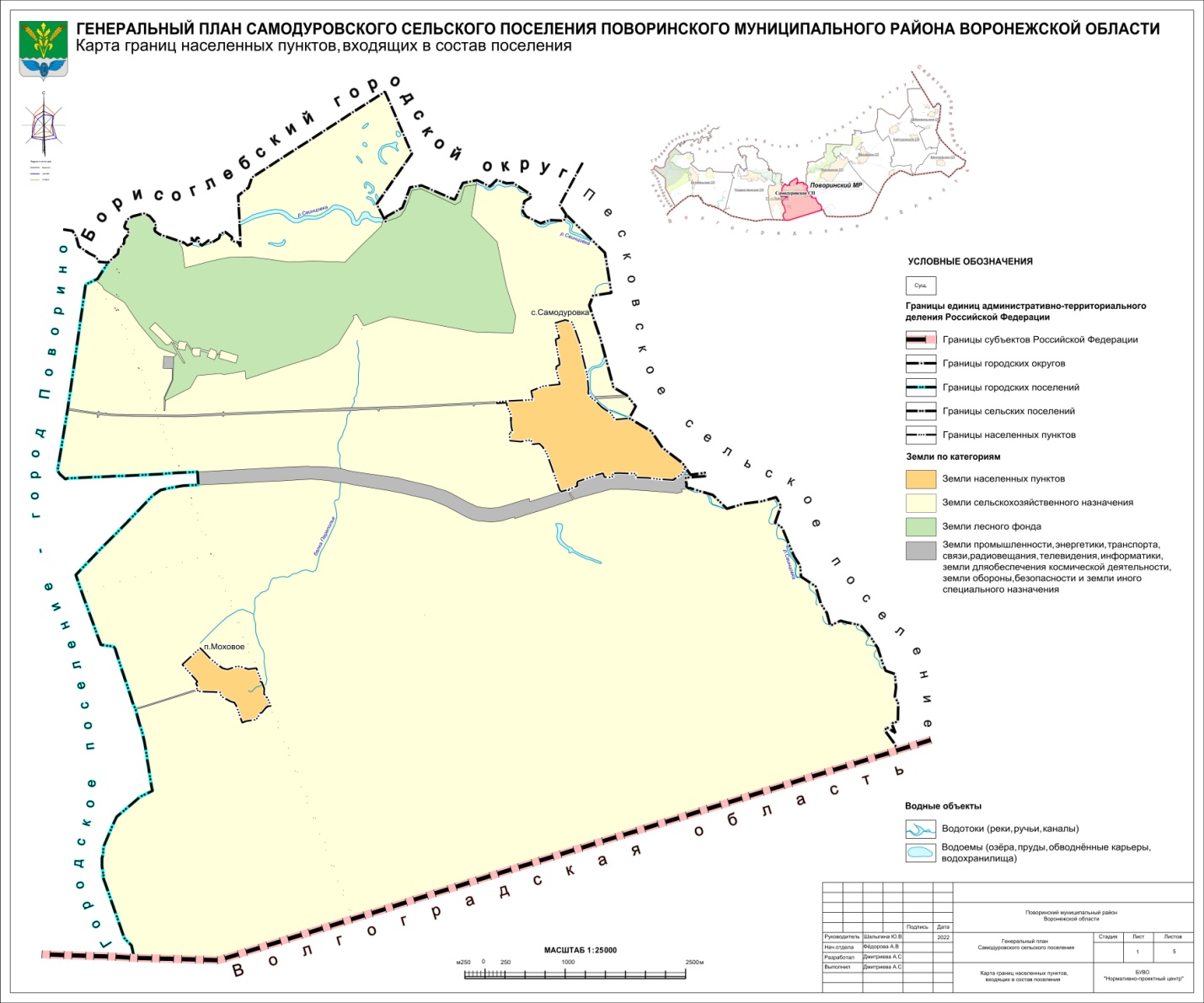 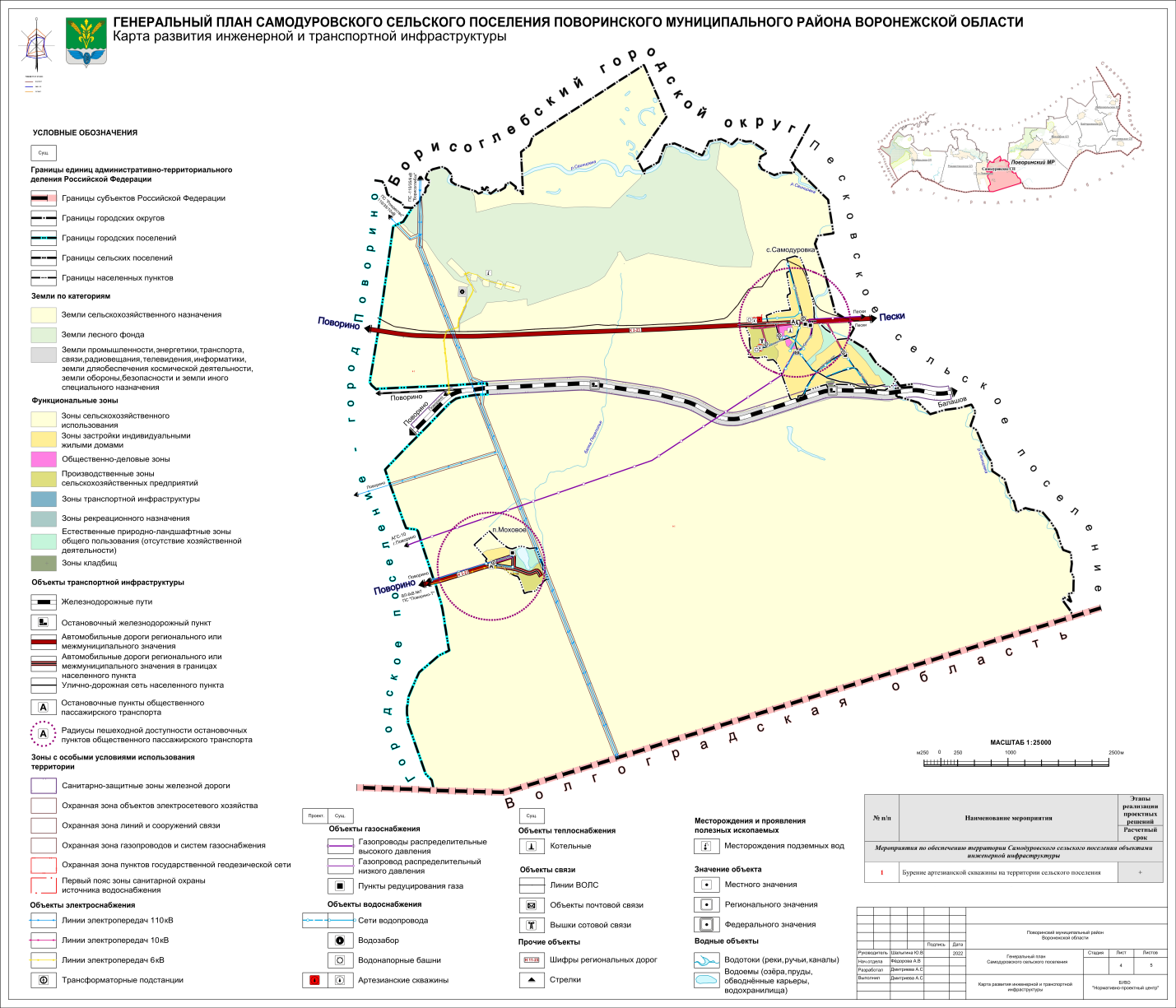 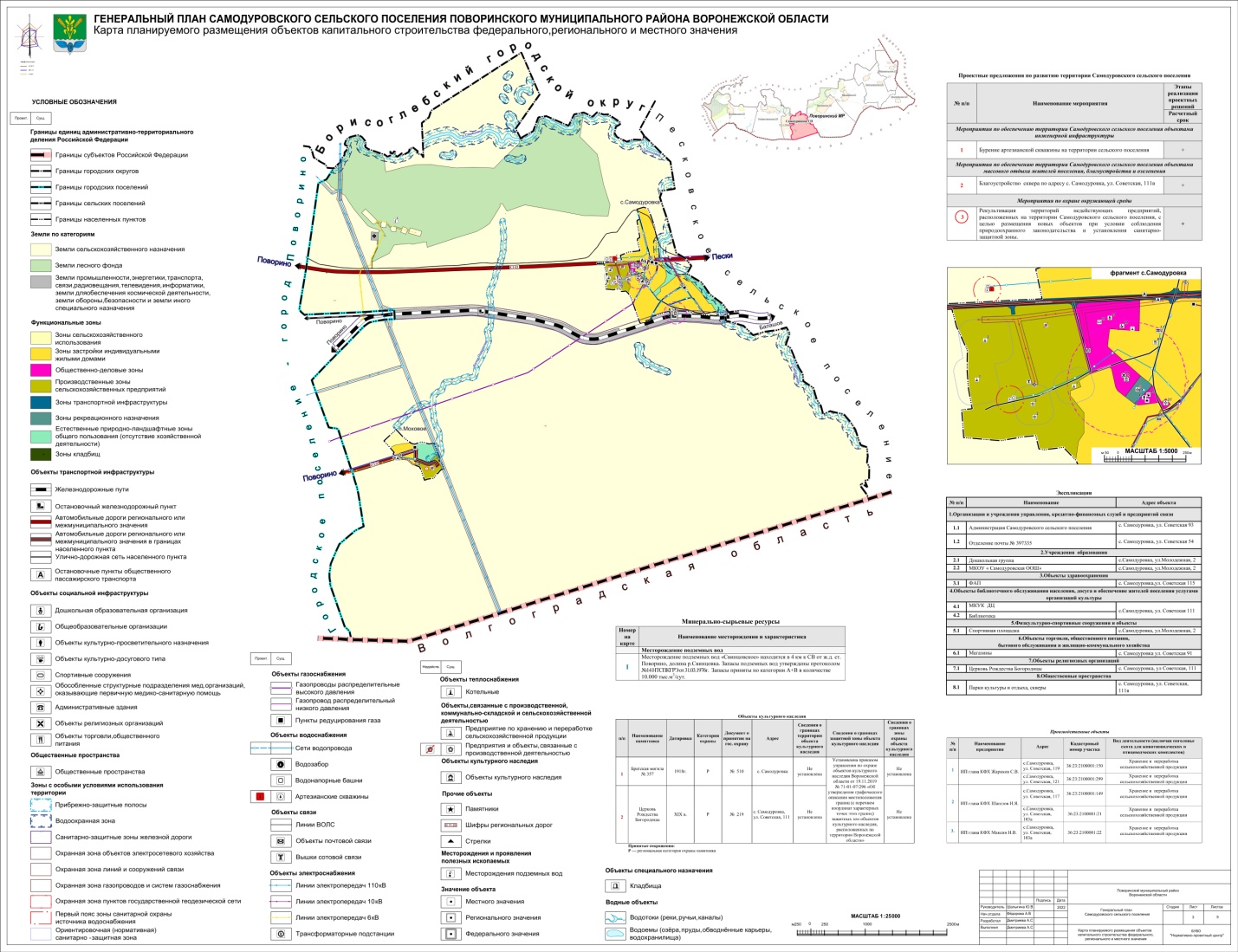 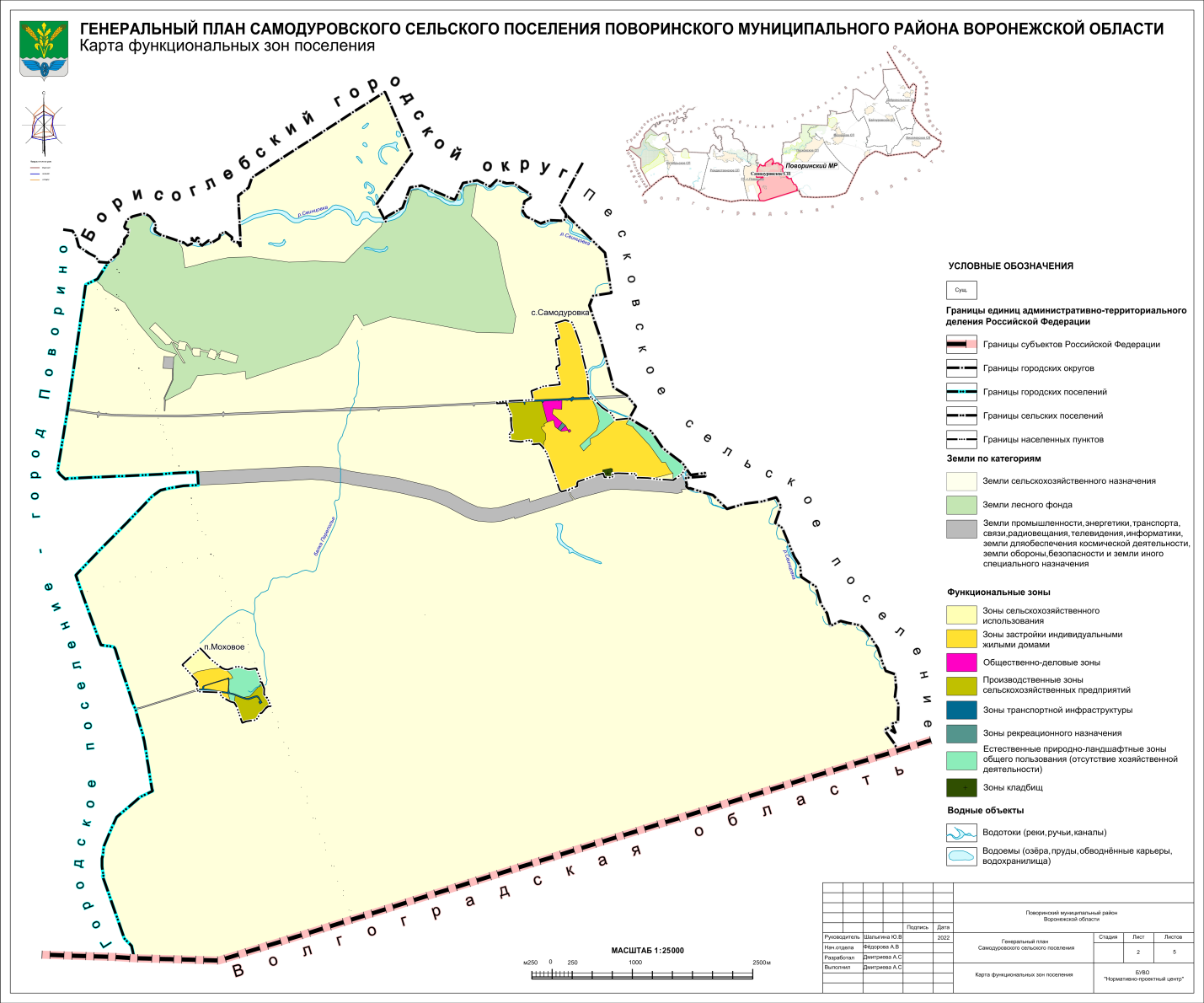 ГЕНЕРАЛЬНЫЙ ПЛАНCАМОДУРОВСКОГО СЕЛЬСКОГО ПОСЕЛЕНИЯПОВОРИНСКОГО МУНИЦИПАЛЬНОГО РАЙОНА ВОРОНЕЖСКОЙ ОБЛАСТИ                                                                                             (С ИЗМЕНЕНИЯМИ)ТОМ IIМАТЕРИАЛЫ ПО ОБОСНОВАНИЮ ГЕНЕРАЛЬНОГО ПЛАНА САМОДУРОВСКОГО СЕЛЬСКОГО ПОСЕЛЕНИЯПОВОРИНСКОГО МУНИЦИПАЛЬНОГО РАЙОНАВОРОНЕЖСКОЙ ОБЛАСТИ2022 г.СОСТАВ ГЕНЕРАЛЬНОГО ПЛАНАСАМОДУРОВСКОГО СЕЛЬСКОГО ПОСЕЛЕНИЯПОВОРИНСКОГО МУНИЦИПАЛЬНОГО РАЙОНАВОРОНЕЖСКОЙ ОБЛАСТИТОМ IВВЕДЕНИЕПроект изменений Генерального плана Самодуровского сельского поселения Поворинского муниципального района Воронежской области разработан в соответствии с Градостроительным кодексом РФ от 29.12.2004 №190-ФЗ и Приказом Минрегиона РФ от 26.05.2011 № 244 «Об утверждении Методических рекомендаций по разработке проектов генеральных планов поселений и городских округов», а также с соблюдением технических условий и требований государственных стандартов соответствующих норм и правил в области градостроительства.Генеральный план Самодуровского сельского поселения Поворинского муниципального района утвержден решением Совета народных депутатов Самодуровского сельского поселения от 20.06.2012г. №53 (в редакции решения СНД от 29.12.2014г. №22; в редакции решения СНД от 08.10.2019г. №11; в редакции решения СНД от 06.07.2020г. №18). Внесение изменений в Генеральный план выполнено БУВО «Нормативно-проектный центр» на основании государственного задания от 14.04.2022 №2, в соответствии с требованиями Градостроительного кодекса Российской Федерации к составу, содержанию указанного документа территориального планирования, а также цифровому описанию местоположения границ населенных пунктов.Изменения в генеральный план внесены в части:Приведения текстовых и графических материалов в соответствие действующему градостроительному законодательству.Актуализации сведений о существующих и планируемых объектах федерального, регионального и местного значения, расположенных на территории Самодуровского сельского поселения. Корректировки существующего функционального зонирования территории поселения и населенных пунктов в соответствии со сведениями, содержащимися в ЕГРН и фактическим использованием территории.Актуализации мероприятий по размещению объектов капитального строительства в соответствии с градостроительной документацией вышестоящего уровня.Актуализации мероприятий по размещению объектов местного значения на территории Самодуровского сельского поселения и определение мест размещения таких объектов, а также отображения инвестиционных проектов.Актуализации сведений о зонах с особыми условиями использования территории.Приведения графических материалов в соответствие с приказом Минэкономразвития России от 09.01.2018 № 10 «Об утверждении Требований к описанию и отображению в документах территориального планирования объектов федерального значения, объектов регионального значения, объектов местного значения и о признании утратившим силу приказа Минэкономразвития России от 7 декабря 2016 г. № 793» (Зарегистрировано в Минюсте России 31.01.2018 № 49832).В соответствии с п. 5.1 ст. 23 Градостроительного кодекса Российской Федерации (далее ГрК РФ) обязательным приложением к генеральному плану являются сведения о границах населенных пунктов (в том числе границах образуемых населенных пунктов), входящих в состав поселения или городского округа, которые должны содержать графическое описание местоположения границ населенных пунктов, перечень координат характерных точек этих границ в системе координат, используемой для ведения Единого государственного реестра недвижимости.Границы населенных пунктов с.Самодуровка, п.Моховое утверждены решением Совета народных депутатов Поворинского муниципального района Воронежской области поселения от 20.06.2012г. №53 (в редакции решения СНД от 29.12.2014г. №22; в редакции решения СНД от 08.10.2019г. №11; в редакции решения СНД от 06.07.2020г. №18). Сведения о границах указанных населенных пунктов внесены в ЕГРН. Генеральный план является документом территориального планирования муниципального образования. В соответствии со ст. 9 Градостроительного кодекса Российской федерации (далее по тексту ГрК РФ) документы территориального планирования являются обязательными для органов местного самоуправления при принятии ими решений и реализации таких решений. Документы территориального планирования муниципальных образований не подлежат применению в части, противоречащей утвержденным документам территориального планирования Российской Федерации, со дня утверждения.При подготовке и утверждении Генерального плана и при внесении в него изменений не допускается включать в указанный документ положений о территориальном планировании, реализация которых приведет к невозможности обеспечения эксплуатации существующих или планируемых для размещения объектов регионального значения.Подготовка проекта Генерального плана осуществляется в соответствии с требованиями ст. 9 ГрК РФ.В соответствии с п. 5.2 ст. 9 ГрК РФ: «Подготовка документов территориального планирования муниципальных образований осуществляется с учетом положений стратегий социально-экономического развития муниципальных образований и планов мероприятий по их реализации (при наличии), бюджетного прогноза муниципального образования на долгосрочный период (при наличии), положений стратегии пространственного развития Российской Федерации, государственных программ Российской Федерации, национальных проектов, государственных программ субъектов Российской Федерации, муниципальных программ, инвестиционных программ субъектов естественных монополий, организаций коммунального комплекса, решений органов местного самоуправления, иных главных распорядителей средств соответствующих бюджетов, предусматривающих создание объектов местного значения, а также сведений, содержащихся в информационной системе территориального планирования.В соответствии с п. 6 ст. 9 ГрК РФ: «Подготовка документов территориального планирования осуществляется с учетом положений о территориальном планировании, содержащихся в документах территориального планирования Российской Федерации, документах территориального планирования двух и более субъектов Российской Федерации, документах территориального планирования субъекта Российской Федерации, документах территориального планирования муниципальных образований, а также с учетом предложений заинтересованных лиц».Генеральные планы поселений, генеральные планы городских округов утверждаются на срок не менее чем двадцать лет.Согласно ст. 24 ГрК РФ решение о подготовке проекта генерального плана, а также решения о подготовке предложений о внесении в генеральный план изменений принимаются соответственно главой местной администрации поселения. Целью данного проекта является разработка принципиальных предложений по планировочной организации территории Самодуровского сельского поселения, упорядочение всех внешних и внутренних функциональных связей и направлений перспективного территориального развития.Основной задачей проекта было определение состава и содержания первостепенных градостроительных мероприятий, а именно:Выявление природных, территориальных и экономических ресурсов и возможностей их рационального использования с целью создания здоровой среды обитания и комфортных условий жизни и деятельности населения;Архитектурно-планировочное решение территории населённых пунктов и всей территории сельского поселения с учетом максимального сохранения сформировавшегося ландшафта;Определение первоочередных мероприятий по развитию социальной и инженерной инфраструктуры. В настоящем томе представлены материалы по обоснованию Генерального плана в текстовой форме (пояснительная записка), в которых проведен комплексный анализ использования территорий поселения, возможных направлений развития этих территорий и прогнозируемых ограничений их использования с учетом ранее разработанной градостроительной документации.Специальный раздел включает инженерно-технические мероприятия по предупреждению чрезвычайных ситуаций техногенного и природного характера. Нормативная база:Генеральный план выполнен в соответствии со следующими основными нормативными правовыми актами Российской Федерации и Воронежской области:Градостроительный кодекс Российской Федерации;  Земельный кодекс Российской Федерации;Лесной кодекс Российской Федерации; Водный кодекс Российской Федерации;Воздушный кодекс Российской Федерации;Федеральный закон от 29.12.2004 года № 191 - ФЗ «О введении в действие Градостроительного кодекса Российской Федерации»;Федеральный закон от 27.12.2019 года № 472-ФЗ «О внесении изменений в Градостроительный кодекс Российской Федерации и отдельные законодательные акты РФ»;Федеральный закон от 21.12.2004 № 172-ФЗ «О переводе земель или земельных участков из одной категории в другую»;Федеральный закон от 14.03.1995 № 33-ФЗ «Об особо охраняемых природных территориях»;Федеральный закон от 30.03.1999 № 52-ФЗ «О санитарно-эпидемиологическом благополучии населения»;Федеральный закон от 28.06.2014 № 172-ФЗ «О стратегическом планировании в Российской Федерации»;Федеральный закон от 13.07.2015 № 218-ФЗ «О государственной регистрации недвижимости»;Федеральный закон от 03.08.2018 года № 342-ФЗ «О внесении изменений в Градостроительный кодекс Российской Федерации и отдельные законодательные акты Российской Федерации»;Федеральный закон от 06.10.2003 года № 131-ФЗ «Об общих принципах организации местного самоуправления в Российской Федерации»;Федеральный закон от 25.06.2002 года № 73-ФЗ «Об объектах культурного наследия (памятниках истории и культуры) народов Российской Федерации»;Федеральный закон от 18 октября 2007 года № 257-ФЗ «Об автомобильных дорогах и о дорожной деятельности в Российской Федерации и о внесении изменений в отдельные законодательные акты Российской Федерации»;Федеральный закон от 21.12.1994 г. № 68-ФЗ «О защите населения и территорий от чрезвычайных ситуаций природного и техногенного характера»;Федеральный закон от 21.07.1997 г. № 116-ФЗ «О промышленной безопасности опасных производственных объектов»;Федеральный закон от 21.12.1994 г. № 69-ФЗ «О пожарной безопасности»;Федеральный закон от 22.07.2008 № 123-ФЗ «Технический регламент о требованиях пожарной безопасности»;Федеральный закон от 30.12.2009 № 384-ФЗ «Технический регламент о безопасности зданий и сооружений»;Федеральный закон от 10.01.2002 № 7-ФЗ «Об охране окружающей среды»;Федерального закона от 24.06.1998 №89-ФЗ «Об отходах производства и потребления»;Указ Президента Российской Федерации от 09.10.2007 № 1351 «Об утверждении Концепции демографической политики Российской Федерации на период до 2025 года»;Закон Воронежской области от 07.07.2006 года № 61-ОЗ «О регулировании градостроительной деятельности в Воронежской области»;Закон  Воронежской области от 12.11.2004 № 75-ОЗ «Об установлении границ, наделении соответствующим статусом, определении административных центров муниципальных образований Поворинского района, образовании в его составе муниципального образования - городского поселения»;Закон Воронежской области от 05.05.2015 № 46-ОЗ «Об особенностях правового регулирования отношений, связанных с сохранением, использованием, популяризацией и государственной охраной объектов культурного наследия на территории Воронежской области»;Закон Воронежской области от 27.10.2006 № 87-ОЗ «Об административно-территориальном устройстве Воронежской области и порядке его изменения»;Закон Воронежской области от 20.12.2018 № 168-ОЗ «О Стратегии социально-экономического развития Воронежской области на период до 2035 года»;Постановление Правительства Российской Федерации от 04.07.2020 № 985 «Об утверждении перечня национальных стандартов и сводов правил (частей таких стандартов и сводов правил), в результате применения которых на обязательной основе обеспечивается соблюдение требований Федерального закона «Технический регламент о безопасности зданий и сооружений» и о признании утратившими силу некоторых актов Правительства Российской Федерации»;Постановление Правительства Российской Федерации от 12.04.2012 № 289 «О федеральной государственной информационной системе территориального планирования»;Распоряжение Правительства Российской Федерации от 13.02.2019 № 207-р «Об утверждении Стратегии пространственного развития Российской Федерации на период до 2025 года»;Постановление Правительства Российской Федерации от 18.09.2020 № 1485 «Об утверждении Положения о подготовке граждан Российской Федерации, иностранных граждан и лиц без гражданства в области защиты от чрезвычайных ситуаций природного и техногенного характера»;Постановление Правительства Российской Федерации от 30.12.2003 № 794 «О единой государственной системе предупреждения и ликвидации чрезвычайных ситуаций»;Постановление Правительства Российской Федерации от 21.05.2007 № 304 «О классификации чрезвычайных ситуаций природного и техногенного характера»;Постановление Правительства Российской Федерации от 03.03.2018 № 222 «Об утверждении Правил установления санитарно-защитных зон и использования земельных участков, расположенных в границах санитарно-защитных зон»;Постановление Правительства Российской Федерации от 31.08.2018 № 1039 «Об утверждении правил обустройства мест (площадок) накопления твердых коммунальных отходов и ведения их реестра».Постановление Правительства Российской Федерации от 12.09.2015 № 972 «Об утверждении Положения о зонах охраны объектов культурного наследия (памятников истории и культуры) народов Российской Федерации и о признании утративших силу отдельных положений нормативных правовых актов Правительства Российской Федерации»;Постановление Правительства Российской Федерации от 24.02.2009 № 160 «О порядке установления охранных зон объектов электросетевого хозяйства и особых условий использования земельных участков, расположенных в границах таких зон»;Постановление Правительства Российской Федерации от 20.11.2000 № 878 «Об утверждении Правил охраны газораспределительных сетей»;Постановление Правительства Российской Федерации от 18.04.2014 № 360 «Положение о зонах затопления, подтопления»;Правила охраны магистральных трубопроводов, утвержденные Постановлением Гостехнадзора России № 9 от 22.04.1992;Приказ Минсельхоза России от 26.10.2020 № 626 «Об утверждении Ветеринарных правил перемещения, хранения, переработки и утилизации биологических отходов»;Приказ Министерства экономического развития Российской Федерации от 09.01.2018 № 10 «Об утверждении Требований к описанию и отображению в документах территориального планирования объектов федерального значения, объектов регионального значения, объектов местного значения и о признании утратившим силу приказа Минэкономразвития России от 07.12.2016 № 793»;Приказ Министерства экономического развития Российской Федерации от 21.07.2016 № 460 «Об утверждении порядка согласования проектов документов территориального планирования муниципальных образований, состава и порядка работы согласительной комиссии при согласовании проектов документов территориального планирования»;Приказ Министерства экономического развития Российской Федерации от 23.11.2018 № 650 «Об установлении формы графического описания местоположения границ населенных пунктов, территориальных зон, особо охраняемых природных территорий, зон с особыми условиями использования территории, формы текстового описания местоположения границ населенных пунктов, территориальных зон, требований к точности определения координат характерных точек границ населенных пунктов, территориальных зон, особо охраняемых природных территорий, зон с особыми условиями использования территории, формату электронного документа, содержащего сведения о границах населенных пунктов, территориальных зон, особо охраняемых природных территорий, зон с особыми условиями использования территории, и о признании утратившими силу приказов Минэкономразвития России от 23 марта 2016 г. № 163 и от 4 мая 2018 г. № 236»;Приказ Министерства экономического развития Российской Федерации от 19.09.2018 № 498 «Об утверждении требований к структуре и форматам информации, составляющей информационный ресурс федеральной государственной информационной системы территориального планирования»;Приказ Министерства спорта Российской Федерации от 21.03.2018 № 244 «Об утверждении Методических рекомендаций о применении нормативов и норм при определении потребности субъектов Российской Федерации в объектах физической культуры и спорта»;Приказ Министерства здравоохранения Российской Федерации от 20.04.2018 № 182 «Об утверждении методических рекомендаций о применении нормативов и норм ресурсной обеспеченности населения в сфере здравоохранения»;Приказ Министерства здравоохранения и социального развития Российской Федерации от 15.05.2012 № 543н «Об утверждении Положения об организации оказания первичной медико-санитарной помощи взрослому населению»;Распоряжение Министерства культуры Российской Федерации от 02.08.2017 № Р-965 «Об утверждении Методических рекомендаций субъектам Российской Федерации и органам местного самоуправления по развитию сети организаций культуры и обеспеченности населения услугами организаций культуры»;Постановление Правительства Воронежской области от 22.08.2012 № 731 «Об утверждении перечня особо ценных продуктивных сельскохозяйственных угодий из состава земель сельскохозяйственного назначения, использование которых для других целей не допускается»;Постановление администрации Воронежской области от 30.12.2005 № 1239 «Об утверждении критериев отнесения автомобильных дорог к автомобильным дорогам общего пользования регионального или межмуниципального значения Воронежской области» (вместе с «Перечнем автомобильных дорог общего пользования регионального или межмуниципального значения Воронежской области»);РД 34.20.185-94 «Инструкция по проектированию городских электрических сетей» (утверждена: Министерством топлива и энергетики Российской Федерации 07.07.94, Российским акционерным обществом энергетики и электрификации «ЕЭС России» 31.05.94) (с изм. от 29.06.1999);Приказ Управления архитектуры и градостроительства Воронежской области от 09.10.2017 № 45-01-04/115 «Об утверждении региональных нормативов градостроительного проектирования Воронежской области»;а также сводами правил, санитарными правилами и нормами:СП 4.13130.2013. Свод правил. Системы противопожарной защиты ограничение распространения пожара на объектах защиты требования к объемно-планировочным и конструктивным решениям;СП 8.13130 «Системы противопожарной защиты. Наружное противопожарное водоснабжение. Требования пожарной безопасности»;СП 19.13330.2019. Свод правил. Сельскохозяйственные предприятия. Планировочная организация земельного участка;СП 30-102-99. Планировка и застройка территорий малоэтажного жилищного строительства;СП 31.13330.2012. Свод правил. Водоснабжение. Наружные сети и сооружения. Актуализированная редакция СНиП 2.04.02-84*;СП 31-110-2003. Свод правил по проектированию и строительству. Проектирование и монтаж электроустановок жилых и общественных зданий;СП 32.13330.2018. Свод правил. Канализация. Наружные сети и сооружения. Актуализированная редакция СНиП 2.04.03-85;СП 34.13330.2012. Свод правил. Автомобильные дороги; СП 36.13330.2012. Свод правил. Магистральные трубопроводы;СП 42.13330.2016 Свод правил. Градостроительство. Планировка и застройка городских и сельских поселений. Актуализированная редакция СНиП 2.07.01-89*;СП 53.13330.2019. Свод правил. Планировка и застройка территории ведения гражданами садоводства. Здания и сооружения (СНиП 30-02-97*. Планировка и застройка территорий садоводческих (дачных) объединений граждан, здания и сооружения);СП 58.13330.2019. Свод правил. Гидротехнические сооружения. Основные положения. СНиП 33-01-2003;СП 59.13330.2016. Свод правил. Доступность зданий и сооружений для маломобильных групп населения. Актуализированная редакция СНиП 35-01-2001;СП 104.13330.2016. Свод правил. Инженерная защита территории от затопления и подтопления. Актуализированная редакция СНиП 2.06.15-85;СП 115.13330.2016. Свод правил. Геофизика опасных природных воздействий. Актуализированная редакция СНиП 22-01-95;СП 116.13330.2012. Свод правил. Инженерная защита территорий, 
зданий и сооружений от опасных геологических процессов основные положения. Актуализированная редакция СНиП 22-02-2003;СП 131.13330.2018. Свод правил. Строительная климатология. Актуализированная редакция СНиП 23-01-99*;СП 396.1325800.2018. Свод правил. Улицы и дороги населенных пунктов. Правила градостроительного проектирования;СанПиН 2.2.1/2.1.1.1200-03 «Санитарно-защитные зоны и санитарная классификация предприятий, сооружений и иных объектов»;СанПиН 2.1.4.1110-02 «Зоны санитарной охраны источников водоснабжения и водопроводов питьевого назначения»;СанПиН 2.1.3684-21 «Санитарно-эпидемиологические требования к содержанию территорий городских и сельских поселений, к водным объектам, питьевой воде и питьевому водоснабжению, атмосферному воздуху, почвам, жилым помещениям, эксплуатации производственных, общественных помещений, организации и проведению санитарно-противоэпидемических (профилактических) мероприятий».Стандарты:ГОСТ Р 22.0.02-2016. Национальный стандарт Российской Федерации. «Безопасность в чрезвычайных ситуациях. Термины и определения» (утвержден и введен в действие Приказом Росстандарта от 12.09.2016 № 1111-ст);ГОСТ Р 22.0.03-2020 «Безопасность в чрезвычайных ситуациях. Природные чрезвычайные ситуации. Термины и определения» (утвержден и введен в действие Приказом Росстандарта от 11.09.2020 № 641-ст «Об утверждении национального стандарта Российской Федерации»).ГОСТ Р 22.0.05-2020 «Безопасность в чрезвычайных ситуациях. Техногенные чрезвычайные ситуации. Термины и определения» (утвержден и введен в действие Приказом Федерального агентства по техническому регулированию и метрологии от 11.09.2020 № 644-ст).Генеральный план выполнен на основе данных, предоставленных ведомствами и администрацией Самодуровского сельского поселения в 2021 г:Паспорт Самодуровского сельского поселения;Реестр (справочник) «Административно-территориальное устройство Воронежской области» (по состоянию на 1 января 2020 года), утвержденный Законом Воронежской области от 27.10.2006 г. № 87-ОЗ;Картографические материалы Самодуровского сельского поселения;Данные анкетного обследования;Представленные ответы на запросы от соответствующих служб и организаций, ведущих хозяйственную деятельность на территории Самодуровского сельского поселения.При разработке проекта были использованы также следующие документы и материалы:Схема территориального планирования Российской Федерации, утвержденная Распоряжением Правительства РФ от 19.03.2013 № 384-р;Схема территориального планирования Воронежской области, утвержденная постановлением правительства Воронежской области от 05.03.2009 №158;Схема территориального планирования Поворинского муниципального района Воронежской области, утвержденная решением Совета народных депутатов Поворинского муниципального района от 03.12.2010 № 199;Генеральный план Самодуровского сельского поселения Поворинского муниципального района, утвержденный решением Совета народных депутатов Самодуровского сельского поселения от 20.06.2012г. №53 (в редакции решения СНД от 29.12.2014г. №22; в редакции решения СНД от 08.10.2019г. №11; в редакции решения СНД от 06.07.2020г. №18).Сведения, содержащиеся в Едином государственном реестре недвижимости (ЕГРН).При разработке разделов: «Историко-градостроительный анализ территории Самодуровского сельского поселения», «Природно-ресурсный потенциал. Климатический и агроклиматический потенциал», использована информация, изложенная в генеральном плане Самодуровского сельского поселения, утвержденном решением Совета народных депутатов Самодуровского сельского поселения Поворинского муниципального района Воронежской области от 20.06.2012г. №53 (в редакции решения СНД от 29.12.2014г. №22; в редакции решения СНД от 08.10.2019г. №11; в редакции решения СНД от 06.07.2020г. №18).Содержанием настоящего тома являются материалы по обоснованию проекта генерального плана в текстовой форме (пояснительная записка).В соответствии с п. 4.8. СП 42.13330.2016 «Свод правил. Градостроительство. Планировка и застройка городских и сельских поселений. Актуализированная редакция СНиП 2.07.01-89*» (далее по тексту СП «Градостроительство…») в документах территориального планирования муниципальных образований необходимо предусматривать рациональную очередность их развития. При этом необходимо определять перспективы развития поселений за пределами расчетного срока, включая принципиальные решения по территориальному развитию, функциональному зонированию, планировочной структуре, инженерно-транспортной инфраструктуре, рациональному использованию природных ресурсов и охране окружающей среды. Расчетный срок должен быть до 20 лет, а градостроительный прогноз может охватывать 30 - 40 лет.В Генеральном плане Самодуровского сельского поселения определены следующие сроки реализации проектных решений: Расчетный срок – 2029 г.АНАЛИЗ ИСПОЛЬЗОВАНИЯ ТЕРРИТОРИИ ПОСЕЛЕНИЯ, ВОЗМОЖНЫХ НАПРАВЛЕНИЙ РАЗВИТИЯ И ПРОГНОЗИРУЕМЫХ ОГРАНИЧЕНИЙ ИСПОЛЬЗОВАНИЯЭкономико-географическое положение.Самодуровское сельское поселение расположено в центральной части Поворинского муниципального района Воронежской области.На территории сельского поселения расположено два населённых пункта: с. Самодуровка, п. Моховое. Выгодное экономико-географическое положение, накопленный экономико-производственный потенциал, оптимальное сочетание природно-климатических и ландшафтных факторов – создают благоприятные возможности для дальнейшего градостроительного развития поселения. Самодуровское сельское поселение на севере граничит с Борисоглебским городским округом, на западе с городским поселением – город Поворино, на юге с Волгоградской областью, на востоке с Песковским сельским поселением Поворинского муниципального района.По территории Самодуровского сельского поселения проходит участок железной дороги «Поворино – Балашов». Через населенный пункт село Самодуровка проходит автомобильная дорога общего пользования регионального значения: 20 ОП РЗ К 2-23 «Поворино - Пески – Байчурово». По территории Самодуровского сельского поселения проходит русло реки Свинцовка. На территории поселения расположены озера.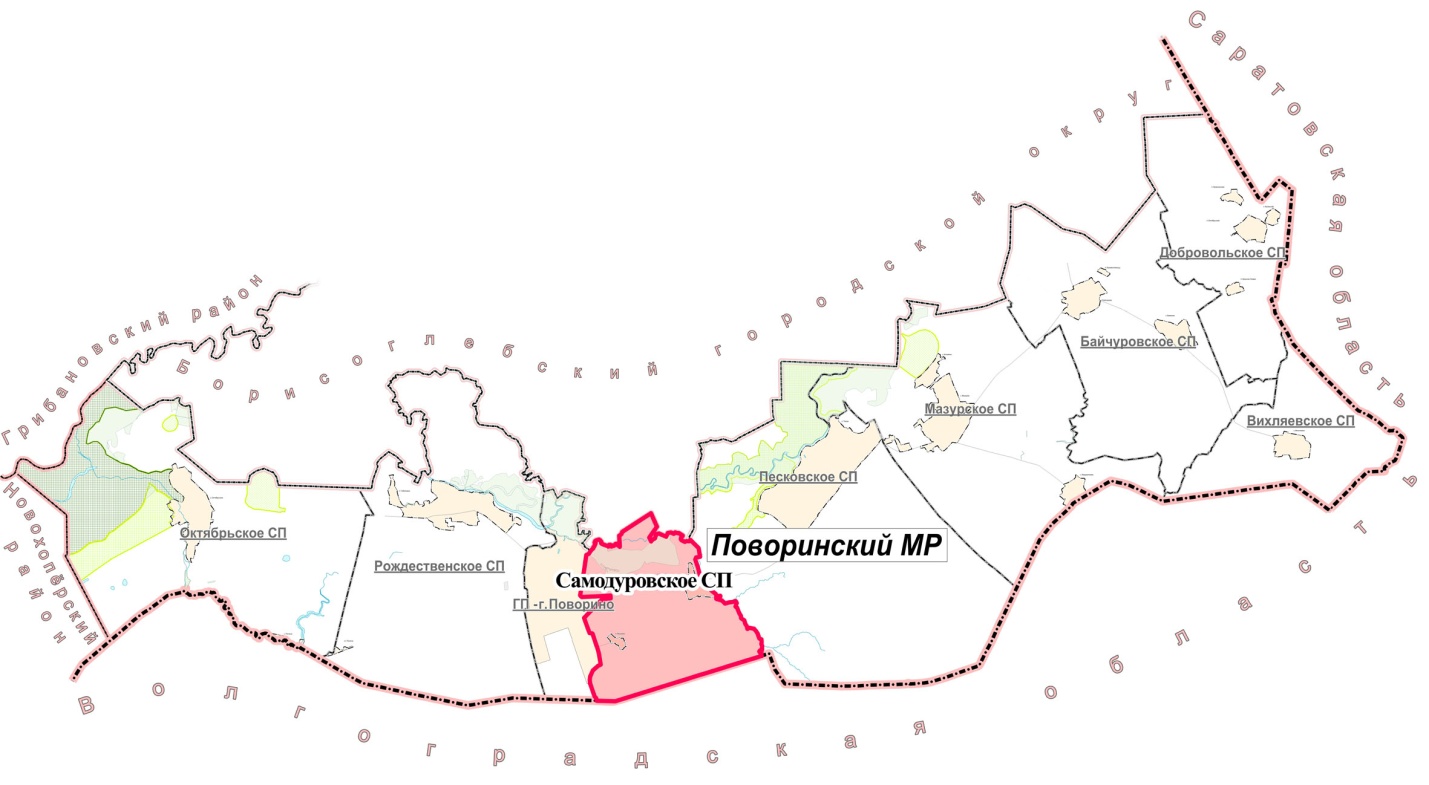 Местоположение Самодуровского сельского поселения в современном административно-территориальном устройстве Поворинского муниципального районаВыписка из реестра административно-территориального устройстваВоронежской области (по состоянию на 1 января 2022 года).По данным, предоставленным администрацией Самодуровского сельского поселения, по состоянию на 01.01.2022 года на территории проживает 624 человека, в частности:село Самодуровка – 567 человек;посёлок Моховое – 57 человек;Административный центр поселения – с. Самодуровка по численности населения относится к средним сельским населенным пунктам (численность от 200 до 3000 человек).В настоящем проекте для расчётов обеспеченности объектами социального и культурно-бытового назначения, а также обеспеченности жилым фондом, принята численность населения согласно данным, предоставленным администрацией Самодуровского сельского поселения.Вышеуказанная численность населения будет принята для расчетов технико-экономических показателей генерального плана.Административно-территориальное устройство. Границы.Границы и статус Самодуровского сельского поселения установлены законом Воронежской области от 12.11.2004 № 75-ОЗ «Об установлении границ, наделении соответствующим статусом, определении административных центров муниципальных образований Поворинского района, образовании в его составе муниципального образования - городского поселения».Общая площадь сельского поселения (в соответствии с данными паспорта муниципального образования по состоянию на 01.01.2021 г.) составляет 6823,89 га.Согласно описанию, представленному в действующей редакции Закона Воронежской области от 12.11.2004 № 75-ОЗ «Об установлении границ, наделении соответствующим статусом, определении административных центров муниципальных образований Поворинского района, образовании в его составе муниципального образования - городского поселения», общая площадь в границах Самодуровского сельского поселения составляет 6824,89 га. В настоящем проекте для расчетов приняты площади и границы поселения, утвержденные законом Воронежской области.ТЕКСТОВОЕ ОПИСАНИЕГРАНИЦ САМОДУРОВСКОГО СЕЛЬСКОГО ПОСЕЛЕНИЯПОВОРИНСКОГО МУНИЦИПАЛЬНОГО РАЙОНА ВОРОНЕЖСКОЙ ОБЛАСТИв соответствии с приложением № 1 к Закону Воронежской области от 12.11.2004 № 75-ОЗ.I. Линия прохождения границы Самодуровского сельского поселения по смежеству с Борисоглебским городским округомОт точки стыка 18186008 границ Самодуровского сельского поселения, городского поселения - город Поворино и Борисоглебского городского округа линия границы идет в северо-восточном направлении по западной границе земель лесного фонда до точки 18186019.От точки 18186019 линия границы идет в общем юго-восточном направлении по северной границе земель лесного фонда, затем по древесно-кустарниковой растительности вдоль реки Свинцовка до точки 18186029.От точки 18186029 линия границы в северном направлении пересекает реку Свинцовка, затем идет по древесно-кустарниковой растительности до точки 18186030.От точки 18186030 линия границы идет в общем восточном направлении по древесно-кустарниковой растительности до точки 18186034.От точки 18186034 линия границы идет в южном направлении по древесно-кустарниковой растительности до точки 18186035.От точки 18186035 линия границы идет в юго-восточном направлении по древесно-кустарниковой растительности, затем по реке Свинцовка до точки 18186036.От точки 18186036 линия границы идет в северо-восточном направлении по реке Свинцовка до точки 18186041.От точки 18186041 линия границы идет в юго-восточном направлении по реке Свинцовка, затем по древесно-кустарниковой растительности, далее по сельскохозяйственным угодьям до точки 18186046.От точки 18186046 линия границы идет в северном направлении по сельскохозяйственным угодьям, пересекает реку Свинцовка, снова по сельскохозяйственным угодьям, далее по древесно-кустарниковой растительности до точки 18188.От точки 18188 линия границы идет в северо-восточном направлении по древесно-кустарниковой растительности, по сельскохозяйственным угодьям, снова по древесно-кустарниковой растительности, по сельскохозяйственным угодьям, по древесно-кустарниковой растительности, затем вновь по сельскохозяйственным угодьям, по древесно-кустарниковой растительности, по сельскохозяйственным угодьям, пересекает лесной массив, снова по сельскохозяйственным угодьям, далее по землям лесного фонда до точки 18192.От точки 18192 линия границы идет в юго-восточном направлении по землям лесного фонда, по сельскохозяйственным угодьям, затем по древесно-кустарниковой растительности до точки 18195.От точки 18195 линия границы идет в юго-западном направлении по древесно-кустарниковой растительности, затем по сельскохозяйственным угодьям, по древесно-кустарниковой растительности, снова по сельскохозяйственным угодьям до точки 18197.От точки 18197 линия границы идет в юго-восточном направлении по сельскохозяйственным угодьям, затем по древесно-кустарниковой растительности, далее пересекает реку Свинцовка до точки 18198.От точки 18198 линия границы в северном направлении пересекает реку Свинцовка, затем идет по древесно-кустарниковой растительности вдоль реки Свинцовка до точки 18198001.От точки 18198001 линия границы идет в общем северо-восточном направлении по северной границе земель лесного фонда до точки 18198007.От точки 18198007 линия границы идет в общем юго-восточном направлении по древесно-кустарниковой растительности вдоль реки Свинцовка до точки стыка 18199 границ Самодуровского, Песковского сельских поселений и Борисоглебского городского округа.Протяженность границы Самодуровского сельского поселения по смежеству с Борисоглебским городским округом составляет 10733,2 м.II. Линия прохождения границы Самодуровского сельского поселения по смежеству с Песковским сельским поселениемОт точки стыка 18199 границ Самодуровского, Песковского сельских поселений и Борисоглебского городского округа линия границы идет в юго-восточном направлении по древесно-кустарниковой растительности, по сельскохозяйственным угодьям, пересекает реку Свинцовка, далее по сельскохозяйственным угодьям, пересекает урочище Пчелка, снова по сельскохозяйственным угодьям до точки 23136190.От точки 23136190 линия границы идет в юго-западном направлении по сельскохозяйственным угодьям, пересекает урочище Пчелка, снова по сельскохозяйственным угодьям до точки 23136203.От точки 23136203 линия границы идет в юго-восточном направлении по сельскохозяйственным угодьям, пересекает балку Свинцовка, затем по сельскохозяйственным угодьям, пересекает автомобильную дорогу Поворино - Пески - Байчурово, вновь по сельскохозяйственным угодьям до точки 23136342.От точки 23136342 линия границы идет в юго-западном направлении по сельскохозяйственным угодьям, далее пересекает балку Свинцовка до точки 23136356.От точки 23136356 линия границы идет в юго-восточном направлении по балке Свинцовка, по сельскохозяйственным угодьям, по балке Свинцовка, снова по сельскохозяйственным угодьям, вновь по балке Свинцовка, по сельскохозяйственным угодьям до точки 2313642701.От точки 2313642701 линия границы идет в северо-восточном направлении по северной стороне полосы отвода Юго-Восточной железной дороги до точки 2313642702.От точки 2313642702 линия границы идет в южном направлении по полосе отвода Юго-Восточной железной дороги до точки 2313642703.От точки 2313642703 линия границы идет в юго-западном направлении по полосе отвода Юго-Восточной железной дороги до точки 2313642704.От точки 2313642704 линия границы идет в общем южном направлении по полосе отвода Юго-Восточной железной дороги, пересекает Юго-Восточную железную дорогу, снова по полосе отвода Юго-Восточной железной дороги до точки 23136427013.От точки 23136427013 линия границы идет в северо-восточном направлении по южной стороне полосы отвода Юго-Восточной железной дороги до точки 23136427015.От точки 23136427015 линия границы идет в юго-восточном направлении по балке Свинцовка до точки 23136499.От точки 23136499 линия границы идет в северо-восточном направлении по балке Свинцовка до точки 23136491.От точки 23136491 линия границы идет в общем южном направлении по балке Свинцовка до точки стыка 22107 границ Самодуровского, Песковского сельских поселений и Волгоградской области.Протяженность границы Самодуровского сельского поселения по смежеству с Песковским сельским поселением составляет 10358,1 м.III. Линия прохождения границы Самодуровского сельского поселения по смежеству с Волгоградской областьюОт точки стыка 22107 границ Самодуровского, Песковского сельских поселений и Волгоградской области линия границы в юго-западном направлении пересекает балку Свинцовка, далее идет по лесной полосе, по сельскохозяйственным угодьям, снова по лесной полосе, по северной стороне лесной полосы, затем по лесной полосе, по сельскохозяйственным угодьям, вновь по лесной полосе, пересекает полевую дорогу, затем по северной стороне лесной полосы, далее по лесной полосе до точки 22127.От точки 22127 линия границы идет в западном направлении по лесной полосе, по сельскохозяйственным угодьям, затем по северной стороне лесной полосы, далее по южной стороне территории производственной площадки до точки стыка 22130 границ Самодуровского сельского поселения, городского поселения - город Поворино и Волгоградской области.Протяженность границы Самодуровского сельского поселения по смежеству с Волгоградской областью составляет 9900,3 м.IV. Линия прохождения границы Самодуровского сельского поселения по смежеству с городским поселением - город ПовориноОт точки стыка 22130 границ Самодуровского сельского поселения, городского поселения - город Поворино и Волгоградской области линия границы идет в северо-западном направлении по восточной стороне лесной полосы вдоль полосы отвода Юго-Восточной железной дороги до точки 23320919014.От точки 23320919014 линия границы идет в общем северо-восточном направлении по сельскохозяйственным угодьям, далее по восточной стороне лесной полосы, затем снова по сельскохозяйственным угодьям до точки 23320922.От точки 23320922 линия границы идет в северо-западном направлении по сельскохозяйственным угодьям, по западной стороне лесной полосы, пересекает автомобильную дорогу "Поворино - Пески - Байчурово" - п. Моховое, далее по сельскохозяйственным угодьям, по восточной стороне лесной полосы, затем вновь по сельскохозяйственным угодьям до точки 23136538.От точки 23136538 линия границы идет в северо-восточном направлении по восточной стороне лесной полосы вдоль полосы отвода Юго-Восточной железной дороги, по сельскохозяйственным угодьям, затем по южной стороне лесной полосы вдоль полосы отвода Юго-Восточной железной дороги до точки 23320941.От точки 23320941 линия границы в северном направлении пересекает лесную полосу, затем пересекает Юго-Восточную железную дорогу, далее снова пересекает лесную полосу до точки 23136443.От точки 23136443 линия границы идет в юго-западном направлении по северной стороне лесной полосы вдоль полосы отвода Юго-Восточной железной дороги, далее по сельскохозяйственным угодьям, снова по северной стороне лесной полосы вдоль полосы отвода Юго-Восточной железной дороги, затем по сельскохозяйственным угодьям до точки 2313643105.От точки 2313643105 линия границы в северо-западном направлении пересекает автомобильную дорогу, далее идет по автомобильной дороге до точки 23136431.От точки 23136431 линия границы идет в северо-восточном направлении по автомобильной дороге, по сельскохозяйственным угодьям, пересекает лесную полосу, далее пересекает автомобильную дорогу Поворино - Пески - Байчурово, затем по сельскохозяйственным угодьям, по западной границе земель лесного фонда до точки стыка 18186008 границ Самодуровского сельского поселения, городского поселения - город Поворино и Борисоглебского городского округа.Протяженность границы Самодуровского сельского поселения по смежеству с городским поселением - город Поворино составляет 12090,7 м.Общая протяженность границ Самодуровского сельского поселения составляет 43082,3 м.Приложение 4к законуВоронежской области«Об установлении границ, наделениисоответствующим статусом, определенииадминистративных центров муниципальныхобразований Поворинского района,образовании в его составе муниципальногообразования - городского поселения»от 12.11.2004 № 75-ОЗКарта-схема границ Самодуровского сельского поселения Поворинского муниципального района Воронежской области 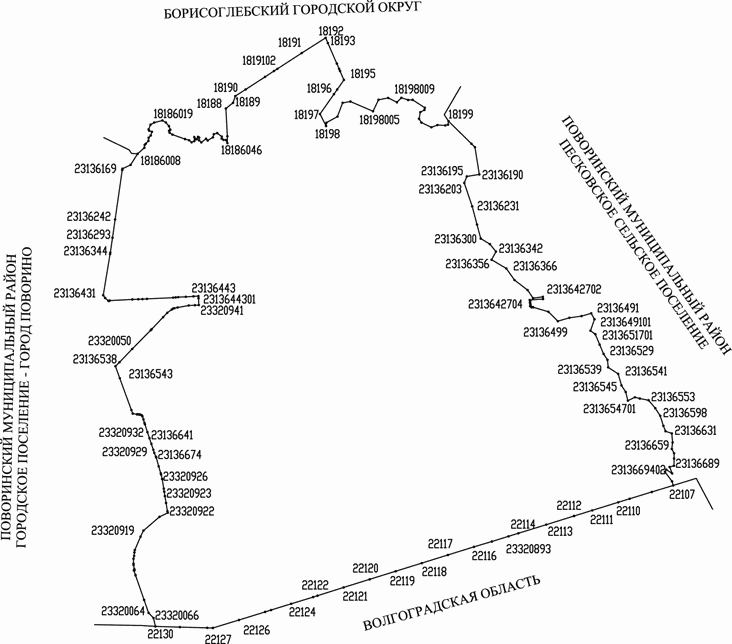 В соответствии с п. 5.1. ст. 23 Градостроительного кодекса Российской Федерации (далее – ГрК РФ), обязательным приложением к генеральному плану являются сведения о границах населенных пунктов, входящих в состав поселения, которые должны содержать графическое описание местоположения границ населенных пунктов, перечень координат характерных точек этих границ в системе координат, используемой для ведения ЕГРН.Границы населенных пунктов с.Самодуровка, п.Моховое были установлены в рамках внесения изменений в генеральный план Самодуровского сельского поселения и утверждены решением Совета народных депутатов Самодуровского сельского поселения Поворинского муниципального района Воронежской от 20.06.2012г. №53 (в редакции решения СНД от 08.10.2019г. №11). Корректировка границы п.Моховое была выполнена и утверждена решением СНД от 06.07.2020г. №18. Сведения о границах с.Самодуровка, п.Моховое были внесены в ЕГРН. Общая площадь населенных пунктов в существующих границах согласно сведениям ЕГРН составляет 231,132 га.Указанная площадь взята за основу при расчете технико-экономических показателей Генерального плана. Историко-градостроительный анализ территории Самодуровского сельского поселенияСело Самодуровка основано во второй половине 19 века отслужившими военную службу солдатами из села Рождественского. Село было основано на левом берегу реки свинцовки и изначально называлось Солдатскими выселками. Позже когда была построена церковь, за селом закрепилось название – Самодуровка. Такое название объясняется тем, что переселенцев считали упрямыми самодовольными людьми, которые покинули обжитые места и добровольно взвалили на себя непомерные трудности.В 1895г. близ села проложена железная дорога (ныне станция Уютная).Самодуровский сельсовет образован 19 декабря 1970 года Указом Президиума Верховного Совета РСФСР в составе Поворинского района Воронежской области.Законом Воронежской области от 28 октября 2004 года № 75-ОЗ Самодуровский сельсовет наделен статусом сельского поселения. Административным центром Самодуровского сельского поселения является село Самодуровка.На территории Самодуровского сельского поселения расположено 2 объекта культурного наследия регионального значения.Объекты культурного наследияПринятые сокращения:Р — региональная категория охраны памятникаВыявленные объекты археологического наследияВоенно-мемориальные объекты (символические)Природно-ресурсный потенциал. Климатический и агроклиматический потенциал.КлиматСамодуровское сельское поселение географически располагается в пределах лесостепной природной зоны лесостепной провинции Окско-Донской низменной равнины Среднехоперского  придолинного района южной лесостепи, что обусловливает поступление на её территорию довольно значительного количества солнечной радиации.Территория Самодуровского сельского поселения находится в умеренно-континентальном климатическом поясе. Климат поселения умеренно-теплый, умеренно-засушливый с жарким и сухим летом и умеренно холодной зимой с устойчивым снежным покровом и хорошо выраженными переходными сезонами. Формирование климата происходит под действием климатообразующих факторов, таких как широта места, от которой зависит количество поступающей солнечной радиации, циркуляция атмосферы, рельеф.Специфика климата Самодуровского сельского поселения обусловлена наличием юго-восточных ветров, которые несут понижение температур зимой, а летом – периодические засухи. Смягчается острота континентальности климата северо-западными и западными ветрами, приносящими повышенную влажность и осадки.В Самодуровском сельском поселении преобладающими направлениями ветров являются: в летний период - западное и северное; в зимний период - западное и юго-западное.Преобладающие направления ветров в течение годаСтатистические показатели основных погодных явлений на территории за период с 1939 по 2000 гг.Среднемноголетняя годовая температура составляет +5,6°С; самый холодный месяц в году – январь (средняя многолетняя -9,2°С; средняя многолетняя минимума –31,6°С); самый теплый месяц – июль (+20,7°С, среднемноголетний максимум +35,7°С). Размах температур зимы и лета составляет 27,6°С. Резкие перепады температур наблюдаются весной и осенью. Продолжительность безморозного периода в среднем 197 дней. Глубина промерзания почвы 68 см.За период наблюдений в динамике средних температур воздуха отмечена тенденция к их повышению, скорость которого составляет 0,19°С каждые 10 лет. Повышение средних температур складывается за счет крайне незначительного увеличения максимальных и достаточно заметного повышения минимальных температур, которое происходило в среднем со скоростью 0,84°С за 10 лет. Наиболее выражена тенденция к потеплению зимой (0,46°С за каждые 10 лет) и весной (0,30°С за каждые 10 лет). Осенью эта тенденция мало выражена (0,08°С за каждое десятилетие). В летний период наоборот, средние температуры понижались, хотя и незначительно (0,02°С за 10 лет).На территории за год выпадает  осадков. Самое большое их количество приходится на июль, а наименьшее – на март. По сезонам наибольшее количество осадков также приходится на лето, наименьшее – на весну. Около половины годовой суммы осадков отмечено в вегетационный период, с нарастанием их от весны до июля и последующим падением к осени. В режиме увлажнения территории большая роль принадлежит снежному покрову, который устанавливается обычно в начале декабря и мощность его постепенно нарастает до 27- в феврале, достигая в отдельные годы .Анализ линейных трендов динамики сумм осадков за период с 1939 по 2000 г.г. выявил их постепенное увеличение, которое составило в среднем  за каждое десятилетие. Увеличение прослеживается для зимнего периода (), летом () и осенью ( каждые 10 лет). В весенний период их число сокращалось на  за десятилетие.В продолжение сезонов суммы осадков изменялись также неравномерно. Так наиболее существенное увеличение осадков приходится на июль (14,26%), а в июле и августе тренды выражены значительно слабее.Осеннее увеличение сумм осадков происходит в основном за счет сентября (15,1%). Хорошо выраженная тенденция к снижению сумм осадков весной обусловлена их уменьшением во все весенние месяцы, особенно в мае (2,12%).Постепенное снижение высоты снежного покрова, которое отмечается в зимние месяцы, происходит, несмотря на увеличение сумм осадков в зимний период и является, очевидно, следствием повышения температуры воздуха, что приводит к оседанию выпавшего снега. Особенно это заметно на открытых пространствах («поле») по месяцам, где колебания температур более выраженные. Статистические показатели климата Поворинского районаОдним из значимых показателей погодно-климатических факторов, влияющих на биогеоценозы поселения, является относительная влажность воздуха. На территории заповедника она составляет в среднем за год 76%, наименьшее ее значение приходится на лето, наибольшее – на зиму. Осенью влажность выше, чем весной. Наименьшая относительная влажность воздуха в мае, затем она постепенно нарастает до зимы. Средний минимум относительной влажности 16%. За весь период наблюдений метеостанцией за этим показателем ее абсолютный минимум составил 10%. Он наблюдался в 1959, 1960, 1992 и 1997 гг. Проведенный анализ изменений относительной влажности воздуха по десятилетиям исследуемого периода показал тенденцию к снижению среднегодовых показателей на 0,14% каждые 10 лет. Оно происходит за счет снижения относительной влажности зимой в среднем по 0,34%, а весной по 0,96% за десятилетие. Снижение абсолютного минимума относительной влажности (в среднем по 0,42% за каждые 10 лет) произошло за счет его низких показателей в 50-е годы и в последнее десятилетие. В летний и осенний периоды отмечена тенденция к повышению относительной влажности со скоростью 0,60 и 0,24% за каждые 10 лет соответственно, но на направление многолетних трендов это не повлияло.Таким образом, в результате анализа многолетних рядов некоторых погодно-климатических показателей на территории за период 1939 – 2000 г.г. выявлена тенденция к некоторому смягчению континентальности климата, выразившееся в повышении температуры воздуха и увеличении количества осадков. Однако для относительной влажности воздуха выявлена обратная тенденция, что может быть связано с преобладающими юго-восточными ветрами.Радиационный баланс (приходо-расход лучистой энергии) на территории почти 8 месяцев в году положительный. Наибольшее значение его наблюдается в июне, наименьшее в декабре - январе. От величины солнечного баланса зависит распределение температур в почве и прилегающих слоях воздуха, интенсивность испарения и таяния снега.В целом, природно-климатические условия и ресурсы сельского поселения, благоприятны для хозяйственного, градостроительного освоения и рекреационной деятельности.Риск возникновения неблагоприятных метеорологических явлений наносящих ущерб сельскому хозяйству и приводящих к чрезвычайным ситуациям на территории Самодуровского сельского поселения маловероятен.РельефТерритория Самодуровского сельского поселения Поворинского района Воронежской области расположена в пределах Среднехоперского придолинного района южной лесостепи провинции Окско-Донской низменной равнины.Рельеф поверхности Самодуровского сельского поселения относительно ровный, слабодренированный характеризуется абсолютными отметками 120,5-121,0 м.Тип местности относится к надпойменно-террасовому, характеризуется низкими, волнистыми, песчано-суглинистыми, лесолуговыми поверхностями террас с сочетанием серых лесных и лугово-черноземных почв.Экзогенные геологические процессы:- средняя интенсивность развития процесса заболачивания;- слабая интенсивность развития овражной эрозии.Водные ресурсыПодземные водыПитание реки Свинцовка грунтовыми водами очень слабое. Водоносные горизонты, участвующие в меженном питании рек, те же, что в Воронежском гидрологическом районе. Но мощность их здесь значительно слабее. Это связано с влиянием климатических условий. Месячный слой низкого стока всего .Поверхностный и подземный стоки реки очень низкие. Максимальные снегозапасы составляют . Количество годовых осадков 470, за июль – . Годовой сток рек – 88, весенний – 72, летне-осенний – 9, зимний – . Испарение с поверхности очень большое – около 705, за июль – .Грунтовые воды вскрыты скважинами на глубине 86-90 м.Поверхностные водыПоверхностные воды Самодуровского сельского поселения представлены рекой Свинцовка, прудами и озерами, располагающимися на территории поселения. Река Свинцовка относятся к Битюго-Хоперскому гидрологическому району, расположенному на Окско-Донской равнине. Битюго-Хоперский гидрологический район имеет площадь 16 300 км² (31 % территории области), средняя абсолютная высота . Район объединяет бассейны рек Битюг с Чиглой, Савалы с Еланью и Токаем, Карачана, низовья Вороны и среднюю часть Хопра. Густота речной сети равна 0,27 км/км², а для рек протяженностью более  — 0,17 км/км². Площадь оврагов и балок – 10%.Характеристика водотоков Геологическое строение Геологическое строениеВ геоморфологическом отношении территория поселения приурочено к сильно пониженной аллювиально-флювиогляционной равнине.В геологическом отношении участок изысканий сложен нерасчлененным комплексом покровных и моренных глинистых отложений, которые подстилаются песками неогена.Грунтовые воды типа «Верховодка» вскрыты на глубине 1,5-.Водовмещающими породами являются суглинки, водоупором служат менее трещиноватые суглинки.Территория относится к первой категории сложности, а жилая и производственная зона условно благоприятные для строительства.Состав грунта на территории сельского поселения:- суглинки коричневые, от твердых до тугопластичных, от легких до тяжелых;- пески желтые, мелкие, плотные, маловлажные.Почвенные ресурсыПочвы Самодуровского сельского поселения представлены черноземом, суглинками, супесями. Почвы сельского поселения характеризуются следующими показателями: агрохимический балл от 40 до 54; кислотность - рН (КС1) -5,8, Нr (мг-экв/100г почвы)  - 2,7; содержание гумуса от 2 до 6 %.По механическому составу на территории сельского поселения выделяются следующие виды почв: легкоглинистые – 3,4%; тяжелосуглинистые – 46,8%; среднесуглинистые – 38,9%; легкосуглинистые – 10,3%; песчаные – 0,3%; супесчаные – 0,9%.Площадь эродированных земель сельхозназначения составляет 7%.	Характеристика почв поселения по механическому составу и степени кислотности представлена в следующей таблице.Механический состав т рН почвообразующих и подстилающих породПолезные ископаемыеНа территории Самодуровского сельского поселения находится месторождение подземных вод Свинцовское, расположенное в 4 км к СВ от ж.д. ст. Поворино, долина р.Свинцовка. Протокол №14 НТСПКГРЭ от 31.03.1976г. Запасы приняты по категории А+В в количестве 10.000 тыс.м3/сут. Месторождений полезных ископаемых на территории поселения не выявлено.Лесосырьевые ресурсыЗемли лесного фонда относятся к Песковскому лесхозу. По лесорастительному районированию леса относятся к степной зоне. Основными лесообразующими породами являются дуб, сосна, осиновые, береза, черноольховые и другие. В лесном фонде преобладают насаждения твердолиственных пород. В возрастной структуре лесов преобладают средне-возрастные насаждения. На территории сельского поселения сохранились небольшие лесные массивы. Древесная растительность представлена также лесополосами, состоящими в основном из сосны, тополя, ясеня, березы. Кроме того имеются закустаренные участки.Система особо охраняемых природных территорийНа территории Самодуровского сельского поселения особо охраняемые природные территории отсутствуют.Население и демография сельского поселения.Население, его динамика и возрастная структура являются важнейшими социально-экономическими показателями, влияющими на сбалансированное и устойчивое развитие территории поселения. Демографическая структура и состав населения во многом определяют перспективы и проблемы рынка труда, а значит, и трудовой потенциал той или иной территории.При разработке данного раздела учтены материалы Паспортов Самодуровского сельского поселения Кантемировского муниципального района за 2016-2021 г.г.В соответствии с данными, предоставленными администрацией Самодуровского сельского поселения, общая численность населения по состоянию на 01.01.2021г. составляет 624 человека, в том числе по населенным пунктам:с. Самодуровка  - 567 чел.,пос. Моховое  -   57 чел.Динамика численности населения Самодуровского сельского поселенияДля динамики численности населения последних лет (2016-2021 г.г.) Самодуровского сельского поселения характерны отрицательные показатели. За анализируемый период численность постоянного населения сократилась на 9,6%. Коэффициент рождаемости колеблется в пределах 3,1-12,3‰, а коэффициент смертности – 9,5-29,1‰. Таким образом, показатели смертности в Самодуровском сельском поселении превышают показатели рождаемости. В современных условиях миграция играет важную роль в формировании численности населения. По сути, она является единственно возможным источником, компенсирующим естественную убыль населения, а также оказывает весомое влияние на формирование половозрастной структуры. Коэффициент миграционного прироста населения имеет, в основном, отрицательные показатели и колеблется в пределах (-1,5)-26,9‰. Динамика возрастной структуры населенияДоля детей в общей возрастной структуре на 01.01.2021 год составила 15,7%. Высока доля населения в возрасте старше трудоспособного – 31,1%.Возрастная структура населения относится к регрессивному типу, при которой доля лиц старше трудоспособного возраста превышает долю моложе трудоспособного возраста населения.Численность населения в трудоспособном возрасте составила 53,2%.Трудовые ресурсы и занятость населенияСтруктура занятых в экономике сельского поселения представлена в таблице ниже:Занятость трудоспособного населения по видам экономической деятельностиНаибольший удельный вес всех занятых в экономике поселения составляют занятые в сфере образования и предоставлении прочих коммунальных, социальных и персональных услуг. Занятость и безработица.Показатели по структуре трудовых ресурсов поселенияОбщее число безработных составляет 10,9% от общей численности трудовых ресурсов. Для сдерживания в перспективе показателя безработицы по поселению необходимо дальнейшее развитие экономической и социальной сфер.Экономическая база и анализ бюджета.Эффективность производства является ключевым фактором жизнеспособности предприятий, необходимым условием расширенного воспроизводства в сельских поселениях в целях сбалансированного территориального развития.Создание экономического механизма саморазвития сельского поселения, формирование бюджетов органов местного самоуправления на основе надёжных источников финансирования  являются целью успешного функционирования сельского поселения как административно-территориальной единицы.Рассматривая экономический потенциал сельского поселения, следует отметить его аграрную и рекреационную направленность. Основа сельского хозяйства – выращивание зерновых культур, развитию которого способствуют благоприятные агроклиматические условия и высокое плодородие почв. В Самодуровском сельском поселении действует 3 ед. КФХ, в основном представленные растениеводством.Промышленные предприятия на территории Самодуровского сельского поселения отсутствуют.На территории Самодуровского сельского поселения (в соответствии с данными, предоставленными администрацией Самодуровского сельского поселения на 01.01.2021г.) функционируют:Анализ бюджета поселенияОдной из основных задач экономического  развития поселения является выполнение доходной части бюджета, без которой невозможно развитие территории муниципального образования.Бюджет муниципального образования Собственные доходы бюджета Самодуровского сельского поселения составили 98,4% в 2021 г. его доходной части. Эти данные говорят о высокой дотационности бюджета. Основную часть собственных доходов составляет земельный налог – 9,6%.Стоит указать, что регулирование процесса формирования доходов с помощью межбюджетных трансфертов приводит к снижению бюджетной активности органов власти. Увеличение стабильности и предсказуемости доходов местных бюджетов зависит от повышения уровня финансового обеспечения полномочий органов местного самоуправления, за счет собственных доходов. На сегодняшний день главным источником привлечения доходов в бюджет остаются поступления от местных налогов и сборов. Для повышения самостоятельности и расширения возможностей развития сельского поселения необходим поиск внутренних ресурсов, сосредоточенных в области налоговых и неналоговых доходов бюджета.В связи с этим необходимо: повышать социально-экономическое развитие территории; осуществлять контроль над оформлением земельных участков в собственность; регулярно и своевременно обновлять сведения, необходимые для начисления местных налогов, активизировать работу по легализации заработной платы; принимать меры административного воздействия в отношении недоимщиков по местным налогам.По результатам анализа, проведенного в пункте 1.6, выявлено следующее:на действующих предприятиях недостаточное количество рабочих мест для сдерживания уровня безработицы;необходимы увеличение и оптимизация предприятий по переработке производимой сельскохозяйственной продукции;не созданы благоприятные условия для развития предприятий малого бизнеса;значительной проблемой является высокая дотационность бюджета Самодуровского сельского поселения. Земельный фонд сельского поселения и категории земель.Общая площадь земель Самодуровского сельского поселения по данным паспорта муниципального образования на 2021 год составляет 6823,89 га. В соответствии с законом Воронежской области от 12.11.2004 года № 75-ОЗ «Об установлении границ, наделении соответствующим статусом, определении административных центров муниципальных образований Поворинского района, образовании в его составе муниципального образования - городского поселения» общая площадь в границах сельского поселения составляет 6824,29 гаСтруктура земель различных категорий в соответствии с данными паспорта муниципального образования по состоянию на 1 января 2021 года: Как видно из приведенных данных, общая площадь в границах муниципального образования (6,824 тыс. га) соответствует сведениям ЕГРН (6,824 тыс. га).В процессе выполнения работ по подготовке проекта изменений генерального плана Самодуровского сельского поселения был произведен подсчет площадей земель по категориям картографическим методом при использовании геоинформационной системы ПАНОРАМА, а также с использованием сведений, содержащихся в ЕГРН.Сведения о распределении земель по категориям на территории Самодуровского сельского поселения в соответствии с ЕГРНВо избежание разночтений после утверждения Генерального плана требуется проведение мероприятий по уточнению площадей земель различных категорий на территории Самодуровского сельского поселения с внесением соответствующих изменений в учётную документацию. Земли населенных пунктовВ соответствии с п. 1 ст. 83 Земельного кодекса РФ, землями населенных пунктов признаются земли, используемые и предназначенные для застройки и развития населенных пунктов. Одновременно с установлением категории земель населенных пунктов вводится и новое определение границ этих земель. В соответствии с п.2 ст.83 ЗК РФ: «Границы городских, сельских населенных пунктов отделяют земли населенных пунктов от земель иных категорий. Границы городских, сельских населенных пунктов не могут пересекать границы муниципальных образований или выходить за их границы, а также пересекать границы земельных участков, предоставленных гражданам или юридическим лицам».В соответствии с п. 5.1. ст. 23 ГрК РФ, обязательным приложением к генеральному плану являются сведения о границах населенных пунктов (в том числе границах образуемых населенных пунктов), входящих в состав поселения или городского округа, которые должны содержать графическое описание местоположения границ населенных пунктов, перечень координат характерных точек этих границ в системе координат, используемой для ведения ЕГРН. Органы местного самоуправления поселения, также вправе подготовить текстовое описание местоположения границ населенных пунктов. Формы графического и текстового описания местоположения границ населенных пунктов, требования к точности определения координат характерных точек границ населенных пунктов, формату электронного документа, содержащего указанные сведения, устанавливаются федеральным органом исполнительной власти, осуществляющим функции по выработке государственной политики и нормативно-правовому регулированию в сфере ведения Единого государственного реестра недвижимости, осуществления государственного кадастрового учета недвижимого имущества, государственной регистрации прав на недвижимое имущество и сделок с ним, предоставления сведений, содержащихся в ЕГРН.Генеральный план Самодуровского сельского поселения Поворинского муниципального района утвержден решением Совета народных депутатов Самодуровского сельского поселения от 20.06.2012 №53 (в редакции решения СНД от 29.12.2014г. №22, в редакции решения СНД от 08.10.2019 №11, в редакции решения СНД от 06.07.2020 №18) были внесены изменения в части установления границ населённых пунктов: с.Самодуровка, п.Моховое. Сведения о границах были внесены в ЕГРН. С учетом изложенного выше, общая площадь земель в границах населенных пунктов на территории Самодуровского сельского поселения составит 231,132 га, в том числе: село Самодуровка – 186,123 га;посёлок Моховое – 45,009 га; Земли сельскохозяйственного назначенияВ соответствии с п. 1 ст. 77 ЗК РФ землями сельскохозяйственного назначения признаются земли, находящиеся за границами населенного пункта и предоставленные для нужд сельского хозяйства, а также предназначенные для этих целей.В составе земель сельскохозяйственного назначения выделяются сельскохозяйственные угодья, земли, занятые внутрихозяйственными дорогами, коммуникациями, лесными насаждениями, предназначенными для обеспечения защиты земель от негативного воздействия, водными объектами (в том числе прудами, образованными водоподпорными сооружениями на водотоках и используемыми для целей осуществления прудовой аквакультуры), а также зданиями, сооружениями, используемыми для производства, хранения и первичной переработки сельскохозяйственной продукции.В соответствии со ст. 78 ЗК РФ земли сельскохозяйственного назначения могут использоваться для ведения сельскохозяйственного производства, создания защитных лесных насаждений, научно-исследовательских, учебных и иных связанных с сельскохозяйственным производством целей, а также для целей аквакультуры (рыбоводства):В соответствии с данными паспорта Самодуровского сельского поселения общая площадь земель сельскохозяйственного назначения в границах сельского поселения составляет 4600 га, в том числе: пашни — 4500 га, пастбища — 44 га, многолетние насаждения – 22 га.Однако в соответствии со сведениями, содержащимися в ЕГРН, показатель площади земель сельскохозяйственного назначения составляет 5809,942 га. Именно этот показатель будет отражен в технико-экономических показателях в разделе современное состояние.Земли промышленности, энергетики, транспорта, связи, радиовещания, телевидения, информатики, земли для обеспечения космической деятельности, земли обороны, безопасности и земли иного специального назначенияВ соответствии с п. 1 ст. 87 ЗК  РФ «землями промышленности, энергетики, транспорта, связи, радиовещания, телевидения, информатики, землями для обеспечения космической деятельности, землями обороны, безопасности и землями иного специального назначения признаются земли, которые расположены за границами населенных пунктов и используются или предназначены для обеспечения деятельности организаций и (или) эксплуатации объектов промышленности, энергетики, транспорта, связи, радиовещания, телевидения, информатики, объектов для обеспечения космической деятельности, объектов обороны и безопасности, осуществления иных специальных задач и права на которые возникли у участников земельных отношений по основаниям, предусмотренным настоящим Кодексом, федеральными законами и законами субъектов Российской Федерации (далее - земли промышленности и иного специального назначения)».Земли промышленности и иного специального назначения в зависимости от характера задач, для решения которых они используются или предназначены, подразделяются на:земли промышленности;земли энергетики;земли транспорта;земли связи, радиовещания, телевидения, информатики;земли для обеспечения космической деятельности;земли обороны и безопасности;земли иного специального назначения.Согласно п. 3 ст. 87 ЗК РФ в состав земель промышленности и иного специального назначения в целях обеспечения безопасности населения и создания необходимых условий для эксплуатации объектов промышленности, энергетики, особо радиационно опасных и ядерно-опасных объектов, пунктов хранения ядерных материалов и радиоактивных веществ, транспортных и иных объектов могут включаться зоны с особыми условиями использования земель.В соответствии с данными паспорта муниципального образования общая площадь земель промышленности и иного специального назначения на территории Самодуровского сельского поселения отсутствует, тогда как в соответствии со сведениями, содержащимися в ЕГРН, этот показатель составляет 124,686 га.Для расчетов технико-экономических показателей генерального плана будет применяться показатель в соответствии со сведениями, содержащимися в ЕГРН.Земли особо охраняемых территорий и объектовВ соответствии с п. 1. ст. 94 ЗК РФ «К землям особо охраняемых территорий относятся земли, которые имеют особое природоохранное, научное, историко-культурное, эстетическое, рекреационное, оздоровительное и иное ценное значение, которые изъяты в соответствии с постановлениями федеральных органов государственной власти, органов государственной власти субъектов Российской Федерации или решениями органов местного самоуправления полностью или частично из хозяйственного использования и оборота и для которых установлен особый правовой режим». К землям особо охраняемых территорий относятся земли:особо охраняемых природных территорий;природоохранного назначения;рекреационного назначения;историко-культурного назначения;особо ценные земли.Порядок отнесения земель к землям особо охраняемых территорий федерального значения, порядок использования и охраны земель особо охраняемых территорий федерального значения устанавливаются Правительством Российской Федерации на основании федеральных законов.Порядок отнесения земель к землям особо охраняемых территорий регионального и местного значения, порядок использования и охраны земель особо охраняемых территорий регионального и местного значения устанавливаются органами государственной власти субъектов Российской Федерации и органами местного самоуправления в соответствии с федеральными законами, законами субъектов Российской Федерации и нормативными правовыми актами органов местного самоуправления.Земли особо охраняемых природных территорий, земли, занятые объектами культурного наследия Российской Федерации, используются для соответствующих целей. Использование этих земель для иных целей ограничивается или запрещается в случаях, установленных Земельным Кодексом РФ, федеральным законодательством в сфере особо охраняемых природных территорий и объектов культурного наследия.На территории Самодуровского сельского поселения особо охраняемые природные территории отсутствуют.Земли лесного фондаВ соответствии с п. 1. ст. 101 ЗК РФ к землям лесного фонда относятся лесные земли и нелесные земли, состав которых устанавливается лесным законодательством.Порядок использования и охраны земель лесного фонда устанавливается Земельным кодексом и лесным законодательством.В соответствии со ст. 6.1. Лесного кодекса РФ к лесным землям относятся земли, на которых расположены леса, и земли, предназначенные для лесовосстановления (вырубки, гари, редины, пустыри, прогалины и другие).К нелесным землям относятся земли, необходимые для освоения лесов (просеки, дороги и другие), и земли, неудобные для использования (болота, каменистые россыпи и другие).Границы земель лесного фонда определяются границами лесничеств.В соответствии с данными паспорта муниципального образования земли лесного фонда на территории Самодуровского поселения отсутствуют. В соответствии со сведениями, содержащимися в ЕГРН, показатель площади земель лесного фонда составляет 659,129 га. Именно этот показатель будет отражен в технико-экономических показателях.Земли водного фондаВ соответствии со ст. 102 ЗК РФ к землям водного фонда относятся земли, на которых находятся поверхностные водные объекты.На землях, покрытых поверхностными водами, не осуществляется образование земельных участков.В целях строительства водохранилищ и иных искусственных водных объектов осуществляется резервирование земель.Порядок использования и охраны земель водного фонда определяется Земельным кодексом и водным законодательством.Согласно ст. 1 Водного кодекса РФ водный фонд - совокупность водных объектов в пределах территории Российской Федерации; водный объект - природный или искусственный водоем, водоток либо иной объект, постоянное или временное сосредоточение вод, в котором имеет характерные формы и признаки водного режима.Вопросы использования и охраны земель Водного фонда не рассматриваются в документах территориального планирования и регулируются исключительно положениями Водного кодекса.В соответствии с данными паспорта муниципального образования земли водного фонда на территории Самодуровского сельского поселения отсутствуют. Земли запасаВ соответствии со ст. 103 ЗК РФ к землям запаса относятся земли, находящиеся в государственной или муниципальной собственности и не предоставленные гражданам или юридическим лицам, за исключением земель фонда перераспределения земель, формируемого в соответствии со статьей 80 настоящего Кодекса.Использование земель запаса допускается после перевода их в другую категорию, за исключением случаев, если земли запаса включены в границы охотничьих угодий, случаев выполнения работ, связанных с пользованием недрами на таких землях, и иных предусмотренных федеральными законами случаев.В соответствии с данными паспорта муниципального образования земли запаса на территории Самодуровского сельского поселения отсутствуют.Функциональное зонирование территории Самодуровского сельского поселения.Функциональные зоны – зоны, для которых документами территориального планирования определены границы и функциональное назначение.Функциональное зонирование территории населенных пунктов Самодуровского сельского поселения является одним из базовых инструментов регулирования территориального развития поселения, определяющим хозяйственно - градостроительную направленность использования территорий МО. Генеральным планом определены количество и номенклатура функциональных зон. Параметры функциональных зон проектом установлены на основе результатов комплексной оценки территории и анализа социально-экономической ситуации в населенных пунктах Самодуровского сельского поселения.Функциональные зоны в границах населенных пунктов Самодуровского сельского поселения определяются по фактическому использованию.К функциональным зонам могут быть отнесены:общественно-деловые зоны, жилые зоны, рекреационные зоны, производственные и коммунальные зоны, зоны инженерной и транспортной инфраструктуры, зоны сельскохозяйственного использования, зоны военных и режимных объектов,и иные функциональные зоны.На территории населенных пунктов поселения определены следующие функциональные зоны: Жилые зоныЖилые зоны предназначены для застройки жилыми зданиями с целью создания для населения удобной, здоровой и безопасной среды проживания.В жилых зонах допускается размещение отдельно стоящих, встроенных или пристроенных объектов социального и коммунально-бытового назначения, объектов здравоохранения, объектов дошкольного, начального общего и среднего общего образования, культовых зданий, стоянок автомобильного транспорта, гаражей, иных объектов, связанных с проживанием граждан и не оказывающих негативного воздействия на окружающую среду. Жилые зоны дифференцируются по типам, этажности и плотности застройки. Тип и этажность жилой застройки определяются в соответствии с местными особенностями, в том числе социально-демографическими, климатическими, бытовыми, а также с действующими архитектурно-градостроительными, санитарно-гигиеническими, противопожарными и другими требованиями, предъявляемыми к жилой среде, с учетом возможности развития социальной, транспортной и инженерной инфраструктуры.Жилая зона на территории населённых пунктов Самодуровского сельского поселения представлена индивидуальной жилой застройкой до 3 этажей.Общественно-деловые зоныОбщественно-деловые зоны предназначены для размещения объектов здравоохранения, образования, культуры, спорта, торговли, общественного питания, социального и коммунально-бытового назначения, предпринимательской деятельности, административных, научно-исследовательских учреждений, культовых зданий, объектов делового, финансового назначения, иных объектов, связанных с обеспечением жизнедеятельности граждан и обеспеченных доступностью для маломобильных групп населения (МГН).В перечень объектов недвижимости, разрешенных к размещению в общественно-деловых зонах, могут включаться жилые дома, гостиницы, общежития, подземные или многоэтажные гаражи (гаражи-стоянки).Земельные участки в составе общественно-деловых зон предназначены для застройки перечисленными и иными предназначенными для общественного использования объектами согласно градостроительным регламентам, устанавливаемым в правилах землепользования и застройки, при условии соблюдения технических регламентов и иных нормативных требований.Общественно-деловые зоны настоящим Генеральным планом устанавливаются в с.Самодуровка.Производственные зоныЗемельные участки в составе производственных зон предназначены для застройки промышленными, коммунально-складскими, иными предусмотренными для этих целей производственными объектами согласно градостроительным регламентам, устанавливаемым в правилах землепользования и застройки.Настоящим Генеральным планом устанавливаются:производственные зоны сельскохозяйственных предприятий в с.Самодуровка. В отношении действующих, планируемых к строительству, реконструируемых производственных и коммунально-складских объектов, являющихся источниками негативного воздействия на среду обитания человека, в случае формирования за контурами таких объектов химического, физического, биологического воздействия, превышающего санитарно-эпидемиологические требования, в соответствии с Федеральным законом от 03.08.2018 № 342-ФЗ «О внесении изменений в градостроительный кодекс Российской Федерации и отдельные законодательные акты Российской Федерации», а также Постановлением Правительства Российской Федерации от 03.03.2018 № 222 «Об утверждении Правил установления санитарно-защитных зон и использования земельных участков, расположенных в границах санитарно-защитных зон» устанавливаются санитарно-защитные зоны.Производственные зоны сельскохозяйственных предприятийПроизводственные зоны сельскохозяйственных предприятий: объекты по хранению и переработке сельскохозяйственной продукции, определяемой в соответствии с Постановлением Правительства Российской Федерации от 25.07.2006 № 458 «Об отнесении видов продукции к сельскохозяйственной продукции и к продукции первичной переработки, произведенной из сельскохозяйственного сырья собственного производства»;объекты, сооружения, связанные с разведением сельскохозяйственных животных и птицы, производством кормов;объекты, связанные с производством продукции животноводства, разведением племенных животных, производством и использованием племенной продукции (материала), зданий, сооружений, используемые для содержания и разведения сельскохозяйственных животных, производства, хранения и первичной переработки сельскохозяйственной продукции;объекты, связанные с разведением домашних пород птиц, в том числе водоплавающих, здания, сооружения, используемые для содержания и разведения животных, производства, хранения и первичной переработки продукции птицеводства;размещение машинно-транспортных и ремонтных станций, ангаров и гаражей для сельскохозяйственной техники, амбаров, водонапорных башен, трансформаторных станций и иного технического оборудования, используемого для ведения сельского хозяйства.Настоящим Генеральным планом зоны сельскохозяйственных предприятий устанавливаются в с.Самодуровка,п.Моховое.Зоны инженерной инфраструктурыВ зоне инженерной инфраструктуры размещаются:объекты водоснабжения;объекты водоотведения;объекты теплоснабжения;объекты газоснабжения;объекты электроснабжения;объекты связи;объекты инженерной инфраструктуры иных видов.По территории населенных пунктов проходят коридоры ЛЭП, водопроводные сети, распределительные газопроводы.Зоны транспортной инфраструктурыВ зоне инженерной инфраструктуры размещаются:объекты автомобильного транспорта;объекты железнодорожного транспорта;объекты воздушного транспорта;объекты водного транспорта;объекты трубопроводного транспорта;объекты транспортной инфраструктуры иных видов;улично-дорожная сеть;стоянки и парковки автотранспорта;объекты по обслуживанию автотранспорта;АЗС и АГЗС.Настоящим Генеральным планом зоны транспортной инфраструктуры устанавливаются в с.Самодуровка,п.Моховое.Зоны сельскохозяйственного использованияВ состав зон сельскохозяйственного использования могут включаться:пашни, сенокосы, пастбища, залежи, многолетние насаждениями (сады, виноградники и др.);зоны, занятые объектами сельскохозяйственного назначения и предназначенные для ведения сельского хозяйства, растениеводства, садоводства, личного подсобного хозяйства.Настоящим Генеральным планом зоны сельскохозяйственного использования устанавливаются в п.Моховое.  Зоны рекреационного назначения Земельные участки в составе рекреационных зон, в том числе земельные участки, занятые городскими лесами, скверами, парками, городскими садами, прудами, озерами, водохранилищами, используются для отдыха граждан и туризма, занятий физической культурой и спортом.На территории рекреационных зон не допускается строительство новых и расширение действующих промышленных, коммунально-складских и других объектов, непосредственно не связанных с эксплуатацией объектов рекреационного, оздоровительного и природоохранного назначения.     Зона рекреационного назначения включает в себя:- Зона озелененных территорий общего пользования – зона, сформированная в границах населенного пункта, предназначена для организации мест отдыха населения и включает в себя парки, сады, лесопарки, скверы, бульвары, спортивные сооружения  (озелененные территории общего пользования) и туристическое обслуживание.- Естественная природно-ландшафтная зона общего пользования (отсутствие хозяйственной деятельности) - зона естественного ландшафта, природных территорий и защитного озеленения. Включает в себя прибрежную территорию реки.Настоящим Генеральным планом зоны рекреационного назначения устанавливаются в с.Самодуровка, п.Моховое.Зоны специального назначения предназначены для размещения кладбищ, скотомогильников и иных объектов, использование которых несовместимо с видами использования других территориальных зон. В состав зон специального назначения включаются:- Зоны кладбищ Предназначены для размещения кладбищ, крематориев и мест захоронения, размещение соответствующих культовых сооружений, осуществления деятельности по производству продукции ритуально-обрядового назначения.Настоящим Генеральным планом зоны кладбищ устанавливаются в с.Самодуровка.Водные объекты реки, ручьи, пруды, озера и пр. поверхностные водные объекты.Зоны ограничений и зоны с особыми условиями использования территории.При разработке Генерального плана поселения необходимо учитывать наличие зон, оказывающих влияние на развитие территории, к которым относятся зоны с особыми условиями использования территории (ЗОУИТ).В соответствии со ст. 104 Земельного кодекса Российской федерации (ЗК РФ):1. Зоны с особыми условиями использования территорий устанавливаются в следующих целях:1) защита жизни и здоровья граждан;2) безопасная эксплуатация объектов транспорта, связи, энергетики, объектов обороны страны и безопасности государства;3) обеспечение сохранности объектов культурного наследия;4) охрана окружающей среды, в том числе защита и сохранение природных лечебных ресурсов, предотвращение загрязнения, засорения, заиления водных объектов и истощения их вод, сохранение среды обитания водных биологических ресурсов и других объектов животного и растительного мира;5) обеспечение обороны страны и безопасности государства.2. В целях, предусмотренных пунктом 1 настоящей статьи, в границах зон с особыми условиями использования территорий устанавливаются ограничения использования земельных участков, которые распространяются на все, что находится над и под поверхностью земель, если иное не предусмотрено законами о недрах, воздушным и водным законодательством, и ограничивают или запрещают размещение и (или) использование расположенных на таких земельных участках объектов недвижимого имущества и (или) ограничивают или запрещают использование земельных участков для осуществления иных видов деятельности, которые несовместимы с целями установления зон с особыми условиями использования территорий;3. Земельные участки, включенные в границы зон с особыми условиями использования территорий, у собственников земельных участков, землепользователей, землевладельцев и арендаторов земельных участков не изымаются, если иное не предусмотрено федеральным законом».В соответствии с п. 8 ст. 23 Градостроительного кодекса Российской Федерации (ГрК РФ) зоны с особыми условиями использования территорий подлежат отображению в материалах по обоснованию генерального плана в виде карт.Так же положение о территориальном планировании, содержащееся в генеральном плане, включает в себя сведения о видах, назначении и наименованиях планируемых для размещения объектов местного значения поселения, городского округа, их основные характеристики, их местоположение (для объектов местного значения, не являющихся линейными объектами, указываются функциональные зоны), а также характеристики зон с особыми условиями использования территорий в случае, если установление таких зон требуется в связи с размещением данных объектовВиды зон с особыми условиями использования территории приведены в перечне, указанном в ст. 105 ЗК РФ.ЗОУИТ на территории Самодуровского сельского поселения Зоны охраны объектов культурного наследия и защитные зоны объектов культурного наследия.Согласно ст. 3 Федерального закона от 25.06.2002 №73-ФЗ «Об объектах культурного наследия (памятниках истории и культуры) народов Российской Федерации» к объектам культурного наследия (памятникам истории и культуры) народов Российской Федерации относятся объекты недвижимого имущества (включая объекты археологического наследия) и иные объекты с исторически связанными с ними территориями, произведениями живописи, скульптуры, декоративно-прикладного искусства, объектами науки и техники и иными предметами материальной культуры, возникшие в результате исторических событий, представляющие собой ценность с точки зрения истории, археологии, архитектуры, градостроительства, искусства, науки и техники, эстетики, этнологии или антропологии, социальной культуры и являющиеся свидетельством эпох и цивилизаций, подлинными источниками информации о зарождении и развитии культуры.Государственная охрана объектов культурного наследия (памятников истории и культуры) является одной из приоритетных задач государства (абз. 4 преамбулы к Федеральному закону от 25.06.2002 №73-ФЗ «Об объектах культурного наследия (памятниках истории и культуры) народов Российской Федерации» (далее – Закон об объектах культурного наследия)). Для выполнения этих задач законодательством предусмотрен комплекс мер, направленных на выявление, учет и сохранение объектов культурного наследия.Объекты культурного наследия, включенные в реестр, выявленные объекты культурного наследия подлежат государственной охране в целях предотвращения их повреждения, разрушения или уничтожения, изменения облика и интерьера (в случае, если интерьер объекта культурного наследия относится к его предмету охраны), нарушения установленного порядка их использования, незаконного перемещения и предотвращения других действий, могущих причинить вред объектам культурного наследия, а также в целях их защиты от неблагоприятного воздействия окружающей среды и от иных негативных воздействий (п. 1 ст. 33 Федерального закона от 25.06.2002 № 73-ФЗ «Об объектах культурного наследия (памятниках истории и культуры) народов Российской Федерации»).В целях обеспечения сохранности объекта культурного наследия в его исторической среде на сопряженной с ним территории устанавливаются зоны охраны объекта культурного наследия: охранная зона объекта культурного наследия, зона регулирования застройки и хозяйственной деятельности, зона охраняемого природного ландшафта.Охранная зона объекта культурного наследия – территория, в пределах которой в целях обеспечения сохранности объекта культурного наследия в его историческом ландшафтном окружении устанавливается особый режим использования земель и земельных участков, ограничивающий хозяйственную деятельность и запрещающий строительство, за исключением применения специальных мер, направленных на сохранение и регенерацию историко-градостроительной или природной среды объекта культурного наследия.Зона регулирования застройки и хозяйственной деятельности – территория, в пределах которой устанавливается режим использования земель и земельных участков, ограничивающий строительство и хозяйственную деятельность, определяются требования к реконструкции существующих зданий и сооружений.Зона охраняемого природного ландшафта – территория, в пределах которой устанавливается режим использования земель и земельных участков, запрещающий или ограничивающий хозяйственную деятельность, строительство и реконструкцию существующих зданий и сооружений в целях сохранения (регенерации) природного ландшафта, включая долины рек, водоемы, леса и открытые пространства, связанные композиционно с объектами культурного наследия.Зона охраны культурного слоя включает территорию распространения археологического культурного слоя, ареалы вокруг отдельных памятников археологии: руинированных построек, городищ, стоянок, селищ и курганов; устанавливается на территории, где верхние напластования земли до материка, образовавшиеся в результате деятельности человека содержат остатки исторической материальной культуры и являются памятником археологии.Защитными зонами объектов культурного наследия являются территории, которые прилегают к включенным в реестр памятникам и ансамблям и в границах которых в целях обеспечения сохранности объектов культурного наследия и композиционно-видовых связей (панорам) запрещаются строительство объектов капитального строительства и их реконструкция, связанная с изменением их параметров (высоты, количества этажей, площади), за исключением строительства и реконструкции линейных объектов.Защитные зоны не устанавливаются для объектов археологического наследия, некрополей, захоронений, расположенных в границах некрополей, произведений монументального искусства, а также памятников и ансамблей, расположенных в границах достопримечательного места, в которых соответствующим органом охраны объектов культурного наследия установлены предусмотренные статьей 56.4 Федерального закона от 25.06.2002 № 73-ФЗ требования и ограничения.Для памятника, расположенного в границах населенного пункта, граница защитной зоны устанавливается на расстоянии 100 метров от внешних границ территории памятника, для памятника, расположенного вне границ населенного пункта, на расстоянии 200 метров от внешних границ территории памятника.В случае отсутствия утвержденных границ территории объекта культурного наследия, расположенного в границах населенного пункта, границы защитной зоны такого объекта устанавливаются на расстоянии 200 метров от линии внешней стены памятника либо от линии общего контура ансамбля, образуемого соединением внешних точек наиболее удаленных элементов ансамбля, включая парковую территорию. В случае отсутствия утвержденных границ территории объекта культурного наследия, расположенного вне границ населенного пункта, границы защитной зоны такого объекта устанавливаются на расстоянии 300 метров от линии внешней стены памятника либо от линии общего контура ансамбля, образуемого соединением внешних точек наиболее удаленных элементов ансамбля, включая парковую территорию.Защитная зона объекта культурного наследия прекращает существование со дня внесения в Единый государственный реестр недвижимости сведений о зонах охраны такого объекта культурного наследия, установленных в соответствии со статьей 34 Федерального закона от 25.06.2002 № 73-ФЗ. Защитная зона объекта культурного наследия также прекращает существование в случае исключения объекта культурного наследия из единого государственного реестра объектов культурного наследия (памятников истории и культуры) народов Российской Федерации. При этом принятие решения о прекращении существования такой зоны не требуется.Для обеспечения сохранности объектов культурного наследия при выполнении работ по хозяйственному освоению территорий, предусмотренных проектом Генерального плана, на указанных территориях требуется полное или частичное ограничение хозяйственной деятельности. Кроме того, следует учитывать, что в соответствии с требованиями ст. 30 Федерального закона от 25.06.2002 года №73-ФЗ «Об объектах культурного наследия (памятниках истории и культуры) народов РФ» земельные участки, подлежащие хозяйственному освоению, являются объектами историко-культурной экспертизы. Для всех объектов культурного наследия на территории городского поселения, в отношении которых не установлены границы территории и зоны охраны требуется их разработка и утверждение согласно положениям Федерального закона от 25.06.2002 №73-ФЗ «Об объектах культурного наследия (памятниках истории и культуры) народов Российской Федерации. Согласно ст. 36 Федерального закона от 25.06.2002 года №73-ФЗ «Об объектах культурного наследия (памятниках истории и культуры) народов Российской Федерации» необходимо учитывать следующее:проектирование и проведение землеустроительных, земляных, строительных, мелиоративных, хозяйственных и иных работ осуществляются при отсутствии на данной территории объектов культурного наследия, включенных в реестр, выявленных объектов культурного наследия, либо при обеспечении заказчиком сохранности расположенных на данной территории объектов культурного наследия;в случае обнаружения на территории, подлежащей хозяйственному освоению, объектов, обладающих признаками объекта культурного наследия, в проекты проведения землеустроительных, земляных, строительных, мелиоративных, хозяйственных и иных работ должны быть внесены разделы об обеспечении сохранности обнаруженных объектов до включения данных объектов в реестр в порядке, установленном настоящим Федеральным законом, а действие положений землеустроительной, градостроительной и проектной документации, градостроительных регламентов на данной территории приостанавливается до внесения соответствующих изменений;в случае расположения на территории, подлежащей хозяйственному освоению, объектов культурного наследия, включенных в реестр, и выявленных объектов культурного наследия землеустроительные, земляные, строительные, мелиоративные, хозяйственные и иные работы на территориях, непосредственно связанных с земельными участками в границах территории указанных объектов, проводятся при наличии в проектах проведения таких работ разделов об обеспечении сохранности данных объектов культурного наследия или выявленных объектов культурного наследия, получивших положительные заключения государственной экспертизы проектной документации.Перед выдачей градостроительного плана орган местного самоуправления в порядке межведомственного взаимодействия запрашивает в государственном органе охраны объектов культурного наследия сведения о наличии/отсутствии объектов культурного наследия на земельном участке, подлежащем хозяйственному освоению. Сведения, полученные в порядке межведомственного взаимодействия, в полном объеме вносятся в градостроительный план.Согласно Федеральному закону от 25.06.2002г. № 73-ФЗ «Об объектах культурного наследия (памятниках истории и культуры) народов Российской Федерации» в случае установления, изменения границ территорий, зон охраны объекта культурного наследия, включенного в реестр, а также в случае принятия решения о включении объекта, обладающего признаками объекта культурного наследия, в перечень выявленных объектов культурного наследия в правила землепользования и застройки вносятся изменения.Для объектов культурного наследия, выявленных на территории поселения, требуется проведение государственной историко-культурной экспертизы на предмет включения или отказа во включении в единый государственный реестр объектов культурного наследия (памятников истории и культуры) народов Российской Федерации, в дальнейшем – разработка и утверждение проектов границ территорий объектов культурного наследия, зон охраны, регистраций обременений в Управлении Реестра по Воронежской области.На территории Самодуровского сельского поселения располагается 20 объектов культурного наследия:2 объекта культурного наследия регионального значения;18 выявленных объектов культурного наследия (объекты археологического наследия).* в соответствии с п. 2 ст. 34.1. Федерального закона от 25.06.2002 № 73-ФЗ «Об объектах культурного наследия (памятниках истории и культуры) народов Российской Федерации».Для объектов культурного наследия регионального значения границы защитных зон установлены и внесены в ЕГРН.Установленные границы защитных зон ОКН отображены в графических материалах генерального плана.Охранные зоны объектов инженерной и транспортной инфраструктурыполоса отвода и охранная зона железной дороги, санитарно-защитная зона железной дороги;придорожные полосы автомобильных дорог;охранная зона трубопроводов (газопроводов, нефтепроводов и нефтепродуктопроводов, аммиакопроводов);охранная зона объектов электроэнергетики (объектов электросетевого хозяйства и объектов по производству электрической энергии);охранная зона линий и сооружений связи.Полоса отвода и охранная зона железной дороги. Санитарно-защитная зона железной дорогиПо территории Самодуровского сельского поселения проходит участок железной дороги «Поворино – Балашов». Создание и установление правового режима полос отвода и охранных зон железных дорог осуществляется в соответствии со статьями 87 и 90 ЗК РФ и статьями 2 и 9 Федерального закона от 10.01.2003 № 17-ФЗ «О железнодорожном транспорте в Российской Федерации». Полосы отвода и охранные зоны могут создаваться на землях, прилегающих к любым железнодорожным путям (общего и не общего пользования).Полоса отвода железных дорог - полоса земли, выделенная из земельного фонда страны для железной дороги со всеми устройствами: земляным полотном, искусственными сооружениями, станционными площадками и другими объектами. В полосе отвода не допускается постройка зданий и сооружений, не принадлежащих железной дороге. Ширина полосы отвода практически не менее 52 м, а в основном значительно больше, т. к., кроме ж.-д. путей, на ней располагаются все сооружения, строения и хозяйства дороги. В охранные зоны также включаются участки, занятые защитными лесонасаждениями. Границы полосы отвода и охранных зон устанавливаются с учетом норм отвода земельных участков, необходимых для формирования полосы отвода, утверждаемых Министерством транспорта Российской Федерации.В соответствии с п.п. 2.2.3.4. ОСН 3.02.01-97 «Нормы и правила проектирования отвода земель для железных дорог», железнодорожные пути следует отделять от жилой застройки городов и поселков санитарно-защитной зоной шириной 100 м, считая от красной линии до оси крайнего пути. При размещении железных дорог в выемке глубиной не менее 4 м или при осуществлении специальных шумозащитных мероприятий ширина санитарно-защитной зоны может быть уменьшена, но не более чем на 50 м.Расстояния от оси крайнего пути сортировочных станций до жилой застройки принимаются на основе расчета с учетом объема грузооборота, пожаров, зрывоопасности перевозимых грузов, а также допустимых уровней шума и вибрации.В санитарно-защитной зоне, вне полосы отвода железной дороги, допускается размещение автомобильных дорог, транспортных устройств и сооружений, гаражей, стоянок автомобилей, линий электропередачи и связи; не менее 50% ширины санитарно-защитной зоны должно иметь зеленые насаждения.При расположении железнодорожных путей на насыпи высотой более 2 м расстояние от оси пути до сооружений, не связанных с эксплуатацией, по условиям безопасности в случае аварии должно быть не менее 50 м.Придорожные полосы автомобильных дорогПод полосой отвода автодороги понимается совокупность земельных участков, предоставленных в установленном порядке для размещения конструктивных элементов и инженерных сооружений такой дороги, а также зданий, строений, сооружений, защитных и декоративных лесонасаждений и устройств, других объектов, имеющих специальное назначение по обслуживанию дороги и являющихся ее неотъемлемой технологической частью.В пределах полосы отвода автомобильной дороги могут размещаться объекты дорожного сервиса. Их размещение осуществляется в соответствии с нормами проектирования и строительства этих объектов. Также, в пределах полосы отвода автомобильной дороги могут размещаться: инженерные коммуникации, железные дороги, линии электропередачи, линии связи, объекты трубопроводного и железнодорожного транспорта, а также иные сооружения и объекты, которые располагаются вдоль дороги, либо пересекают ее; подъезды, съезды и примыкания к объектам, расположенным вне полосы отвода дороги и требующим доступа к ним.В соответствии с п. 2 ст. 26 Федерального закона от 8 ноября 2007 г. № 257-ФЗ «Об автомобильных дорогах и о дорожной деятельности в Российской Федерации и о внесении изменений в отдельные законодательные акты Российской Федерации» для автомобильных дорог, за исключением автомобильных дорог, расположенных в границах населенных пунктов, устанавливаются придорожные полосы.В зависимости от класса и (или) категории автомобильных дорог с учетом перспектив их развития ширина каждой придорожной полосы устанавливается в размере:1) 75 м – для автомобильных дорог I  и  II категорий;2) 50 м – для автомобильных дорог III  и  IV категорий;3) 25 м – для автомобильных дорог V категории;4) 100 м – для подъездных дорог, соединяющих административные центры (столицы) субъектов Российской Федерации, города федерального значения с другими населенными пунктами, а также для участков автомобильных дорог общего пользования федерального значения, построенных для объездов городов с численностью населения до двухсот пятидесяти тысяч человек;5) 150 м – для участков автомобильных дорог, построенных для объездов городов с численностью населения свыше двухсот пятидесяти тысяч человек.По территории Самодуровского сельского поселения проходят автомобильные дороги общего пользования регионального значения (перечень приведен в п. 1.10.2. тома II).Охранная зона объектов газоснабжения и магистральных трубопроводов (газопроводов, нефтепроводов и нефтепродуктопроводов, аммиакопроводов)В соответствии со ст. 28 Федерального закона от 31.03.1999 № 69-ФЗ (ред. от 26.07.2019) «О газоснабжении в Российской Федерации» на земельных участках, прилегающих к объектам систем газоснабжения, в целях безопасной эксплуатации таких объектов устанавливаются охранные зоны газопроводов. Владельцы указанных земельных участков при их хозяйственном использовании не могут строить какие бы то ни было здания, строения, сооружения в пределах установленных минимальных расстояний до объектов системы газоснабжения без согласования с организацией – собственником системы газоснабжения или уполномоченной ею организацией; такие владельцы не имеют права чинить препятствия организации – собственнику системы газоснабжения или уполномоченной ею организации в выполнении ими работ по обслуживанию и ремонту объектов системы газоснабжения, ликвидации последствий возникших на них аварий, катастроф.Ширина охранных зон газопроводов, принята в соответствии с «Правилами охраны магистральных трубопроводов», утвержденными постановлением Гостехнадзора России от 22.04.1992 № 9 (с изм. от 23.11.1994) и «Правилами охраны газораспределительных сетей», утвержденными Постановлением Правительства РФ от 20.11.2000 № 878.Для газораспределительных сетей устанавливаются следующие охранные зоны:а) вдоль трасс наружных газопроводов – в виде территории, ограниченной условными линиями, проходящими на расстоянии 2 метров с каждой стороны газопровода;б) вдоль трасс подземных газопроводов из полиэтиленовых труб при использовании медного провода для обозначения трассы газопровода – в виде территории, ограниченной условными линиями, проходящими на расстоянии 3 метров от газопровода со стороны провода и 2 метров – с противоположной стороны;в) вокруг отдельно стоящих газорегуляторных пунктов – в виде территории, ограниченной замкнутой линией, проведенной на расстоянии 10 метров от границ этих объектов. Для газорегуляторных пунктов, пристроенных к зданиям, охранная зона не регламентируется.г) вдоль трасс межпоселковых газопроводов, проходящих по лесам и древесно-кустарниковой растительности, – в виде просек шириной 6 метров, по 3 метра с каждой стороны газопровода. Для надземных участков газопроводов расстояние от деревьев до трубопровода должно быть не менее высоты деревьев в течение всего срока эксплуатации газопровода.Отсчет расстояний при определении охранных зон газопроводов производится от оси газопровода – для однониточных газопроводов и от осей крайних ниток газопроводов – для многониточных.По территории Самодуровского сельского поселения проходят газопроводы высокого и низкого давления.Охранные зоны газопроводов и иных трубопроводовНе все сведения о границах охранных зон объектов газоснабжения, расположенных на территории Самодуровского сельского поселения, внесены в ЕГРН.В охранной зоне любые работы (кроме сельскохозяйственных) без получения специального письменного разрешения в эксплуатирующей организации категорически запрещены.Охранная зона объектов электроэнергетики (объектов электросетевого хозяйства и объектов по производству электрической энергии)В соответствии с Постановлением Правительства РФ от 18.11.2013 №1033 (ред. от 15.01.2019) «О порядке установления охранных зон объектов по производству электрической энергии и особых условий использования земельных участков, расположенных в границах таких зон» (вместе с «Правилами установления охранных зон объектов по производству электрической энергии и особых условий использования земельных участков, расположенных в границах таких зон»), под объектами по производству электрической энергии понимаются энергетические установки, предназначенные для производства электрической или электрической и тепловой энергии, состоящие из сооружений, оборудования для преобразования различных видов энергии в электрическую или электрическую и тепловую и распределительных устройств, мощность которых составляет 500 кВт и более (далее – объекты).На территории Самодуровского сельского поселения отсутствуют объекты по производству электрической энергии, но имеются объекты электросетевого хозяйства.В соответствии с приложением к «Правилам установления охранных зон объектов электросетевого хозяйства и особых условий использования земельных участков, расположенных в границах таких зон», утвержденными Постановлением Правительства РФ от 24.02.2009 №160 охранные зоны устанавливаются:а) вдоль воздушных линий электропередачи – в виде части поверхности участка земли и воздушного пространства (на высоту, соответствующую высоте опор воздушных линий электропередачи), ограниченной параллельными вертикальными плоскостями, отстоящими по обе стороны линии электропередачи от крайних проводов при неотклоненном их положении на следующем расстоянии:б) вдоль подземных кабельных линий электропередачи – в виде части поверхности участка земли, расположенного под ней участка недр (на глубину, соответствующую глубине прокладки кабельных линий электропередачи), ограниченной параллельными вертикальными плоскостями, отстоящими по обе стороны линии электропередачи от крайних кабелей на расстоянии 1 метра (при прохождении кабельных линий напряжением до 1 киловольта в городах под тротуарами – на 0,6 метра в сторону зданий и сооружений и на 1 метр в сторону проезжей части улицы);в) вдоль подводных кабельных линий электропередачи – в виде водного пространства от водной поверхности до дна, ограниченного вертикальными плоскостями, отстоящими по обе стороны линии от крайних кабелей на расстоянии 100 метров;г) вдоль переходов воздушных линий электропередачи через водоемы (реки, каналы, озера и др.) – в виде воздушного пространства над водной поверхностью водоемов (на высоту, соответствующую высоте опор воздушных линий электропередачи), ограниченного вертикальными плоскостями, отстоящими по обе стороны линии электропередачи от крайних проводов при неотклоненном их положении для судоходных водоемов на расстоянии 100 метров, для несудоходных водоемов – на расстоянии, предусмотренном для установления охранных зон вдоль воздушных линий электропередачи;д) вокруг подстанций – в виде части поверхности участка земли и воздушного пространства (на высоту, соответствующую высоте наивысшей точки подстанции), ограниченной вертикальными плоскостями, отстоящими от всех сторон ограждения подстанции по периметру на расстоянии, указанном в подпункте «а» настоящего документа, применительно к высшему классу напряжения подстанции.Примечание. Требования, предусмотренные подпунктом «а» настоящего документа, применяются при определении размера просек.На территории Самодуровского сельского поселения имеются ЛЭП 6кВ, ЛЭП 10кВ, ЛЭП 110 кВ. Сведения о границах охранных зон и ограничениях в пределах таких зон от объектов электросетевого хозяйства, расположенных на территории поселения, нанесены согласно сведениям ЕГРН и соответствующим образом отображены в графических материалах генерального плана.Охранная зона линий и сооружений связиОхранные зоны линий и сооружений связи устанавливаются для обеспечения сохранности действующих кабельных, радиорелейных и воздушных линий связи и линий радиофикации, а также сооружений связи Российской Федерации.В соответствии с Постановлением Правительства РФ от 09.06.1995 №578 «Об утверждении Правил охраны линий и сооружений связи Российской Федерации» на трассах кабельных и воздушных линий связи и линий радиофикации устанавливаются охранные зоны с особыми условиями использования:для подземных кабельных и для воздушных линий связи и линий радиофикации, расположенных вне населенных пунктов на безлесных участках, - в виде участков земли вдоль этих линий, определяемых параллельными прямыми, отстоящими от трассы подземного кабеля связи или от крайних проводов воздушных линий связи и линий радиофикации не менее чем на 2 метра с каждой стороны;для морских кабельных линий связи и для кабелей связи при переходах через судоходные и сплавные реки, озера, водохранилища и каналы (арыки) – в виде участков водного пространства по всей глубине от водной поверхности до дна, определяемых параллельными плоскостями, отстоящими от трассы морского кабеля на 0,25 морской мили с каждой стороны или от трассы кабеля при переходах через реки, озера, водохранилища и каналы (арыки) на 100 метров с каждой стороны;для наземных и подземных необслуживаемых усилительных и регенерационных пунктов на кабельных линиях связи – в виде участков земли, определяемых замкнутой линией, отстоящей от центра установки усилительных и регенерационных пунктов или от границы их обвалования не менее чем на 3 метра и от контуров заземления не менее чем на 2 метра.Водоохранные и прибрежные защитные полосыВ соответствии со ст. 65 Водного кодекса Российской федерации (ВК РФ) водоохранными зонами являются территории, которые примыкают к береговой линии (границам водного объекта) морей, рек, ручьев, каналов, озер, водохранилищ и на которых устанавливается специальный режим осуществления хозяйственной и иной деятельности в целях предотвращения загрязнения, засорения, заиления указанных водных объектов и истощения их вод, а также сохранения среды обитания водных биологических ресурсов и других объектов животного и растительного мира.В границах водоохранных зон устанавливаются прибрежные защитные полосы, на территориях которых вводятся дополнительные ограничения хозяйственной и иной деятельности.За пределами территорий городов и других населенных пунктов ширина водоохранной зоны рек, ручьев, каналов, озер, водохранилищ и ширина их прибрежной защитной полосы устанавливаются от местоположения соответствующей береговой линии (границы водного объекта), а ширина водоохранной зоны морей и ширина их прибрежной защитной полосы – от линии максимального прилива. При наличии централизованных ливневых систем водоотведения и набережных границы прибрежных защитных полос этих водных объектов совпадают с парапетами набережных, ширина водоохранной зоны на таких территориях устанавливается от парапета набережной.Ширина водоохранной зоны рек или ручьев устанавливается от их истока для рек или ручьев протяженностью:1) до десяти километров – в размере 50 метров;2) от десяти до пятидесяти километров – в размере 100 метров;3) от пятидесяти километров и более – в размере 200 метров.Для реки, ручья протяженностью менее десяти километров от истока до устья водоохранная зона совпадает с прибрежной защитной полосой. Радиус водоохранной зоны для истоков реки, ручья устанавливается в размере 50 метров.Ширина водоохранной зоны озера, водохранилища, за исключением озера, расположенного внутри болота, или озера, водохранилища с акваторией менее 0,5 квадратного километра, устанавливается в размере 50 метров. Ширина водоохранной зоны водохранилища, расположенного на водотоке, устанавливается равной ширине водоохранной зоны этого водотока.Ширина прибрежной защитной полосы устанавливается в зависимости от уклона берега водного объекта и составляет:30 метров для обратного или нулевого уклона;40 метров для уклона до трех градусов;50 метров для уклона три и более градуса.Для расположенных в границах болот проточных и сточных озер и соответствующих водотоков ширина прибрежной защитной полосы устанавливается в размере пятидесяти метров.Ширина прибрежной защитной полосы реки, озера, водохранилища, имеющих особо ценное рыбохозяйственное значение (места нереста, нагула, зимовки рыб и других водных биологических ресурсов), устанавливается в размере 200 метров независимо от уклона прилегающих земель.В границах водоохранных зон запрещаются:1) использование сточных вод в целях повышения почвенного плодородия;2)размещение кладбищ, скотомогильников, объектов размещения отходов производства и потребления, химических, взрывчатых, токсичных, отравляющих и ядовитых веществ, пунктов захоронения радиоактивных отходов, а также загрязнение территории загрязняющими веществами, предельно допустимые концентрации которых в водах водных объектов рыбохозяйственного значения не установлены;3) осуществление авиационных мер по борьбе с вредными организмами;4) движение и стоянка транспортных средств (кроме специальных транспортных средств), за исключением их движения по дорогам и стоянки на дорогах и в специально оборудованных местах, имеющих твердое покрытие;5) строительство и реконструкция автозаправочных станций, складов горюче-смазочных материалов (за исключением случаев, если автозаправочные станции, склады горюче-смазочных материалов размещены на территориях портов, инфраструктуры внутренних водных путей, в том числе баз (сооружений) для стоянки маломерных судов, объектов органов федеральной службы безопасности), станций технического обслуживания, используемых для технического осмотра и ремонта транспортных средств, осуществление мойки транспортных средств;6) хранение пестицидов и агрохимикатов (за исключением хранения агрохимикатов в специализированных хранилищах на территориях морских портов за пределами границ прибрежных защитных полос), применение пестицидов и агрохимикатов;7) сброс сточных, в том числе дренажных, вод;8) разведка и добыча общераспространенных полезных ископаемых (за исключением случаев, если разведка и добыча общераспространенных полезных ископаемых осуществляются пользователями недр, осуществляющими разведку и добычу иных видов полезных ископаемых, в границах предоставленных им в соответствии с законодательством Российской Федерации о недрах горных отводов и (или) геологических отводов на основании утвержденного технического проекта в соответствии со ст. 19.1 Закона Российской Федерации от 21 февраля 1992 года № 2395-1 «О недрах»).В границах водоохранных зон допускаются проектирование, строительство, реконструкция, ввод в эксплуатацию, эксплуатация хозяйственных и иных объектов при условии оборудования таких объектов сооружениями, обеспечивающими охрану водных объектов от загрязнения, засорения, заиления и истощения вод в соответствии с водным законодательством и законодательством в области охраны окружающей среды. Выбор типа сооружения, обеспечивающего охрану водного объекта от загрязнения, засорения, заиления и истощения вод, осуществляется с учетом необходимости соблюдения установленных в соответствии с законодательством в области охраны окружающей среды нормативов допустимых сбросов загрязняющих веществ, иных веществ и микроорганизмов. В соответствии с п. 16 ст. 65 Водного кодекса РФ под сооружениями, обеспечивающими охрану водных объектов от загрязнения, засорения, заиления и истощения вод, понимаются:1) централизованные системы водоотведения (канализации), централизованные ливневые системы водоотведения;2) сооружения и системы для отведения (сброса) сточных вод в централизованные системы водоотведения (в том числе дождевых, талых, инфильтрационных, поливомоечных и дренажных вод), если они предназначены для приема таких вод;3) локальные очистные сооружения для очистки сточных вод (в том числе дождевых, талых, инфильтрационных, поливомоечных и дренажных вод), обеспечивающие их очистку исходя из нормативов, установленных в соответствии с требованиями законодательства в области охраны окружающей среды и Водного Кодекса РФ;4) сооружения для сбора отходов производства и потребления, а также сооружения и системы для отведения (сброса) сточных вод (в том числе дождевых, талых, инфильтрационных, поливомоечных и дренажных вод) в приемники, изготовленные из водонепроницаемых материалов;5) сооружения, обеспечивающие защиту водных объектов и прилегающих к ним территорий от разливов нефти и нефтепродуктов и иного негативного воздействия на окружающую среду.В границах прибрежных защитных полос наряду с установленными частью 15 ст. 65 ВК РФ ограничениями запрещаются:1) распашка земель;2) размещение отвалов размываемых грунтов;3) выпас сельскохозяйственных животных и организация для них летних лагерей, ванн.Установление границ водоохранных зон и границ прибрежных защитных полос водных объектов, в том числе обозначение на местности посредством специальных информационных знаков, осуществляется в порядке, установленном Правительством Российской Федерации.На территории Самодуровского сельского поселения поверхностные водные объекты представлены рекой Свинцовка, озерами.Размеры прибрежных защитных полос и водоохранных зон, установленных на территории поселения, представлены в таблице.Зоны санитарной охраны источников питьевого и хозяйственно-бытового водоснабжения, а также устанавливаемые в случаях, предусмотренных Водным кодексом Российской Федерации, в отношении подземных водных объектов зоны специальной охраныВ соответствии с Федеральным законом от 30.03.1999 №52-ФЗ «О санитарно-эпидемиологическом благополучии населения» зоны санитарной охраны источников питьевого и хозяйственно-бытового водоснабжения устанавливаются, изменяются, прекращают существование по решению органа исполнительной власти субъекта Российской Федерации. При этом решения об установлении, изменении зоны санитарной охраны источников питьевого и хозяйственно-бытового водоснабжения принимаются при наличии санитарно-эпидемиологического заключения о соответствии границ таких зон и ограничений использования земельных участков в границах таких зон санитарным правилам. Положение о зонах санитарной охраны источников питьевого и хозяйственно-бытового водоснабжения утверждается Правительством Российской Федерации.В соответствии с ч.ч. 1,2 ст. 43 Водного кодекса РФ для целей питьевого водоснабжения должны использоваться защищенные от загрязнения и засорения поверхностные водные объекты и подземные водные объекты, пригодность которых для указанных целей определяется на основании санитарно-эпидемиологических заключений.Для водных объектов, используемых для целей питьевого водоснабжения, устанавливаются зоны санитарной охраны в соответствии с законодательством о санитарно-эпидемиологическом благополучии населения. В зонах санитарной охраны источников питьевого водоснабжения осуществление деятельности и отведение территории для жилищного строительства, строительства промышленных объектов и объектов сельскохозяйственного назначения запрещаются или ограничиваются в случаях и в порядке, которые установлены санитарными правилами и нормами в соответствии с законодательством о санитарно-эпидемиологическом благополучии населения.Зоны санитарной охраны организуются в составе трех поясов. Первый пояс (строгого режима) включает территорию расположения водозаборов, площадок всех водопроводных сооружений и водоподводящего канала. Второй и третий пояса (пояса ограничений) включают территорию, предназначенную для предупреждения загрязнения воды источников водоснабжения.Для водозаборов подземных вод граница 1-го пояса ЗСО устанавливается не менее 30 м от водозабора и на расстоянии не менее 50 м — при использовании недостаточно защищенных подземных вод.Граница 2-го пояса ЗСО определяется гидродинамическими расчетами, исходя из условий, что микробное загрязнение, поступающее в водоносный пласт за пределами второго пояса, не достигает водозабора.Граница 3-го пояса ЗСО, предназначенного для защиты водоносного пласта от химических загрязнений, также определяется гидродинамическими расчетами. В каждом из трех поясов, а также в пределах санитарно-защитной полосы, соответственно их назначению, устанавливается специальный режим и определяется комплекс мероприятий, направленных на предупреждение ухудшения качества воды, которые определены СанПиН 2.1.4.1110-02 «Зоны санитарной охраны источников водоснабжения и водопроводов питьевого назначения» и СП 31.13330.2021. Свод правил. Водоснабжение. Наружные сети и сооружения. СНиП 2.04.02-84*, утвержденным Приказом Минстроя России от 27.12.2021 № 1016/пр (далее по тексту - СП 31.13330.2021).Водопроводные сооружения должны ограждаться. Для площадок станций водоподготовки с зоной санитарной охраны первого пояса должен приниматься полный объем технических средств охраны; для площадок станций водоподготовки с напорными фильтрами, насосных станций, резервуаров и водонапорных башен – ограждение (предусмотренное согласно п. 15.4. СП 31.13330.2021) и охранное освещение; для площадок сооружений забора подземной и поверхностной воды и насосных станций первого подъема, а также для площадок станций водоподготовки, насосных станций, резервуаров и водонапорных башен, размещаемых на предприятиях, территория которых имеет ограждение и сторожевую охрану, - ограждение, (предусмотренное согласно п. 15.4. СП 31.13330.2021). К зданиям и сооружениям водопровода, расположенным вне поселений и предприятий, а также в пределах первого пояса зоны санитарной охраны водозаборов подземных вод, следует предусматривать подъезды и проезды с облегченным усовершенствованным покрытием.В соответствии с СанПиН 2.1.3684-21 «Санитарно-эпидемиологические требования к содержанию территорий городских и сельских поселений, к водным объектам, питьевой воде и питьевому водоснабжению, атмосферному воздуху, почвам, жилым помещениям, эксплуатации производственных, общественных помещений, организации и проведению санитарно-противоэпидемических (профилактических) мероприятий», утверждённым Постановлением Главного государственного санитарного врача РФ от 28.01.2021 № 3, в границах ЗСО должны соблюдаться особые условия использования земельных участков и участков акваторий в соответствии с законодательством Российской Федерации. Не допускается нахождение источников загрязнения почвы и грунтовых вод в месте пролегания водоводов в пределах 10 метров от водовода по обе его стороны и не менее 20 метров при диаметре водоводов более 1000 миллиметров.Не допускается прокладка водоводов по территории свалок, полей фильтрации, полей орошения, кладбищ, скотомогильников, а также прокладка магистральных водоводов по территории промышленных и сельскохозяйственных предприятий. В соответствии с муниципальным паспортом на территории Самодуровского сельского поселения имеется 2 артезианских скважины для хозяйственного питьевого водоснабжения.Зоны санитарной охраны от указанных объектов на момент разработки генерального плана не установлены, и сведения об их границах не внесены в ЕГРН. В связи с этим, в графических материалах генерального плана отображена нормативная граница 1-го пояса ЗСО на расстоянии не менее 50 м.Санитарно-защитные зоныВ целях обеспечения безопасности населения и в соответствии с Федеральным законом от 30.03.1999 № 52-ФЗ «О санитарно-эпидемиологическом благополучии населения», вокруг объектов и производств, являющихся источниками воздействия на среду обитания и здоровье человека, устанавливается специальная территория с особым режимом использования – санитарно-защитные зоны (СЗЗ).Правила установления и изменения санитарно-защитных зон, а также использования земельных участков, расположенных в границах санитарно-защитных зон, утверждены Федеральным законом от 03.08.2018 № 342-ФЗ «О внесении изменений в градостроительный кодекс Российской Федерации и отдельные законодательные акты Российской Федерации» (далее - Федеральный закон от 03.08.2018 № 342-ФЗ) и Постановлением Правительства Российской Федерации от 03.03.2018 № 222 (далее – Правила).В соответствии с п. 5 Правил в СЗЗ не допускается использования земельных участков в целях:- размещения жилой застройки, объектов образовательного и медицинского назначения, спортивных сооружений открытого типа, организаций отдыха детей и их оздоровления, зон рекреационного назначения и для ведения садоводства; - размещения объектов для производства и хранения лекарственных средств, объектов пищевых отраслей промышленности, оптовых складов продовольственного сырья и пищевой продукции, комплексов водопроводных сооружений для подготовки и хранения питьевой воды, использования земельных участков в целях производства, хранения и переработки сельскохозяйственной продукции, предназначенной для дальнейшего использования в качестве пищевой продукции, если химическое, физическое и (или) биологическое воздействие объекта, в отношении которого установлена санитарно-защитная зона, приведет к нарушению качества и безопасности таких средств, сырья, воды и продукции в соответствии с установленными к ним требованиями.Санитарно-защитные зоны устанавливаются в отношении действующих, планируемых к строительству, реконструируемых объектов капитального строительства, являющихся источниками химического, физического, биологического воздействия на среду обитания человека (далее - объекты), в случае формирования за контурами объектов химического, физического и (или) биологического воздействия, превышающего санитарно-эпидемиологические требования.В соответствии с п 70 и п 71 Постановления Главного государственного санитарного врача РФ от 28.01.2021 № 3 «Об утверждении санитарных правил и норм СанПиН 2.1.3684-21 «Санитарно-эпидемиологические требования к содержанию территорий городских и сельских поселений, к водным объектам, питьевой воде и питьевому водоснабжению, атмосферному воздуху, почвам, жилым помещениям, эксплуатации производственных, общественных помещений, организации и проведению санитарно-противоэпидемических (профилактических) мероприятий» к источникам воздействия на среду обитания человека относятся объекты, создающие с учетом фона ПДК (ОБУВ) и (или) ПДУ, превышающие гигиенические нормативы на границах санитарно-защитной и жилой зоны, а также на территориях и объектах, выделенных в документах градостроительного зонирования для организации курортных зон, размещения санаториев, домов отдыха, пансионатов, туристских баз, организованного отдыха населения, в том числе пляжей, парков, спортивных баз и их сооружений на открытом воздухе, а также на территориях размещения лечебно-профилактических учреждений длительного пребывания больных и центров реабилитации.Эксплуатация объектов, являющихся источниками воздействия на среду обитания человека и создающих химическое, физическое, биологическое воздействие, превышающие 0,1 ПДК (ОБУВ) и (или) ПДУ на границе земельного (земельных) участка (участков) объекта (объектов), границе полосы отвода для автомобильных дорог и железнодорожных линий, а также границе объектов недвижимости или участков недр, предоставляемых в пользование, в случаях, когда законодательством Российской Федерации размещение объекта допускается без оформления прав на земельные участки и установления сервитута, а также объекта, архитектурно-строительное проектирование которого допускается в границах, не принадлежащего застройщику или иному правообладателю земельного участка (далее - граница объекта), осуществляется при условии разработки и реализации санитарно-противоэпидемических (профилактических) мероприятий, направленных на снижение уровней воздействия до ПДК (ОБУВ), ПДУ на границе санитарно-защитной зоны или на указанных территориях и объектах.Согласно п. 25 Правил СЗЗ и ограничения использования земельных участков, расположенных в ее границах, считаются установленными со дня внесения сведений о такой зоне в Единый государственный реестр недвижимости.Санитарно-защитные зоны объектов, расположенных на территории поселения, оказывающих негативное воздействиеПримечание к таблице: 1 – СЗЗ установлена;2 – Ведутся работы по установлению СЗЗ на момент разработки генерального плана;3 - СЗЗ не установлена.По данным ЕГРН, от границ промышленных площадок всех предприятий, осуществляющих хозяйственную деятельность на территории Самодуровскогоо сельского поселения, санитарно-защитные зоны не установлены. В соответствии со ст. 13 Федерального закона от 03.08.2018 № 342-ФЗ и Правилами необходимо установление санитарно-защитных зон.Кроме того, на территории Самодуровского сельского поселения имеются недействующие предприятия.Санитарно-защитные зоны объектов специального назначенияОбъекты специального назначения, оказывающие негативное воздействие на окружающую среду – объекты размещения (накопления) отходов, кладбища, скотомогильники.КладбищаНа территории Самодуровского сельского поселения расположено 1 кладбище.В соответствии с Федеральным законом от 03.08.2018 № 342-ФЗ и п 52 - 54 Постановления Главного государственного санитарного врача РФ от 28.01.2021 № 3 «Об утверждении санитарных правил и норм СанПиН 2.1.3684-21 «Санитарно-эпидемиологические требования к содержанию территорий городских и сельских поселений, к водным объектам, питьевой воде и питьевому водоснабжению, атмосферному воздуху, почвам, жилым помещениям, эксплуатации производственных, общественных помещений, организации и проведению санитарно-противоэпидемических (профилактических) мероприятий» кладбища с погребением путем предания тела (останков) умершего земле (захоронение в могилу, склеп) размещают на расстоянии не менее 50 м от:- многоквартирных жилых домов; индивидуальных жилых домов; детских игровых и спортивных площадок; зданий и игровых, прогулочных и спортивных площадок организаций воспитания и обучения, отдыха и оздоровления детей и молодежи; медицинских, спортивно-оздоровительных, культурно-просветительных организаций; учреждений по предоставлению социальных услуг гражданам; территорий ведения гражданами садоводства и огородничества до колумбариев и стен скорби для захоронения урн с прахом умерших;- до зданий и сооружений, имеющих в своем составе помещения для хранения тел умерших, подготовки их к похоронам, проведения церемонии прощания.При устройстве кладбища должны предусматриваться:- водоупорный слой;- система дренажа;- обваловка территории кладбища;- разделение территории кладбища на зоны: ритуальную, административно-хозяйственную, захоронений;- водоснабжение, водоотведение, тепло-электроснабжение, благоустройство территории;- подъездные пути и автостоянки.Площадь участков для размещения мест захоронения должна быть не более 70% общей площади кладбища.Перечень кладбищ, находящихся на территории поселенияПримечание к таблице: 1 – СЗЗ установлена;2 – Ведутся работы по установлению СЗЗ на момент разработки генерального плана;3 – СЗЗ не установлена.Санитарно-защитная зона и ограничения использования земельных участков, расположенных в ее границах, считаются установленными со дня внесения сведений о такой зоне в Единый государственный реестр недвижимости.Объекты размещения отходов, места (площадки) накопления ТКОРегиональный оператор ГУП ВО «Облкоммунсервис» обслуживает население и осуществляет транспортирование ТКО с территорий домовладений населенных пунктов и с площадок накопления твердых коммунальных отходов, для дальнейшей передачи для захоронения ООО «Благоустройство».СкотомогильникиНа территории Самодуровского сельского поселения скотомогильники отсутствуют.Выводы: В результате анализа, проведенного в пункте 1.9, выявлены следующие проблемы:Для объектов, указанных в п. 1.9.5. настоящего тома необходимо установление санитарно-защитной зоны в соответствии с «Правилами установления санитарно-защитных зон и использования земельных участков, расположенных в границах санитарно-защитных зон», утвержденных Постановлением Правительства РФ от 03.03.2018 № 222 Санитарно-защитная зона и ограничения использования земельных участков, расположенных в ее границах, считаются установленными со дня внесения сведений о такой зоне в Единый государственный реестр недвижимости.Объекты капитального строительства местного значенияВ соответствии со ст. 14 Федерального закона от 06.10.2003 № 131-ФЗ «Об общих принципах организации местного самоуправления в Российской Федерации» к вопросам местного значения сельского поселения относятся:владение, пользование и распоряжение имуществом, находящимся в муниципальной собственности поселения; обеспечение первичных мер пожарной безопасности в границах населенных пунктов поселения;создание условий для обеспечения жителей поселения услугами связи, общественного питания, торговли и бытового обслуживания;создание условий для организации досуга и обеспечения жителей поселения услугами организаций культуры;обеспечение условий для развития на территории поселения физической культуры, школьного спорта и массового спорта, организация проведения официальных физкультурно-оздоровительных и спортивных мероприятий поселения;формирование архивных фондов поселения; утверждение правил благоустройства территории поселения, осуществление контроля за их соблюдением, организация благоустройства территории поселения в соответствии с указанными правилами;принятие в соответствии с гражданским законодательством Российской Федерации решения о сносе самовольной постройки, решения о сносе самовольной постройки или ее приведении в соответствие с предельными параметрами разрешенного строительства;присвоение адресов объектам адресации, изменение, аннулирование адресов, присвоение наименований элементам улично-дорожной сети (за исключением автомобильных дорог федерального значения, автомобильных дорог регионального или межмуниципального значения, местного значения муниципального района), наименований элементам планировочной структуры в границах поселения, изменение, аннулирование таких наименований, размещение информации в государственном адресном реестре;содействие в развитии сельскохозяйственного производства, создание условий для развития малого и среднего предпринимательства;организация и осуществление мероприятий по работе с детьми и молодежью в поселении;предоставление помещения для работы на обслуживаемом административном участке поселения сотруднику, замещающему должность участкового уполномоченного полиции.В соответствии с Уставом Самодуровского сельского поселения Поворинского муниципального района Воронежской области, утвержденным решением Совета народных депутатов Самодуровского сельского поселения от 21 марта  2016г.  №7, к вопросам местного значения Самодуровского сельского поселения относятся:К вопросам местного значения Самодуровского сельского поселения относятся:1) составление и рассмотрение проекта бюджета поселения, утверждение и исполнение бюджета поселения, осуществление контроля за его исполнением, составление и утверждение отчета об исполнении бюджета поселения;2) установление, изменение и отмена местных налогов и сборов поселения;3) владение, пользование и распоряжение имуществом, находящимся в муниципальной собственности поселения; 4) организация в границах поселения электро-, тепло-, газо- и водоснабжения населения, водоотведения, снабжения населения топливом в пределах полномочий, установленных законодательством Российской Федерации;5) утратил силу 6) обеспечение проживающих в поселении и нуждающихся в жилых помещениях малоимущих граждан жилыми помещениями, организация строительства и содержания муниципального жилищного фонда, создание условий для жилищного строительства, осуществление муниципального жилищного контроля, а также иных полномочий органов местного самоуправления в соответствии с жилищным законодательством;7) создание условий для реализации мер, направленных на укрепление межнационального и межконфессионального согласия, сохранение и развитие языков и культуры народов Российской Федерации, проживающих на территории поселения, социальную и культурную адаптацию мигрантов, профилактику межнациональных (межэтнических) конфликтов;8) участие в предупреждении и ликвидации последствий чрезвычайных ситуаций в границах поселения;9) обеспечение первичных мер пожарной безопасности в границах населенных пунктов поселения;10) создание условий для обеспечения жителей поселения услугами связи, общественного питания, торговли и бытового обслуживания; 11) организация библиотечного обслуживания населения, комплектование и обеспечение сохранности библиотечных фондов библиотек поселения;12) создание условий для развития местного традиционного народного художественного творчества, участие в сохранении, возрождении и развитии народных художественных промыслов в поселении;13) создание условий для организации досуга и обеспечения жителей поселения услугами организаций культуры;14)  обеспечение условий для развития на территории поселения физической культуры, школьного спорта и массового спорта, организация проведения официальных физкультурно-оздоровительных и спортивных мероприятий поселения;15) создание условий для массового отдыха жителей поселения и организация обустройства мест массового отдыха населения, включая обеспечение свободного доступа граждан к водным объектам общего пользования и их береговым полосам;16) формирование архивных фондов поселения;17)  участие в организации деятельности по накоплению (в том числе раздельному накоплению) и транспортированию твердых коммунальных отходов;                                                                                                                          18) утверждение правил благоустройства территории поселения, осуществление контроля за их соблюдением, организация благоустройства территории поселения в соответствии с указанными правилами;             19)  утверждение генеральных планов поселения, утверждение подготовленной на основе генеральных планов поселения документации по планировке территории, выдача градостроительного плана земельного участка, расположенного в границах поселения (реш. № 21 от 02.12.2019г.), выдача разрешений на строительство (за исключением случаев, предусмотренных Градостроительным кодексом Российской Федерации, иными федеральными законами), разрешений на ввод объектов в эксплуатацию при осуществлении строительства, реконструкции объектов капитального строительства, расположенных на территории поселения, утверждение местных нормативов градостроительного проектирования поселений, резервирование земель и изъятие земельных участков в границах поселения для муниципальных нужд, осуществление в случаях, предусмотренных Градостроительным кодексом Российской Федерации, осмотров зданий, сооружений и выдача рекомендаций об устранении выявленных в ходе таких осмотров нарушений, направление уведомления о соответствии указанных в уведомлении о планируемых строительстве или реконструкции объекта индивидуального жилищного строительства или садового дома (далее - уведомление о планируемом строительстве) параметров объекта индивидуального жилищного строительства или садового дома установленным параметрам и допустимости размещения объекта индивидуального жилищного строительства или садового дома на земельном участке, уведомления о несоответствии указанных в уведомлении о планируемом строительстве параметров объекта индивидуального жилищного строительства или садового дома установленным параметрам и (или) недопустимости размещения объекта индивидуального жилищного строительства или садового дома на земельном участке, уведомления о соответствии или несоответствии построенных или реконструированных объекта индивидуального жилищного строительства или садового дома требованиям законодательства о градостроительной деятельности при строительстве или реконструкции объектов индивидуального жилищного строительства или садовых домов на земельных участках, расположенных на территории поселения, принятие в соответствии с гражданским законодательством Российской Федерации решения о сносе самовольной постройки, решения о сносе самовольной постройки или ее приведении в соответствие с предельными параметрами разрешенного строительства, реконструкции объектов капитального строительства, установленными правилами землепользования и застройки, документацией по планировке территории, или обязательными требованиями к параметрам объектов капитального строительства, установленными федеральными законами (далее также - приведение в соответствие с установленными требованиями), решения об изъятии земельного участка, не используемого по целевому назначению или используемого с нарушением законодательства Российской Федерации, осуществление сноса самовольной постройки или ее приведения в соответствие с установленными требованиями в случаях, предусмотренных Градостроительным кодексом Российской Федерации; 20) присвоение адресов объектам адресации, изменение, аннулирование адресов, присвоение наименований элементам улично-дорожной сети (за исключением автомобильных дорог федерального значения, автомобильных дорог регионального или межмуниципального значения, местного значения муниципального района), наименований элементам планировочной структуры в границах поселения, изменение, аннулирование таких наименований, размещение информации в государственном адресном реестре;21) организация ритуальных услуг и содержание мест захоронения;22) содействие в развитии сельскохозяйственного производства, создание условий для развития малого и среднего предпринимательства;23) организация и осуществление мероприятий по работе с детьми и молодежью в поселении;24) оказание поддержки гражданам и их объединениям, участвующим в охране общественного порядка, создание условий для деятельности народных дружин;25) создание, содержание и организация деятельности аварийно-спасательных служб и (или) аварийно-спасательных формирований на территории поселения;26) осуществление мероприятий по обеспечению безопасности людей на водных объектах, охране их жизни и здоровья;27) предоставление помещения для работы на обслуживаемом административном участке поселения сотруднику, замещающему должность участкового уполномоченного полиции;28) осуществление мер по противодействию коррупции в границах поселения.Объекты социальной инфраструктуры Самодуровского сельского поселенияСоциальная инфраструктура – это комплекс объектов обслуживания и взаимосвязей между ними, наземных, пешеходных и дистанционных, в пределах муниципального образования – территории Самодуровского сельского поселения.Все объекты обслуживания социальной инфраструктуры можно разделить на группы по следующим признакам:по функциональному назначению (предприятия образования, здравоохранения, физкультуры и спорта, культуры, торговли, общественного питания, бытового обслуживания, отделения связи, отделения сбербанка, пункты охраны правопорядка, административные учреждения);по формам собственности и рангу административного подчинения (государственные (федеральные), областные (региональные), районного и местного значения (муниципальные), ведомственные и частные);по интенсивности использования (объекты повседневного спроса, периодического спроса и эпизодического спроса).К необходимым объектам общественного обслуживания населения относятся:Объекты образования;Объекты здравоохранения;Объекты социального обслуживания населения;Объекты физической культуры и спорта;Объекты культуры и искусства;Объекты услуг связи, общественного питания, торговли и бытового обслуживания.Расчетные показатели минимально допустимого уровня обеспеченности и расчетные показатели максимально допустимого уровня территориальной доступности объектов регионального и местного значения на территории Воронежской области установлены Региональными нормативами градостроительного проектирования Воронежской области (далее по тексту РНГП ВО), утвержденными Приказом Управления архитектуры и градостроительства Воронежской области от 09.10.2017 № 45-01-04/115. Также, нормы расчета учреждений, организаций и предприятий обслуживания и размеры их земельных участков приведены в «Приложении Д» СП 42.13330.2016.На территории Самодуровского сельского поселения расположен ряд объектов, относящийся к компетенции муниципального района, без которых жизнедеятельность поселения невозможна. Поэтому в рамках генерального плана сельского поселения рассматриваются и эти вопросы.Учреждения образованияК минимально необходимым населению нормируемым учреждениям образования относятся детские дошкольные учреждения и общеобразовательные школы (повседневный уровень), объекты начального профессионального и среднего специального образования (периодический уровень).В систему образования Самодуровского сельского поселения входит:Согласно нормативным показателям минимально допустимого уровня обеспеченности объектами образования, изложенных в РНГП ВО, для сельских населенных пунктов следует принимать 90 мест на 1000 жителей в общеобразовательных школах и 40 мест на 1000 жителей в дошкольных образовательных учреждениях.В соответствии с п. 2.1.2. СП 2.4.3648-20 «Санитарно-эпидемиологические требования к организациям воспитания и обучения, отдыха и оздоровления детей и молодежи» расстояние от организаций, реализующих программы дошкольного, начального общего, основного общего и среднего общего образования до жилых зданий должно быть не более 500 м, для сельских поселений - до 1 км.При расстояниях, свыше указанных для обучающихся общеобразовательных организаций и воспитанников дошкольных организаций, расположенных в сельской местности, организуется транспортное обслуживание (до организации и обратно). Расстояние транспортного обслуживания не должно превышать 30 километров в одну сторону.Транспортное обслуживание обучающихся осуществляется транспортом, предназначенным для перевозки детей. Подвоз маломобильных обучающихся осуществляется специально оборудованным транспортным средством для перевозки указанных лиц.Пешеходный подход обучающихся от жилых зданий к месту сбора на остановке должен быть не более 500 м. Для сельских районов допускается увеличение радиуса пешеходной доступности до остановки до 1 км.Исходя из численности населения на территории Самодуровского сельского поселения (624 чел. на 01.01.2021 г.) необходимо 56 мест в в общеобразовательных школах и 25 мест в дошкольных образовательных учреждениях.Расчет показателей минимально допустимого уровня обеспеченности жителей Самодуровского сельского поселения объектами образованияВыводы: Вместимость существующих объектов дошкольного образования удовлетворяет минимальным потребностям существующего населения. Объекты здравоохраненияК необходимым населению нормируемым объектам здравоохранения относятся врачебные амбулатории (I, повседневный уровень обслуживания) и больницы (II, периодический уровень обслуживания). Кроме того, в структуре учреждений первого уровня обслуживания могут быть аптечные пункты и фельдшерско-акушерские пункты (ФАП), которые должны заменять врачебные амбулатории в тех районах, где их нет. Ко второму уровню обслуживания относятся пункты и станции скорой медицинской помощи, инфекционные больницы, роддома, поликлиники для взрослых и детей, стоматологические поликлиники, городские аптеки, молочные кухни.В систему здравоохранения Самодуровского сельского поселения входит:Согласно нормативным показателям минимально допустимого уровня обеспеченности объектами здравоохранения, изложенным в РНГП ВО, для сельских населенных пунктов следует принимать:- расчет амбулаторно-поликлинических учреждений производится путем умножения числа посещений на 1 человека в год, установленного территориальной программой государственных гарантий бесплатного оказания гражданам медицинской помощи на текущий год на территории Воронежской области, на 1000 человек и деления на коэффициент пересчета годовых показателей в сменные, равный 512. Данным коэффициентом учтено, что поликлиники работают 307 дней в году и 60% всех посещений приходится на первую смену.Обеспеченность амбулаторно-поликлиническими мощностями в смену = (Пос + Обр x 3) x 1000 / 512,где: Пос - посещения; Обр – обращения».Действующая редакция программы государственных гарантий бесплатного оказания гражданам медицинской помощи на 2021 год и на плановый период 2022 и 2023 годов на территории Воронежской области (утв. Постановлением Правительства Воронежской области от 28.12.2020 № 2299 (ред. от 11.03.2021)) по всем видам финансирования предусматривает норматив посещений с профилактическими и иными целями, и посещениями по неотложной медицинской помощи – 4,2 посещений на 1 жителя и 1,9317 обращений на 1 жителя.Принимая 1 обращение в среднем за 3 посещения получаем 5,7951 посещений, итого 9,9951 посещения на 1 жителя.Таким образом, с использованием коэффициента 512 в пересчете на 1 тыс. населения норматив составит 19,52 посещ/смену.На территории Самодуровского сельского поселения расположен Самодуровский ФАП с общей мощностью 12 посещений в смену. С учетом численности населения сельского поселения 624 чел. (по состоянию на 01.01.2021 г.) фактическое количество посещений в смену ФАПов в пересчете на 1 тыс. чел. населения составит:12 посещ/смену  x 1000 чел. / 624 чел. = 19,23 посещ/сменурасчет для больничных учреждений производится по заданию на проектирование, определяемому  органами здравоохранения;расчет для диспансеров также производится по заданию на проектирование, определяемому  органами здравоохранения;расчет станций скорой помощи производится исходя из норматива 0,3 вызова на чел./ год;расчет фельдшерско-акушерских пунктов производится исходя из численности жителей в населенных пунктах:В соответствии с Приказом Минздрава России от 15.05.2012 № 543н в населенных пунктах с числом жителей 100 - 300 человек организуются: фельдшерско-акушерские пункты, если расстояние от фельдшерско-акушерского пункта до ближайшей медицинской организации превышает 6 км.В населенных пунктах с числом жителей 301 - 1000 человек организуются фельдшерско-акушерские пункты вне зависимости от расстояния до ближайшей медицинской организации в случае отсутствия других медицинских организаций.В населенных пунктах с числом жителей 1001 - 2000 человек организуются:фельдшерско-акушерские пункты, если расстояние от фельдшерско-акушерского пункта до ближайшей медицинской организации не превышает 6 км;врачебная амбулатория в случае, если расстояние до ближайшей медицинской организации превышает 6 км.В населенных пунктах с числом жителей более 2000 человек для оказания первичной врачебной медико-санитарной помощи организуются врачебные амбулатории вне зависимости от расстояния до ближайшей медицинской организации либо структурного подразделения (отделения) медицинской организации, оказывающей первичную врачебную медико-санитарную помощь по территориально-участковому принципу».расчет количества аптечных пунктов производится исходя из норматива – 1 объект на 5 000 человек.Расчет показателей минимально допустимого уровня обеспеченности жителей Самодуровского сельского поселения объектами здравоохраненияВыводы: Мощность существующих объектов здравоохранения не удовлетворяет нормативную потребность населения. Необходимо принятие решения о строительстве дополнительных объектов здравоохранения.Учреждения социального обеспеченияК учреждениям социального обеспечения граждан относятся дома престарелых, реабилитационные центры, дома-интернаты, приюты, центры социальной помощи семье и детям. Все они относятся к уровню периодического обслуживания, поэтому могут располагаться в районном центре.В Самодуровском сельском поселении учреждения социального обслуживания отсутствуют. Организации и учреждения управления, кредитно-финансовых служб и предприятий связиК учреждениям повседневного обслуживания относятся объекты административно-хозяйственного назначения, отделения связи и банка, опорный пункт охраны порядка. На периодическом уровне находятся административно-управленческие организации, банки, конторы, офисы, отделения связи и полиции, суд, прокуратура, юридическая и нотариальные конторы. Сюда же отнесены объекты, предназначенные для официального опубликования муниципальных правовых актов и иной официальной информации. На территории сельского поселения располагаются следующие объекты:Объекты торговли, общественного питания, бытового обслуживания и жилищно-коммунального хозяйстваНа сегодняшний день в структуре этих предприятий практически не осталось объектов муниципальной собственности, предполагается, что развитие отрасли будет происходить на основе частного предпринимательства.К первому уровню обслуживания относятся магазины товаров повседневного спроса, пункты общественного питания, приемные пункты бытового обслуживания, прачечные-химчистки, бани. На периодическом уровне находятся более крупные магазины, торговые центры, мелкооптовые и розничные рынки, базы; предприятия общественного питания, рестораны, кафе и т.д.; специализированные предприятия бытового обслуживания, фабрики-прачечные, химчистки, пожарные депо, банно-оздоровительные учреждения, гостиницы.В соответствии с СП 42.13330.2016 в сельских поселениях должны располагаться следующие предприятия торговли, общественного питания и бытового обслуживания:Магазины, 300 м2 торговой площади на 1 тыс. чел, в том числе:магазины продовольственных товаров 100 м2 торговой площади на 1 тыс. чел;магазины непродовольственных товаров, 200 м2 торговой площади на 1 тыс. чел;Предприятия общественного питания, 40 мест на 1 тыс. чел;Предприятия бытового обслуживания, 7 рабочих мест на 1 тыс. чел.Таким образом, с учетом численности населения (624 чел.) в сельском поселении должно располагаться:187,2 м2 торговой площади магазинов, в том числе:62,4 м2   торговой площади магазинов продовольственных товаров;124,8 м2   торговой площади магазинов непродовольственных товаров;25 мест на предприятиях общественного питания;5 рабочих места на предприятиях бытового обслуживания.В Самодуровском сельском поселении функционируют:Сведения о торговых площадях магазинов и количестве мест в предприятиях общественного питания отсутствуют. В этой связи, определить соответствие фактической торговой площади, а также фактического количество мест в предприятиях общественного питания нормативам не представляется возможным.По территориальному принципу для данных учреждений и предприятий обслуживания в сельских поселениях следует размещать из расчета обеспечения жителей каждого поселения услугами первой необходимости в пределах пешеходной доступности не более 30 минут (2 км).В то же время, развитие таких видов обслуживания как торговля, общественное питание, бытовое обслуживание, коммунальное хозяйство в условиях рыночных отношений в экономике происходит по принципу сбалансированности спроса и предложения. При этом спрос на те или иные виды услуг зависит от уровня жизни населения, который в свою очередь определяется уровнем развития экономики муниципального образования и региона.Объекты библиотечного обслуживания населения, досуга и обеспечение жителей поселения услугами организаций культуры, культовые объектыКоличество и емкость объектов культуры рассчитываются в соответствии с действующими нормативами. К нормируемым объектам культуры и искусства относятся учреждения клубного типа с киноустановками и филиалы библиотек – повседневный уровень, к периодическому уровню относятся библиотеки и дома культуры, включающие в себя и функции повседневного обслуживания.На территории Самодуровского сельского поселения располагаются следующие объекты:Согласно нормативным показателям минимально допустимого уровня обеспеченности объектами в области культуры и искусства, изложенным в РНГП ВО, для сельских поселений:Для общедоступной библиотеки с детским отделением, расположенной в административном центре сельского поселения и имеющей статус центральной - 1 объект независимо от количества населения. К таким объектам относится Самодуровская сельская библиотека Для муниципальных учреждений культуры клубного типа, расположенных в административном центре поселения – 1 объект. К таким объектам относится МКУК  ДЦМаксимально допустимый уровень территориальной доступности объектов в области культуры и искусства для сельских поселений, согласно РНГП, принимается: 15-30 минут.Расчет показателей минимально допустимого уровня обеспеченности жителей Самодуровского сельского поселения в объектах в области культуры и искусства представлен в таблице ниже:Расчет показателей минимально допустимого уровня обеспеченности жителей Самодуровского сельского поселения объектами культуры и искусстваВыводы: Как видно из расчётов, уровень обеспеченности Самодуровского сельского поселения объектами в области культуры и искусства соответствует нормативам.Физкультурно-спортивные сооружения и объектыК нормируемым учреждениям физкультуры и спорта относятся стадион и спортзал, как правило, совмещенные со школьными учреждениями (повседневное обслуживание), бассейн – периодическое обслуживание. По данным администрации Самодуровского сельского поселения, на территории поселения располагаются следующие объекты:В соответствии с РНГП Воронежской области минимально допустимый уровень обеспеченности составляет:для плоскостных сооружений крытых и открытых составляет 19,5 тыс. кв. м на 10 тыс. чел;для физкультурно-спортивных залов составляет 80  кв. м площади пола на 1 тыс. человек.Расчет показателей минимально допустимого уровня обеспеченности населения Самодуровского сельского поселения (624 чел.) в объектах физической культуры и спорта в соответствии с РНГП представлен в таблице ниже:Выводы: Как видно из расчётов, уровень обеспеченности Самодуровского сельского поселения объектами физической культуры и спорта не соответствует нормативам. Требуется предусмотреть строительство плоскостных сооружений.Транспортная инфраструктураВ полномочия органов местного самоуправления входят вопросы содержания и строительства автомобильных дорог общего пользования местного значения, мостов и иных транспортных инженерных сооружений в границах населенных пунктов.Железнодорожный транспортЖелезнодорожный транспорт - в настоящее время на территории Самодуровского сельского поселения  представлен проходящим в широтном направлении участком железной дороги «Поворино - Балашов», протяженностью по территории поселения 13км., входящим в состав железной дороги федерального значения, соединяющие западные и юго-западные районы России с Уралом, Сибирью и Средней Азией (Алексеевка-Лиски-Поворино-Балашов-Ртищево) Юго-Восточной ЖД – филиал ОАО «РЖД». Автомобильный транспортТранспортная инфраструктура Самодуровского сельского поселения представлена автомобильными дорогами регионального и местного значения.В соответствии с постановлением Администрации Воронежской области от 30.12.2005 № 1239 «Об утверждении показателей отнесения автомобильных дорог общего пользования к собственности Воронежской области», размещаемые на территории поселения дороги регионального значения, являются собственностью Воронежской области.Перечень автомобильных дорог регионального значения, проходящих по территории поселения, приведён в таблице:К автомобильным дорогам общего пользования регионального или межмуниципального значения Воронежской области, относятся автомобильные дороги, не включенные в перечень федеральных автомобильных дорог:- соединяющие областной центр с административными центрами муниципальных районов, с федеральными автомобильными дорогами общего пользования;- соединяющие между собой федеральные автомобильные дороги общего пользования;- обеспечивающие межрегиональное сообщение;- соединяющие между собой административные центры муниципальных районов и обеспечивающие межрайонное сообщение;- отмыкающиеся от федеральных автомобильных дорог к сельским населенным пунктам;- отмыкающиеся от региональных или межмуниципальных автомобильных дорог к населенным пунктам;- являющиеся подъездами к объектам капитального строительства, находящимся в собственности Воронежской области.Необходимо отметить, что для развития населенных пунктов огромную роль играют удобные транспортные связи с административным центром сельского поселения.Улично-дорожная сетьЕдиная система транспорта и улично-дорожной сети в увязке с планировочной структурой поселения и прилегающей к ней территорией должна обеспечивать удобные, быстрые и безопасные транспортные связи между функциональными зонами, объектами внешнего транспорта и автомобильными дорогами общей сети.Улично-дорожную сеть населённых пунктов следует проектировать в виде непрерывной системы с учётом функционального назначения улиц и дорог, интенсивности транспортного, велосипедного и пешеходного движения, архитектурно-планировочной организации территории и характера застройки. В составе улично-дорожной сети населенного пункта следует выделять главные улицы. Главная улица – связь жилых территорий с общественным центром. Данные улицы и дороги должны обеспечивать удобные транспортные связи населения с основными местами приложения труда, районными центрами, зонами отдыха, а также с внешними автомобильными дорогами.В соответствии с СП 42.13330.2016 в составе населённых пунктов сельских поселений следует выделять основные улицы поселения, проходящие по всей территории населенного пункта, осуществляющие основные транспортные и пешеходные связи, а также связь территории жилой застройки с общественным центром и выходящие на внешние дороги. Также выделаются местные улицы, обеспечивающие связь жилой застройки с основными улицами.Перечень автомобильных дорог общего пользования местного значенияСамодуровского сельского поселенияПеречень дорог местного значения утвержден постановлением администрации Самодуровского сельского поселения от 18.03.2010г. № 5Протяженность сети автомобильных дорог общего пользования местного значения составляет 7508 км. На территории населённых пунктов Самодуровского сельского поселения асфальтовое покрытие имеют не все улицы. Требуется асфальтирование главных улиц населённых пунктов, не имеющих твёрдого покрытия, требуется ограничение дорожного полотна и устройство пешеходных тротуаров во всех населённых пунктах сельского поселения. На территории общественных центров села Самодуровка необходимо устройство карманов для парковки общественного и легкового транспорта. Придорожная территория нуждается в озеленении. Общественный пассажирский транспорт. Согласно ст.14 Федерального закона №131-ФЗ от 06.10.2003г. к полномочиям органов местного самоуправления поселения относится создание условий для предоставления транспортных услуг населению и организация транспортного обслуживания населения в границах поселения.Пассажирский транспорт является важнейшим элементом сферы обслуживания населения, без которого невозможно нормальное функционирование общества. Он призван удовлетворять потребности населения в передвижениях, вызванные производственными, бытовыми, культурными связями.Основным и единственным пассажирским транспортом является автобус. Пассажирские перевозки на территории поселения осуществляются предприятием МУП «ППАТП».На территории Самодуровского сельского поселения автобусное пассажирское сообщение представлено  следующими маршрутами Поворино –Самодуровка -Пески-Мазурка БайчуровоВ Самодуровского сельском поселении наблюдается изменение интенсивности пассажиропотока в зависимости от времени года. Сезонная неравномерность выражается в уменьшение пассажиропотока в летний период года за счет поездок на личном автотранспорте. Для доставки детей организован школьный автобус.Выводы: в населённых пунктах Самодуровского сельского поселения требуется укладка асфальтового покрытия на всех участках главных улиц с грунтовым покрытием и асфальтирование улиц, не имеющих твёрдого покрытия.  Инженерная инфраструктураВодоснабжениеВодоснабжение Самодуровского сельского поселения осуществляется за счет подземных вод, посредством артезианских скважин и колодцев. На территории сельского поселения имеется две артезианских скважины, обеспечивающая водой учреждения и организации Самодуровского сельского поселения Поворинского муниципального района Воронежской области, а также половину населения с. Самодуровка.Собственником объектов системы водоснабжения является администрация Самодуровского сельского поселения. В Самодуровском сельском поселении единого водозабора не организовано. В каждом населенном пункте свои источники водоснабжения. В соответствии с паспортом Самодуровского сельского поселения (по состоянию на 01.01.2021 г.) служба водопроводного хозяйства поселения включает в себя эксплуатацию и обслуживание: водонапорных башен – 2 шт; водопроводных сетей протяжённостью 4,5 км.Качество воды, подаваемой потребителю, соответствует требованиям ГОСТ 51232-98  «Вода питьевая. Общие требования к организации и методам контроля качества» и СанПиН 2.1.3684-21 «Санитарно-эпидемиологические требования к содержанию территорий городских и сельских поселений, к водным объектам, питьевой воде и питьевому водоснабжению, атмосферному воздуху, почвам, жилым помещениям, эксплуатации производственных, общественных помещений, организации и проведению санитарно-противоэпидемических (профилактических) мероприятий».Сведения о водопроводном хозяйстве Самодуровского сельского поселения представлены в таблицах ниже:Учитывая, что водопроводная сеть находится в значительно изношенном состоянии, а также в связи с повышением требований к водоводам и качеству хозяйственно-питьевой воды, усовершенствованием технологического оборудования, повышением требований к системам сигнализации и диспетчеризации, автоматического управления технологическими процессами, необходимо провести реконструкцию систем и сооружений.  Необходимо проводить расширение сети водопровода для 100% охвата всех жилых районов поселения.Зоны санитарной охраны водозаборов (далее по тексту ЗСО), в целях санитарно-эпидемиологической надежности, предусмотрены в соответствии с требованиями СП 31.13330.2012 «Водоснабжение. Наружные сети и сооружения» и СанПиН 2.1.41110-02 в размере 50 метров. Мероприятия по первому поясу ЗСО:  территория должна быть спланирована для отвода поверхностного стока за ее пределы, озеленена, ограждена и обеспечена охранной. Дорожки к сооружениям должны быть заасфальтированы;не допускается посадка высокоствольных деревьев, все виды строительства, не имеющие непосредственного отношения к эксплуатации, реконструкции и расширению водопроводных сооружений, в том числе прокладка трубопроводов различного назначения, размещение жилых и хозяйственно — бытовых зданий, проживание людей, применение ядохимикатов и удобрений;здания должны быть оборудованы канализацией с отведением сточных вод в ближайшую систему бытовой или производственной канализации или на местные станции очистных сооружений, расположенные за пределами первого пояса ЗСО с учетом сан режима на территории второго пояса;в исключительных случаях при отсутствии канализации должны устраиваться водонепроницаемые приемники нечистот и бытовых отходов, расположенные в местах, исключающих загрязнение территории первого пояса ЗСО при их вывозе;водопроводные сооружения, расположенные в первом поясе зоны санитарной охраны, должны быть оборудованы с учетом предотвращения возможности загрязнения питьевой воды через оголовки и устья скважин, люки и переливные трубы резервуаров и устройства заливки насосов;все водозаборы должны быть оборудованы аппаратурой для систематического контроля соответствия фактического дебита при эксплуатации водопровода проектной производительности, предусмотренной при его проектировании и обосновании границ ЗСО.Мероприятия по второму и третьему поясам:выявление, тампонирование или восстановление всех старых, бездействующих, дефектных или неправильно эксплуатируемых скважин, представляющих опасность в части возможности загрязнения водоносных горизонтов;бурение новых скважин и новое строительство, связанное с нарушением почвенного покрова, производится при обязательном согласовании с центром государственного санитарно-эпидемиологического надзора;запрещение закачки отработанных вод в подземные горизонты, подземного складирования твердых отходов и разработки недр земли;запрещение размещения складов горюче-смазочных материалов, ядохимикатов и минеральных удобрений, накопителей промстоков, шламохранилищ и других объектов, обуславливающих опасность химического загрязнения подземных вод; размещение таких объектов допускается в пределах третьего пояса ЗСО только при использовании защищенных подземных вод, при условии выполнения специальных мероприятий по защите водоносного горизонта от загрязнения при наличии санитарно-эпидемиологического заключения центра госсанэпиднадзора, выданного с учетом заключения органов геологического надзора;своевременное выполнение необходимых мероприятий по санитарной охране поверхностных вод, имеющих непосредственную гидрогеологическую связь с используемым водоносным горизонтом, в соответствии с гигиеническими требованиями к охране поверхностных вод.Мероприятия по второму поясу:Кроме мероприятий, указанных выше, в пределах второго пояса ЗСО подземных источников водоснабжения подлежат выполнению следующие дополнительные мероприятия: не допускается, размещение кладбищ, скотомогильников, полей ассенизации, полей фильтрации, навозохранилищ, силосных траншей, птицефабрик и животноводческих предприятий, а также иных объектов, обуславливающих опасность микробиологического загрязнения подземных вод;не допускается, применение удобрений и ядохимикатов;не допускается, рубка леса главного пользования и реконструкции.Мероприятия по санитарно-защитной полосе водоводов:в пределах санитарно-защитной полосы водоводов должны отсутствовать источники загрязнения почвы и грунтовых вод;не допускается прокладка водоводов по территории свалок, полей ассенизации, полей фильтрации, полей орошения, кладбищ, скотомогильников, а также прокладка магистральных водоводов по территории промышленных и сельскохозяйственных предприятий.ВодоотведениеВ Самодуровском сельском поселении отсутствуют очистные сооружения.Канализование жилого фонда поселения не организовано. Дома частного сектора оборудованы надворными уборными с утилизацией сточных вод в компостные ямы. Канализование частных домов и учреждений происходит в выгребные ямы, которые периодически выкачиваются специальными машинами и вывозятся за пределы поселения. Согласно сведениям, предоставленным администрацией Самодуровского сельского поселения, на территории поселения ливневая канализация отсутствует. Отвод дождевых и талых вод не регулируется и осуществляется в пониженные места существующего рельефа.При застройке планируемых территорий жилыми домами, развитии промышленного и сельскохозяйственного производства необходимо строительство очистных сооружений, отвечающих нормативным требованиям очистки.ГазоснабжениеГазоснабжение Самодуровского сельского поселения осуществляется, в основном, природным газом.Централизованное газоснабжение в поселении осуществляет ООО «Газпром межрегионгаз Воронеж».Природный газ в Самодуровском сельское поселение подается по отводу от ГРС «Поворино» по газопроводу высокого давленияПо данным паспорта поселения (по состоянию на 01.01.2021 г.) на территории населенных пунктов общая протяженность уличной газовой сети составляет 8,831 км, количество газифицированных жилы х домов – 156 ед. В настоящее время в сельском поселении частично газифицированы природным газом все населенные пункты. Жители негазифицированного жилого фонда используют газобаллонные установки с подключенными газовыми плитами для приготовления пищи, для отопления используются дровяные печи.Газификация сельских населенных пунктов занимает одно из важнейших мест в решении социальных вопросов сельского поселения.Согласно сведениям, предоставленным администрацией Самодуровского сельского поселения, распределение газа по поселению осуществляется по 2-х ступенчатой схеме: высокого и низкого давлений:I-я ступень — газопровод высокого давления II категории р ≤ 0,6 МПа;II-я ступень— газопровод низкого давления р ≤ 0,003 Мпа.Связь между ступенями осуществляется через газорегуляторные пункты (ГРП, ШРП). Всего в поселении насчитывается 3 ГРПШ. По типу прокладки газопроводы всех категорий давления делятся на подземный и надземный. Надземный тип прокладки в основном для газопровода низкого давления.Сведения о газификации населенных пунктов Самодуровского сельского поселения представлены в таблице ниже (по данным паспорта поселения по состоянию на 01.01.2021 г.):- Сведения о ГРП, ГГРП, ГРПМ и ШРП:- Данные о газовых сетях поселения:Направления использования газа:Технологические нужды промышленности;Хозяйственно-бытовые нужды населения (в т.ч. пищеприготовление);Энергоноситель для теплоисточников (горячего водоснабжения и отопления).ТеплоснабжениеЦентральное отопление в Самодуровском сельском поселении отсутствует. Административный объект (школа) сельского поселения отапливается котельной, расположенной в с. Самодуровка.Теплоснабжение административного здания, жилого фонда осуществляется от автономных источников. Основной вид топлива: газ. Обеспечение населения углем, дровами производится предприятиями и организациями, находящимися на территории Поворинского муниципального района.Обеспечение теплом жилой застройки осуществляется в зависимости от степени газификации населенных пунктов. Часть жилой застройки отапливается от индивидуальных автономных отопительных и водонагревательных систем (работающих на природном газе), часть имеет печное отопление.Обеспечение теплом промышленных предприятий в данном разделе не рассматривается в связи с отсутствием данных.ЭлектроснабжениеЭлектроснабжение Самодуровского сельского поселения осуществляется от централизованных источников по воздушной линии 0,4 кВ. Источником электроснабжения поселения является электрическая подстанция 110/10 с. Пески. Поставщиком электрической энергии на территории Самодуровского сельского поселении является ПАО «Россети центр - Воронежэнерго».По данным паспорта поселения (по состоянию на 01.01.2021 г.) общая протяженность улиц, проездов, набережных в Самодуровском сельском поселении равна 23,94 км, общая протяженность освещенных частей улиц, проездов, набережных – 19,0 км. На сегодняшний день систему мощности электростанций поселения можно считать достаточной для обеспечения электроэнергией жилищного и хозяйственного сектора.Проблемы в области электроснабжения:1.Высокий износ сетей и оборудования.Существующая система электроснабжения удовлетворяет потребности жилого фонда и производства сельского поселения в обеспечении электроэнергией. В настоящее время актуальной является проблема повышения надёжности подачи электроэнергии: необходима реконструкция ряда линий электропередач и подстанций, строительство и прокладка новых электролиний для территорий жилой застройки, объектов производства, перспективных объектов туристко-рекреационного комплекса.Электрификация Самодуровского сельского поселения в соответствии с данными паспорта по состоянию на 01.01.2021 г.- Данные по электростанциям (если есть):- Данные  по подстанциям (ПС, КТП, ТП):- Данные по электропотреблению поселения за 2021 год , в том числе:- Максимальная электрическая нагрузка по поселению в целом (МВТ), в том числе:- Данные по электроснабжению поселения:Организация строительства и содержания муниципального жилищного фонда, создание условий для жилищного строительстваОсновной тип застройки на территории Самодуровского сельского поселения - индивидуальное жилищное строительство. Общая площадь жилищного фонда в Самодуровском сельском поселении согласно данным Администрации поселения по состоянию на 01.01.2021 г. составляет 18,8 тыс. м2, в том числе:- индивидуальная жилая застройка – 18,8 тыс.м².Распределение жилого фонда по населенным пунктам:с. Самодуровка  – 17,5 тыс. м2;п. Моховое  – 1,3  тыс. м2;Распределение жилого фонда по степени амортизацииНа ветхие дома со сверхнормативным износом (более 70%) приходится 26,2% общего количества жилого фонда, с износом 31-70% - 62,3%, с износом 0-30% - 11,5%.Характеристика существующего жилищного фонда по степени благоустройстваОбщая численность населения на территории Самодуровского сельского поселения на 01.01.2021г. – 624 человека. Таким образом, средняя жилищная обеспеченность составляет 30,1 м2 общей площади на человека. Так как жилой фонд на территории населенных пунктов представлен преимущественно индивидуальными жилыми домами, для оценки обеспеченности населения следует применять показатель 40 м2 на одного жителя.В очереди на улучшение жилищных условий на 01.01.2021г. в администрации поселения стоит 1 семья.В результате анализа, проведенного в пункте 1.10.4., выявлено следующее:наличие физически и морально изношенного жилищного фонда, требующего замены;средняя жилищная обеспеченность;низкий уровень благоустройства жилищного фонда;имеется потребности в строительстве муниципального жилья для обеспечения граждан, нуждающихся в улучшении жилищных условий.Население нуждается в наиболее комфортных условиях проживания, в благоустроенном жилищном фонде.Для решения жилищной проблемы необходимо:наращивание темпов жилищного строительства за счет всех источников финансирования;создание благоприятного климата для привлечения инвесторов в решении жилищной проблемы;сокращение себестоимости строительства за счет применения новых технологий и новых строительных материалов;предоставление льготных жилищных кредитов и решения проблем инженерного обеспечения, частично компенсируемого из бюджета.Новое жилищное строительство необходимо как для улучшения жилищных условий существующего населения, так и обеспечения жилищным фондом прироста населения. Объекты массового отдыха жителей поселения, благоустройство и озеленение территории поселенияСогласно ст. 14 Федеральный закон от 06.10.2003 № 131-ФЗ «Об общих принципах организации местного самоуправления в Российской Федерации» к вопросам местного значения поселения относятся:создание условий для массового отдыха жителей поселения и организация обустройства мест массового отдыха населения, включая обеспечение свободного доступа граждан к водным объектам общего пользования и их береговым полосам;осуществление мероприятий по обеспечению безопасности людей на водных объектах, охране их жизни и здоровья;создание, развитие и обеспечение охраны лечебно-оздоровительных местностей и курортов местного значения на территории поселения, а также осуществление муниципального контроля в области использования и охраны особо охраняемых природных территорий местного значения.Массовый отдых жителей поселенияПри перспективном планировании развития рекреации и туризма должны, прежде всего, учитываться природные особенности территории, среди которых основными являются климатические. Факторами, способствующими развитию рекреации в Самодуровском сельском поселении, являются следующие:наличие водоемов, привлекающих отдыхающих для курортного отдыха, отдыха выходного дня, любительского лова и спортивной охоты;купальный период с температурами массового купания 20-220С продолжается в среднем 80-90 дней;наличие лесных массивов естественного и искусственного происхождения;хорошая транспортная доступность;равнинный рельеф с естественными ландшафтами.Согласно СП 42.13330.2016: Размещение зон массового кратковременного отдыха следует предусматривать с учетом доступности этих зон на общественном транспорте не более 1,5 ч.Размеры территорий зон отдыха следует принимать из расчета 500-1000 м2 на одного посетителя, в том числе интенсивно используемая ее часть для активных видов отдыха должна составлять не менее 100 м2 на одного посетителя. Площадь участка зоны массового кратковременного отдыха следует принимать не менее 50 га, в зоне пустынь и полупустынь - не менее 30 га.Размеры территорий пляжей, размещаемых в зонах отдыха, следует принимать, м2 на одного посетителя: не менее 8 м2 для речных и озёрных пляжей; не менее 5 м2 для морских, речных и озерных для детей.Минимальную протяженность береговой полосы пляжа на одного посетителя следует принимать, м, не менее: речных и озерных - 0,25.Рассчитывать число единовременных посетителей на пляжах следует с учетом коэффициентов одновременной загрузки пляжей общего пользования для местного населения 0,2.Размеры речных и озерных пляжей, размещаемых вне курортных зон на землях, пригодных для сельскохозяйственного использования, следует принимать из расчета 5 м2 на одного посетителя.Расчёт площади пляжа для Самодуровского сельского поселения:Численность населения на 01.01.2021 г. составляет – 624 человека;Коэффициент для расчёта единовременных посетителей на пляже – 0,2;Размер пляжа – 8 м2 на одного посетителя.624 х 0,2 х 8 = 998,4 м2.Таким образом, общая нормативная площадь пляжей для поселения составляет 998,4 м2.Благоустройство и озеленение территории поселенияЗемельные участки в составе рекреационных зон, в том числе земельные участки, занятые городскими лесами, скверами, парками, городскими садами, прудами, озерами, водохранилищами, используются для отдыха граждан и туризма, занятий физической культурой и спортом.В сельских поселениях необходимо предусматривать непрерывную систему озелененных территорий общего пользования и других открытых пространств в увязке с природным каркасом.Озелененные территории общего пользования должны быть благоустроены и оборудованы малыми архитектурными формами: фонтанами и бассейнами, лестницами, пандусами, подпорными стенками, беседками, светильниками и др.В соответствии с РНГП ВО расчетный показатель минимально допустимого уровня обеспеченности сельского поселения озелененными территориями общего пользования – 12 кв.м./чел. Исходя из существующей численности населения, площадь озелененных территорий общего пользования в населенных пунктах Самодуровского сельского поселения должна составлять 7488 кв.м. (0,75 га).В соответствии с данными, предоставленными администрацией Самодуровского сельского поселения, фактическая площадь озелененных территорий общего пользования в границах населенных пунктов поселения составляет 0,4 га, в т.ч.:в с. Самодуровка 0,4 га. Вывод:Необходимо проведение мероприятий по комплексному озеленению населённых пунктов поселения.Существует необходимость в благоустройстве и озеленении центральных улиц населённых пунктов поселения.Имеется необходимость в устройстве рекреационных зон сезонного использования. Объекты специального назначения. Обеспечение территории сельского поселения местами накопления твердых коммунальных отходов и местами захороненияМеста накопления отходовРегиональный оператор ГУП ВО «Облкоммунсервис» обслуживает население и осуществляет транспортирование ТКО с территорий домовладений населенных пунктов и с площадок накопления твердых коммунальных отходов, для дальнейшей передачи для захоронения ООО «Благоустройство».Места захороненияНа территории Самодуровского сельского поселения расположено 1 кладбище.По сведениям ЕГРН общая площадь кладбищ составляет 5,5 га.Перечень кладбищ, находящихся на территории сельского поселенияВ соответствии с РНГП минимально допустимый уровень обеспеченности местами погребения составляет – 0,24 га на 1000 чел. Для существующей численности населения необходима площадь 0,15 га. Так как данные о заполненности кладбищ отсутствует, оценить уровень обеспеченности жителей Самодуровского сельского поселения местами захоронений не представляется возможным.Места размещения биологических отходовНа территории Самодуровского сельского поселения отсутствуют места размещения биологических отходов (трупов животных). Свободные территории для размещения скотомогильников отсутствуют. ОБЩИЙ ВЫВОД:С целью определения потенциала поселения для дальнейшего развития и выявления проблем, требующих оптимизационных мероприятий, выполнен комплексный анализ территории Самодуровского сельского поселения. В результате проведенного анализа было выявлено, что Самодуровское сельское поселение относится к числу поселений, перспектива развития которых в значительной степени может быть обусловлена рядом факторов: благоприятное состояние окружающей среды для развития рекреационной деятельности; накопленный социально-экономический потенциал; возможность расширения земель населенных пунктов с целью строительства жилых кварталов за счет неиспользуемых земель сельскохозяйственного назначения.Кроме того, Самодуровское сельское поселение обладает рядом благоприятных градостроительных предпосылок для экономического развития поселения (удобные транспортные связи, территориальные ресурсы). ОБОСНОВАНИЕ ВЫБРАННОГО ВАРИАНТА РАЗМЕЩЕНИЯ ОБЪЕКТОВ МЕСТНОГО ЗНАЧЕНИЯ ПОСЕЛЕНИЯ НА ОСНОВЕ АНАЛИЗА ИСПОЛЬЗОВАНИЯ ТЕРРИТОРИЙ ПОСЕЛЕНИЯ, ВОЗМОЖНЫХ НАПРАВЛЕНИЙ РАЗВИТИЯ ЭТИХ ТЕРРИТОРИЙ И ПРОГНОЗИРУЕМЫХ ОГРАНИЧЕНИЙ ИХ ИСПОЛЬЗОВАНИЯ.Настоящий раздел содержит материалы по обоснованию вариантов решения задач территориального планирования территории поселения; обоснование предложений по территориальному планированию и этапы их реализации, а также перечень мероприятий по территориальному планированию.Предложения по территориальному планированию и мероприятия направлены на создание и развитие территорий и объектов капитального строительства местного значения, на исполнение полномочий органа местного самоуправления Самодуровского сельского поселения.Содержание разделов и графических материалов Генерального плана сельского поселения тесно связано с полномочиями органов местного самоуправления. Базовый прогноз численности населения Самодуровского сельского поселения.Главной стратегической целью в развитии демографических процессов и в демографической политике на перспективу является смягчение негативных тенденций и улучшение демографической ситуации в целом.К основным направлениям демографической политики относятся:повышение или сохранение рождаемости;снижение смертности и увеличение продолжительности жизни;оптимизация миграционных процессов.Комплексный прогноз основан на следующих концептуальных подходах в развитии экономики, социальной сферы и градостроительства:повышение демографического потенциала территории;повышение и закрепление трудовой миграции;активизация социально-экономического развития периферийных районов.Базовый прогноз численности предполагает:уровень рождаемости 9,0-15,0‰ (незначительное повышение и стабилизация сложившегося показателя рождаемости);уровень смертности 17,0-10,0‰ (стабилизация сложившегося показателя);среднегодовой уровень миграции (-2,0)-11,0‰ (повышение и стабилизация показателя в виду близости сельского поселения к районному центру – 
г. Поворино (10 км)).За расчетный промежуток времени (2021-2029 г. г.) невозможно изменить негативные последствия прошлых лет: состояние здоровья и окружающей среды, социально-экономические изменения в жизни каждого человека, в связи с чем, прогнозируется незначительное повышение и стабилизация показателей.Стабильный уровень рождаемости и снижение показателя смертности, в особенности населения в трудоспособном возрасте, позволит увеличить темпы естественного прироста населения, а оптимизация миграционных процессов приведет к стабилизации населения поселения, которое к концу расчетного срока составит 632 человека в целом по поселению, в том числе:с. Самодуровка - 574 чел.,п. Моховое - 58 чел.По результатам анализа, проведенного в пункте 2.1., выявлено следующее:согласно проекту, будет происходить постепенное изменение типа возрастной структуры, за счет стимулирования уровня рождаемости и создания благоприятных условий для жизни населения;проведение активной демографической и миграционной политики будет способствовать росту населения и сохранению демографического потенциала на территории поселения;для стабилизации и улучшения демографической ситуации потребуется восстановление и развитие АПК, в том числе среднего и малого предпринимательства, что позволит сократить отток населения молодых возрастов и трудоспособного и, возможно, потребуется привлечение трудоспособного населения из других поселений и областей.Предложения по оптимизации административно-территориального устройства Самодуровского сельского поселения и по включению земельных участков в границы населенных пунктов.Границы населенных пунктов с.Самодуровка, п.Моховое были установлены в рамках внесения изменений в генеральный план Самодуровского сельского поселения и утверждены решением Совета народных депутатов Самодуровского сельского поселения Поворинского муниципального района Воронежской от 20.06.2012г. №53 (в редакции решения СНД от 08.10.2019г. №11). Корректировка границы п.Моховое была выполнена и утверждена решением СНД от 06.07.2020г. №18. Сведения о границах с.Самодуровка, п.Моховое были внесены в ЕГРН. Перечень мероприятий по территориальному планированию в части административно-территориального устройства и этапы их реализацииПредложения по совершенствованию и развитию функционального зонирования.Согласно ст. 23 п.6 ГрК РФ на картах, содержащихся в генеральных планах, отображаются границы функциональных зон с параметрами планируемого развития таких зон. Одним из основных инструментов регулирования градостроительной деятельности является функциональное зонирование территории, которое определяет условия ее использования. Предложения по функциональному использованию территории разработаны с учетом сложившейся и перспективной планировочной структуры городского поселения, планировочных ограничений, требований Градостроительного кодекса РФ.В Генеральном плане выделены следующие виды функциональных зон:Перечень мероприятий по усовершенствованию и развитию функционального зонированияМероприятия отражены в графических материалах на Карте планируемого размещения объектов капитального строительства местного значения.2.4.  Предложения по сохранению, использованию и популяризации объектов культурного наследия на территории Самодуровского сельского поселенияСогласно ст. 14 ФЗ-131 к полномочиям органов местного самоуправления сельского поселения относятся сохранение, использование и популяризация объектов культурного наследия (памятников истории и культуры), находящихся в собственности поселения, охрана объектов культурного наследия (памятников истории и культуры) местного (муниципального) значения, расположенных на территории поселения.Согласно п. 18 Постановления Правительства  Российской Федерации от 12 сентября 2015 года № 972 «Об утверждении Положения о зонах охраны объектов культурного наследия (памятников истории и культуры) народов Российской Федерации и о признании утратившими силу отдельных положений нормативных правовых актов Правительства Российской Федерации» «утвержденные границы зон охраны объекта культурного наследия (объединенной зоны охраны), режимы использования земель и градостроительные регламенты в границах данных зон обязательно учитываются и отображаются в документах территориального планирования, правилах землепользования и застройки, документации по планировке территории (в случае необходимости в указанные документы вносятся изменения в установленном порядке)».На территории Самодуровского сельского поселения расположено 2 объекта культурного наследия регионального значения.Сведения о защитных зонах объектов культурного наследия внесены в ЕГРН и отображены в графических материалах генерального плана.Для объектов культурного наследия, находящихся на территории Самодуровского сельского поселения, не устанавливались границы территорий объектов культурного наследия и режимы их использования.В отношении объектов историко-культурного наследия, расположенных на территории поселения, предлагаются следующие мероприятия: Предложения по размещению на территории сельского поселения объектов капитального строительства местного значения.Предложения по обеспечению территории сельского поселения объектами транспортной инфраструктурыК основным мероприятиям по развитию улично-дорожной сети, обеспечивающим надлежащую пропускную способность, надежность и безопасность движения транспорта и пешеходов, относится реконструкция существующей улично-дорожной сети с целью увеличения ее пропускной способности.Улицы населенного пункта нуждаются в благоустройстве: требуется укладка асфальтобетонного покрытия, ограничение дорожного полотна, формирование пешеходных тротуаров, организация остановочных пунктов и карманов для парковки легкового транспорта и общественного транспорта, озеленение придорожной территории. Кроме того, необходимо приведение всех автодорог сельского поселения в нормативное транспортно-эксплуатационное состояниеПеречень мероприятий по территориальному планированию.Транспортная инфраструктураМероприятия по развитию объектов транспортной инфраструктуры отображены на Карте развития инженерной и транспортной инфраструктуры. Предложения по обеспечению территории сельского поселения объектами инженерной инфраструктурыВодоснабжениеПроектные решенияПроектные решения водоснабжения Самодуровского сельского поселения базируются на основе существующей системы водоснабжения в соответствии с увеличением потребности согласно проектным мероприятиям Генерального плана, с учетом фактического состояния сетей и сооружений.Подача воды питьевого качества населению предусматривается на хозяйственно-питьевые нужды и полив, на технологические нужды производственных предприятий, на пожаротушение. Определение расчетных расходов воды Коэффициент суточной неравномерности водопотребления принимается равным 1,2 (в соответствии со СП 31.13330.2012).Расчетные суточные расходы воды составляют:Qмах.сут.  =   Qж х N х Кмах.сут. , где1000Кмах.сут  - 1,2 коэффициент суточной неравномерности,   Qж – норма водопотребления, л/чел.сут.N – расчетное число жителей. Расходы воды на поливку улиц, проездов, площадей и зеленых насаждений определены по норме 70 л/сут*чел. Расчетные расходы сведены в таблицы.  Расходы воды питьевого качества в существующем жилом фондеСуммарные расходы воды. Расчетный срок.В соответствии со СП 31.13330.2012 расходы воды питьевого качества для коммунально-бытовых предприятий, обслуживающих население, и прочие расходы приняты в размере 10% от расхода воды на нужды населения.Потребности в воде на инвестиционные объекты, необходимо прорабатывать по мере реализации целевых программ. Определение противопожарных расходовРасходы воды для нужд наружного пожаротушения принимаются в соответствии со СП 8.13130 Свод правил. Системы противопожарной защиты. Наружное противопожарное водоснабжение. Требования пожарной безопасности, утвержденным Приказом МЧС России от 30.03.2020 № 225 (далее по тексту - СП 8.13130).Согласно п. 5.1. СП 8.13130 расход воды на наружное пожаротушение (на один пожар) и количество одновременных пожаров в городских округах, городских и сельских поселениях для расчета магистральных (расчетных кольцевых) линий водопроводной сети должны приниматься по таблице 1 указанного свода правил.В соответствии с таблицей 1 СП 8.13130 для поселения с числом жителей менее 1 тыс. чел, расход воды на наружное пожаротушение в поселении на 1 пожар принимается 5 л/с, расчетное количество одновременных пожаров принимается равным 1.Таким образом, расход воды из водопроводной сети на наружное пожаротушение с учетом численности населения Самодуровского сельского поселения принят 5 л/с.Продолжительность тушения пожара согласно СП 8.13130 составляет 3 часа, расход воды в сутки соответственно равен 5х3х3,6=54 куб.м./сут. Противопожарный запас хранится в резервуарах запаса воды водозаборных сооружений. На территории промпредприятий необходимо устраивать противопожарные резервуары запаса воды.Свободные напорыМинимальный свободный напор в водопроводной сети с пожарными гидрантами должен быть не менее 10 м для возможности забора воды пожарными машинами. Источники водоснабжения, схема водоснабженияСистема водоснабжения в Самодуровском сельском поселении - централизованная, объединенная для хозяйственно-питьевых и противопожарных нужд, организована от артезианских скважин. Схема водоснабжения: скважина – водонапорная башня – водопроводная сеть.  Наружное пожаротушение предусматривается из подземных пожарных гидрантов, установленных на сетях. Трассировка водоводов и разводящих сетей ниже глубины промерзания. Согласно сведениям, предоставленным администрацией Самодуровского сельского поселения, на территории поселения размещено 3 пожарных гидрантов.Водопроводные сетиВ настоящее время водопроводные сети находятся в изношенном состоянии, в связи с чем для нормального водоснабжения необходимо провести реконструкцию существующих сетей с использованием новых технологий и проложить новые водопроводные сети для повышения уровня оборудования (благоустройства) жилищного фонда, объектов производственного, социально-культурного и коммунально-бытового назначения.  Сети водопровода следует прокладывать из стальных, чугунных водопроводных труб из шаровидного графита, либо из пластмассовых напорных труб.При выполнении комплекса мероприятий, а именно: реконструкции водопроводных сетей, замены арматуры и санитарно-технического оборудования, установки водомеров и другое, возможно снижение удельной нормы водопотребления на человека.Учитывая, что в жилом секторе потребляется наибольшее количество воды, мероприятия по рациональному и экономному водопотреблению должны быть ориентированы в первую очередь на этот сектор, для чего необходимо определить и внедрить систему экономического стимулирования. Проектные предложения Проектирование водоснабжения того или иного объекта включает в себя создание и разработку систем водоснабжения, водоотведения, водоочистки, проекта насосных станций, подбор оборудования. Все расчёты производятся в соответствии с условиями местности, для которой подготавливается проект, и с учётом всех действующих норм. В проектировании водоснабжения обязательно учитываются такие факторы, как привязка оборудования к помещению и привязка к уже существующим системам подачи воды.Главные сложности в разработке проектов инженерных сетей водоснабжения заключаются, как правило, в особенностях того или иного объекта, условий местности, на которой он находится. Текущий ремонт не решает проблемы сверхнормативных потерь и стабильной подачи воды потребителю.Для обеспечения населенных пунктов поселения централизованной системой водоснабжения надлежащего качества необходимо при подготовке, транспортировании и хранении воды, используемой на хозяйственно-питьевые нужды, применять реагенты, внутренние антикоррозионные покрытия, а также фильтрующие материалы, соответствующие требованиям Федеральной службы по надзору в сфере защиты прав потребителей и благополучия человека для применения в практике хозяйственно-питьевого водоснабжения.Исходя из изложенного в плане водоснабжения, необходимо осуществить реконструкцию действующих и строительство новых объектов, сетей и сооружений водопровода, что позволит решить следующие задачи:- снижение неучтенного расхода и потерь воды;- снижение износа сетей и сооружений водоснабжения;- обеспечение надежности (бесперебойности) системы водоснабжения;- обеспечение возможности снабжения потребителей воды в районах социально-жилой застройки сельского поселения;- ликвидация дефицита воды в отдельных населенных пунктах;- расширение возможностей подключения объектов перспективного строительства;- повышение степени очистки и качества воды.Основными показателями эффективности выполнения Программы будут являться:1) снижение степени износа сетей и сооружений водоснабжения;2) повышение надежности оказываемых услуг за счет снижения аварийности на объектах водоснабжения;3) снижение неучтенного расхода и потерь воды;4) экономия финансовых и энергетических ресурсов;5) повышение качества предоставляемых услуг, экологической безопасности и степени очистки воды;6) обеспечение услугами водоснабжения новых потребителей.ВодоотведениеПроектные решенияСистему канализации поселения рекомендуется предусматривать раздельной, при которой хозяйственно-бытовые, производственные и коммунальные стоки собираются и отводятся на очистные сооружения, а дождевые и талые стоки собираются и отводятся отдельной системой на собственные очистные сооружения. Перечень мероприятий до 2030 года:- Строительство очистных сооружений и прокладка канализационных сетей на территориях планируемой жилой застройки, расположенных в водоохранных зонах:- Установка локальных очистных сооружений на производственных предприятиях поселения, осуществляющих сброс сточных вод;- Строительство ливневой канализации на территориях существующей общественно-деловой застройки.Результаты реализации мероприятий по совершенствованию системы водоотведения:Улучшение экологической ситуации на территории сельского поселения;Доведение качества сточных вод до утвержденных нормативов по «Предельно-допустимым сбросам (ПДС) веществ»;Канализование существующего жилого фонда;Расширение возможностей подключения объектов перспективного строительства;Предотвращение сброса неочищенных стоков в поверхностные водоемы;Обеспечение очистки поверхностных стоков. Нормы и расходы сточных вод Расчетные расходы сточных вод, как и расходы воды, определены, исходя из степени благоустройства жилой застройки и сохраняемого жилого фонда. При этом, в соответствии со СП 32.13330.2018. Свод правил. Канализация. Наружные сети и сооружения. Актуализированная редакция СНиП 2.04.03-85. (утвержден и введен в действие Приказом Минстроя России от 25.12.2018 N 860/пр) удельные нормы водоотведения принимаются равными нормам водопотребления без учета полива. Расход стоков от комумунально-бытовых предприятий, поступающий в систему канализации, принят с ростом на 10% от существующего стока.Расходы хозяйственно-бытовых стоков в существующем жилом фондеСуммарные расходы хозяйственно-бытовых стоков. Расчетный срок. Расходы стоков от инвестиционных объектов необходимо прорабатывать по мере реализации целевых программ.  Схема канализацииВ настоящее время в Самодуровском сельском поселении существуют следующие проблемы в области канализации: 1. Отсутствие централизованной канализационной системы;2. Отсутствие канализационных очистных сооружений;Население пользуется надворными туалетами с выгребными ямами, с последующим выбросом стоков на рельеф.  Ливневая канализация в поселении отсутствует, дождевые и талые стоки отводятся по рельефу.Рекомендуется провести изыскательские и проектные работы по размещению и строительству очистных сооружений канализации.Проектные предложенияИсходя из изложенного в плане водоотведения, необходимо предусмотреть:1. Проектирование и строительство системы канализации и сооружений по очистке  бытового стока; 2. Проведение мероприятий по снижению водоотведения за счет введения систем оборотного водоснабжения, создания бессточных производств и водосберегающих технологий;  3. Канализование существующего неканализованного жилого фонда через проектируемые самотечные коллекторы;4. Самотечные сети канализации из асбестоцементных или пластмассовых труб, напорные сети – из чугунных труб с шаровидным графитом, металлических труб в изоляции, железобетонных либо пластмассовых труб с учетом новых технологий.Главными требованиями в подборе оборудования для водоподготовки в проекте являются высокая эффективность очистки, её максимальная автоматизация и низкие эксплуатационные расходы.Проектирование систем канализации на объектах больших площадей производится с учётом безаварийного функционирования этих систем и их экологичности. Кроме того, принимаются во внимание особенности эксплуатации того или иного строения, его предназначение и способы подключения к общей канализационной сети. В проекте разрабатываются методы прокладки подземных коммуникаций, приёмы, согласно которым эти коммуникации можно будет расширять в дальнейшем, и способы подключения к ним санитарно-технического оборудования.ГазоснабжениеГодовые расходы газа для населения определены по нормам газопотребления в соответствии со СП 42-101-2003. Свод правил по проектированию и строительству. Общие положения по проектированию и строительству газораспределительных систем из металлических и полиэтиленовых труб, одобренным Постановлением Госстроя России от 26.06.2003 № 112, согласно которому укрупненные показатели потребления газа, при теплоте сгорания газа 34 МДж/м3 (8000 ккал/м3), принимаются равными 300 м3/год на 1 чел. Часовые расходы газа определены по годовым расходам газа с учетом коэффициента перехода от годового расхода к максимальному часовому расходу газа.Обеспечение газом промышленных предприятий в данном разделе не рассматривается в связи с их отсутствием.Прогнозируемые расходы газа на коммунально-бытовые нужды для существующего жилищного фонда и объектов нового строительства представлены в таблице ниже.Суммарный годовой расход газа на поселение составляет 189,6 тыс.м3/год.Расчет велся с учетом 100% газификации природным газом жилищного фонда. Проектные предложенияНа сегодняшний день территория Самодуровского сельского поселения газоснабжение можно считать достаточным для обеспечения жилищного и хозяйственного сектора. В ближайшее время повышение потребления природного газа не планируется. В систему основных мероприятий по дальнейшему развитию инфраструктуры газового хозяйства входят следующие положения:поэтапный переход на использование сетевого газа объектов, потребляющих сжиженный углеводородный газ (СУГ) и твердое топливо;расширение сетей газораспределения для охвата 100% существующего жилищного фонда.Результатами реализации мероприятий по развитию систем газоснабжения являются:- максимальная газификация территорий;- повышение надежности и обеспечение бесперебойной работы объектов газоснабжения.Развитие системы газоснабжения поселения следует осуществлять в увязке с перспективами градостроительного развития поселения и района.ТеплоснабжениеПроектные предложенияДля создания условий комфортного проживания жителей необходимо предусмотреть мероприятия по переводу на природный газ и строительству новых котельных, а также замене тепловых сетей (с ориентацией на экологически чистые котлоагрегаты и ликвидацию мелких морально устаревших и нерентабельных теплоисточников), а именно требуется:- реконструкция изношенных источников теплоснабжения;- строительство газовых котельных для существующих объектов жилищного фонда, социального и культурно-бытового назначения на территории Самодурского сельского поселения;Необходимо предусмотреть проектирование и строительство котельных для обеспечения теплом территорий существующего жилищного фонда.В газифицированных населенных пунктах целесообразно использовать для отопления и горячего водоснабжения индивидуальных домов автономные газоводонагреватели с водяным контуром для систем водяного отопления с естественной циркуляцией и горячего водоснабжения.С развитием уровня газификации изменится структура в топливном балансе поселения, в сторону увеличения потребности в более эффективном и дешевом виде топлива (газ), что одновременно создаст благоприятные условия для охраны окружающей среды. В летний период для удовлетворения хозяйственно-бытовых нужд в горячей воде возможно использование солнечных водонагревателей с сезонным включением их в систему водяного отопления — горячего водоснабжения.Анализ современного состояния теплообеспеченности поселения в целом выявил основные направления развития систем теплоснабжения:1. Реконструкция и переоборудование изношенной котельной и тепловых сетей социально значимого объекта;2. Проектирование и строительство газовых котельных для проектируемых объектов соцкультбыта.ЭлектроснабжениеСогласно РНГП ВО, уровень электропотребления на одного человека в год составляет 950 кВт.час/год чел. с учетом пищеприготовления на газовых плитах.Расчёт электрических нагрузок для разных типов застройки следует производить в соответствии с РД 34.20.185-94 «Инструкция по проектированию городских электрических сетей» (утверждена: Министерством топлива и энергетики Российской Федерации 07.07.94, Российским акционерным обществом энергетики и электрификации «ЕЭС России» 31.05.94) (с изм. от 29.06.1999).Годовое потребление электроэнергии для существующего жилищно-коммунального сектора, а также с учетом перспективной жилой застройки приведено в таблице ниже.Данные по годовому электропотреблению поселения на расчетный срокГодовое потребление электроэнергии составит: 0,72 млн кВт. Час.Существующая система электроснабжения удовлетворяет потребности жилищного фонда и производства сельского поселения в обеспечении электроэнергией. В настоящее время актуальной является проблема повышения надёжности подачи электроэнергии: необходима реконструкция ряда линий электропередач и подстанций.При возникновении прироста потребления электроэнергии в случаях:-	ввода в эксплуатацию новых промышленных и сельскохозяйственных предприятий или роста производственных мощностей существующих производственных объектов, их перепрофилирования и переоборудования;- переоборудования систем электроснабжения жилого фонда в связи с использованием более энергопотребляющей бытовой техники;для обеспечения надежного и бесперебойного электроснабжения возможно развитие сетевых объектов путем реконструкции существующих подстанций с заменой трансформаторов на более мощные и установкой дополнительных трансформаторов.Проектные предложенияПроблемой в области электроснабжения Самодуровского сельского поселения Поворинского  муниципального района Воронежской области является высокий износ сетей и оборудования.Основными направлениями реализации мероприятий по совершенствованию системы электроснабжения являются:- повышение надежности системы электроснабжения;- снижение уровня потерь электроэнергии;- улучшение экологической ситуации;- повышение эффективности работы объектов жизнеобеспечения и социально-бытовой сферы;- расширение возможностей подключения объектов перспективного строительства.Развитие системы электроснабжения поселения следует осуществлять в увязке со схемой территориального планирования Воронежской области, утвержденной постановлением правительства Воронежской области от 05.03.2009 №158 (актуальная редакция).Основными показателями эффективности реализации программы в части электроснабжения будут являться:снижение степени износа сетей и сооружений системы электроснабжения;повышение надежности оказываемых услуг за счет снижения аварийности на объектах электроснабжения;снижение потерь электроэнергии;экономия финансовых и энергетических ресурсов;повышение качества предоставляемых услуг и экологической безопасности.Перечень мероприятий по обеспечению территории Самодуровского сельского поселения объектами инженерной инфраструктурыМеста размещения объектов инженерной инфраструктуры показаны в графических материалах.При возникновении необходимости строительства или реконструкции иных объектов инженерной инфраструктуры местного значения в Генеральный план вносятся дополнения и изменения в установленном порядке.Предложения по обеспечению территории Самодуровского сельского поселения объектами жилой инфраструктуры.Общая площадь жилищного фонда в Самодуровском сельском поселении согласно данным Администрации поселения по состоянию на 01.01.2021 г. составляет 18,8 тыс. м2Согласно РНГП ВО средняя жилищная обеспеченность составляет 40 м2 на одного человека для индивидуальной жилой застройки.Общая численность населения по состоянию на 01.01.2021 на территории Самодуровского сельского поселения составляет 624 человека. Таким образом, показатель жилищной обеспеченности составляет 30,1 кв.м./чел. Этот показатель ниже нормативного в 40 кв. м/чел.Все вышеперечисленные факторы напрямую влияют на необходимость развития нового жилищного строительства.Для улучшения жилищных условий существующего населения необходимо строительство 6160 кв.м площади нового жилого фонда (квартир). Обеспечить новым комфортным жильем необходимо также и льготные категории граждан, ветеранов ВОВ, инвалидов, выпускников интернатов, многодетные семьи и пр.Помимо этого, необходимо учитывать сценарий демографического прогноза, согласно которому население Самодуровского сельского поселения к 2029 году должно увеличиться на 8 человек и составить 632 чел. В этой связи, нужно учесть необходимость в обеспечении комфортным жильем нового населения, а это еще 320 кв.м общей площади нового жилого фонда (квартир). Таким образом, общая площадь нового жилого фонда, который необходимо построить до 2029 году, составляет не менее 6480 кв.м.Настоящим проектом генерального плана для жилищного строительства предлагаются территории существующей застройки, подлежащие модернизации за счет повышения плотности застройки.Перечень мероприятий по обеспечению Самодуровского сельского поселения объектами жилой инфраструктуры.Предложения по обеспечению территории Самодуровского сельского поселения объектами социальной инфраструктуры.В генеральном плане предложения по развитию системы социально-бытового обслуживания разработаны с учетом новых экономических и градостроительных условий, то есть предлагается развитие социальной сферы, ориентированной на поддержание здоровья человека (физического, духовного и  интеллектуального), на удовлетворение его разнообразных запросов и потребностей в новых видах услуг (видеотеки, специализированные спортклубы и т.д.), реформирование коммерческо-деловой сферы, направленное на повышение деловой активности населения (разукрупнение учреждений и предприятий) и, как следствие, – увеличение общего количества рабочих мест для кадров, вытесняемых в условиях рыночной экономики из  других сфер хозяйственного комплекса.Решение этих задач лежит на пути оптимизации системы услуг при изменении функциональной и территориальной организации.Функциональная организация связана с дифференциацией сферы обслуживания на социальную и коммерческую.Социальная - финансируется из бюджетных средств различного уровня, средств благотворительных фондов и организаций. Ориентируется на всё население, в первую очередь на малообеспеченное, и должна обеспечивать гарантированный социальный минимум услуг.Социальная сфера поддается нормированию, основанному на социальной статистике (учет численности детей дошкольного и школьного возраста, частота посещения медицинских учреждений и т.д.).Коммерческая сфера не поддается нормированию, поскольку развивается на основе конкуренции и в соответствии с законами рынка.Изменения в территориальной организации обусловлены необходимостью повышения комфортности среды проживания в части обеспечения населения достаточным объемом разнообразных услуг при минимальных затратах времени на их получение.Основная цель развития системы культурно-бытового обслуживания в новых экономических условиях остается прежней – создание полноценных условий труда, быта и отдыха жителей, достижение как минимум нормативного уровня обеспеченности населения всеми видами обслуживания при минимальных затратах времени.В соответствии с данными, предоставленными департамента образования, науки и молодежной политики Воронежской области, по состоянию на 2020 – 2021 учебный год, на территории Самодуровского сельского поселения располагается:1 общеобразовательная школа с общей вместимостью – 180 учащихся;Дошкольная группа – 36 учащихся.Для существующей численности населения – 624 человека необходимо:56 мест в общеобразовательных школах (нормативный показатель в соответствии с РНГП 90 мест/1000 жителей);25 мест в детских садах (нормативный показатель в соответствии с РНГП 40 мест/1000 жителей).Вместимость существующей общеобразовательной школы на территории Самодуровского сельского поселения удовлетворяет потребности населения. Вместимость существующих объектов дошкольного образования удовлетворяет минимальным потребностям существующего населения.Учитывая демографический прогноз, население Самодуровского сельского поселения должно до 2029 года увеличиться на 8 человек и составит 632 человека.Таким образом, для численности населения – 632 человека необходимо:57 мест в общеобразовательных школах (нормативный показатель в соответствии с РНГП 90 мест/1000 жителей);25 мест в детских садах (нормативный показатель в соответствии с РНГП 40 мест/1000 жителей).Так же в генеральном плане учитываются мероприятия, предусмотренные муниципальной программой Самодуровского сельского поселения, утвержденной решением СНД Самодуровского сельского поселения Поворинского муниципального района от 25.01.2017г. №6 «Об утверждении Программы  комплексного развития социальной  инфраструктуры Самодуровского сельского поселения Поворинского муниципального района Воронежской области на 2017-2026  годы».Перечень мероприятий по обеспечению территории Самодуровского сельского поселения объектами социальной инфраструктурыМероприятия отражены в графических материалах на Карте планируемого размещения объектов капитального строительства местного значения.Предложения по обеспечению территории Самодуровского сельского поселения объектами массового отдыха жителей поселения, благоустройства и озеленения.Мероприятия отражены в графических материалах на Карте планируемого размещения объектов капитального строительства местного значения.Предложения по обеспечению территории Самодуровского сельского поселения объектами специального назначения – местами сбора бытовых отходов и местами захоронений.В целях санитарной очистки территории территориальное планирование должно обеспечить:Организацию мест для накопления бытовых отходов;Организацию транспортирования бытовых отходов и мусора с территорий домовладений населенных пунктов и с площадок накопления для дальнейшей передачи для захоронения.Перечень мероприятий по обеспечению территории Самодуровского сельского поселения объектами специального назначения – местами накопления отходов Предложения по развитию сельскохозяйственного и промышленного производства, созданию условий для развития малого и среднего предпринимательства. Инвестиционные проекты.В настоящее время в целях развития сельского хозяйства действует государственная программа Воронежской области «Развитие сельского хозяйства, производства пищевых продуктов и инфраструктуры агропродовольственного рынка», утвержденная постановлением Правительства Воронежской области от 13.12.2013 № 1088. Программа направлена на стимулирование роста производства основных видов сельскохозяйственной продукции, стимулирование инвестиционной деятельности и инновационного развития гропромышленного комплекса, поддержка развития инфраструктуры агропродовольственного рынка, повышение уровня рентабельности в сельском хозяйстве для обеспечения его устойчивого развития, а также повышение уровня и качества жизни сельского населения.Для социально-экономического развития муниципального образования необходимо привлечение инвесторов и создание новых мест приложения труда.На сегодняшний день сельское хозяйство является одним из немногих быстрорастущих секторов экономики. Этому способствует Государственная аграрная политика.На территории поселения имеются территории недействующих сельскохозяйственных предприятий и производственных объектов. Указанные территории необходимо рекультивировать с целью размещения новых объектов при условии соблюдения санитарного законодательства. Такая мера поспособствует привлечению новых инвесторов. Новые мероприятия по обеспечению поселения объектами сельскохозяйственного производства не планируются.ЭКОЛОГИЧЕСКИЕ ПРОБЛЕМЫ И ПУТИ ИХ РЕШЕНИЯ. ПРИРОДООХРАННЫЕ МЕРОПРИЯТИЯТерриториальное планирование, градостроительное зонирование и планировка территории должно осуществляться согласно требованиям в области охраны окружающей среды, в том числе в соответствии с требованиями к сохранению и восстановлению природной среды, рациональному использованию природных ресурсов, обеспечению экологической безопасности, предотвращению негативного воздействия на окружающую среду, согласно статье 35 Федерального закона от 10.01.2002 № 7-ФЗ «Об охране окружающей среды» (далее - Федеральный закон от 10.01.2002 №7-ФЗ).Полномочия и ответственность органов местного самоуправления
в сфере охраны окружающей среды.Органы местного самоуправления ответственны за обеспечение благоприятной окружающей среды и благоприятных условий жизнедеятельности человека, а также экологической безопасности на соответствующих территориях; обязаны вести природоохранную деятельность (ст. 3 Федеральный закон от 10.01.2002 №7-ФЗ).В соответствии с пунктом 18 статьи 14 Федерального закона от 06.10.2003 № 131-ФЗ «Об общих принципах организации местного самоуправления в Российской Федерации», к вопросам местного значения сельского поселения относится участие в организации деятельности по накоплению (в том числе раздельному накоплению) и транспортированию твердых коммунальных отходов.Окружающая среда представляет собой, в частности, совокупность компонентов природной среды, а именно, атмосферный воздух, поверхностные и подземные воды и почвы) (ст. 1 Федеральный закон от 10.01.2002 №7-ФЗ).Воздействие, оказываемое хозяйственной или иной деятельностью, производимой на территории сельского поселения, может привести к негативному изменению окружающей среды, к ее загрязнению с повреждением естественных экологических систем и истощению природных ресурсов. Состояние атмосферного воздухаНегативное воздействие на качество атмосферного воздуха на территории Самодуровского сельского поселения могут оказывать:- системы обеспечения социальных потребностей населения (отопительные котельные, транспортное снабжение населения);- хозяйственная и иная деятельность предприятий на территории сельского поселения;- эксплуатация и обслуживание трубопроводного транспорта.Теплоснабжение объектов в сельском поселении осуществляется в котельных, оборудованных газовыми котлами. В связи с неполной газификацией сельского поселения, часть жилой застройки отапливается посредством печного отопления. Продукты сгорания твердого топлива оказывают значительно большее негативное воздействие на качество атмосферного воздуха.Транспортное оснащение в поселении представлено автомобильным, железнодорожным и трубопроводным транспортом.По территории поселения проходят автомобильные дороги общего пользования регионального и местного значения. Основной причиной загрязнения атмосферного воздуха выбросами от двигателей транспорта является увеличение его количества, изношенность, а также недостаточная развитость улично-дорожной сети.По территории Самодуровского сельского поселения проходит участок железной дороги «Поворино – Балашов». Воздействие объектов железнодорожного транспорта на атмосферный воздух осуществляется при эксплуатации, техническом обслуживании и ремонте тягового подвижного состава. Трубопроводный транспорт, проходящий по территории поселения представлен газопроводами. Загрязнение атмосферного воздуха происходит в результате стравливания газа во время технического обслуживания и ремонта, а также в результате аварийных ситуаций.Деятельность предприятий, осуществляющих хозяйственную деятельность на территории сельского поселения, представлена преимущественно растениеводством.По данным ЕГРН от границ для промышленных площадок предприятий, осуществляющих хозяйственную деятельность на территории Самодуровского сельского поселения санитарно-защитные зоны не установлены. Выводы:основными источниками загрязнения атмосферного воздуха являются источники загрязнения, расположенные на промышленных площадках предприятий и двигатели транспорта;в связи с неполной газификацией сельского поселения, часть жилой застройки отапливается посредством печного отопления; санитарно-защитные зоны для промплощадок предприятий, осуществляющих хозяйственную деятельность на территории поселения, не установлены.Состояние поверхностных водИсточниками загрязнения поверхностных вод являются: - сброс недостаточно очищенных сточных вод, в частности сточные воды с полей и фермерских хозяйств, с которыми в водоемы попадают минеральные удобрения и пестициды;- отсутствие централизованной системы водоотведения в населенных пунктах;- отсутствие очистки ливневых стоков.С целью уменьшения вероятности загрязнения необходимо создание лесозащитных насаждений, прибрежных защитных полос и водоохранных зон. На территории Самодуровского сельского поселения отсутствует централизованная система водоотведения (в том числе ливневая канализация), в связи с чем, сточные воды с селитебных территорий и территории предприятий не подвергаются очистке и оказывают негативное воздействие на состояние поверхностных вод. Выводы: необходимо создание централизованной системы водоотведения, а также лесозащитных насаждений.Состояние подземных водНа уровень загрязнения подземных вод главным образом оказывает влияние эксплуатация подземных вод для нужд населения и предприятий, а также поступление сточных вод в водоносные горизонты.Централизованная система водоснабжения в Самодуровском сельском поселении организована во всех населенных пунктах, но охватывает не все жилые районы. Источником водоснабжения являются подземные воды. В результате эксплуатации подземных вод на водозаборных скважинах формируются депрессионные воронки, за счет чего в области питания водозаборных скважин вовлекаются сформированные зоны загрязненных подземных вод. Кроме этого, причина загрязнения связана с плохим состоянием скважинного хозяйства; даже в местах с относительно высокой природной защищенностью загрязнение определяется проникновением его по дефектным стволам и затрубным пространствам водозаборных скважин. Снижение загрязнения подземных вод может быть достигнуто правильной эксплуатацией и своевременным обслуживанием скважин, тампонажем скважин, выведенных из эксплуатации, а также путем рационального перераспределения водозабора; выноса водозаборов из загрязненных мест. Помимо прочего, в водоносные горизонты происходит поступление сточных вод:- в результате деятельности сельскохозяйственных предприятий, которые используют минеральные удобрения и пестициды (происходит загрязнение преимущественно нитритами и нитратами);- от улично-дорожной сети (сточные воды с дорожного полотна содержат нефтепродукты);- от селитебной территории, ввиду отсутствия централизованной системы водоотведения.Выводы:загрязнение подземных вод наблюдается в основном вдоль улично-дорожной сети и в результате деятельности предприятий;зоны санитарной охраны скважин для хозяйственного питьевого водоснабжения не установлены, и сведения об их границах не внесены в ЕГРН.Состояние почвСостав и свойства почвы находятся в тесной взаимосвязи с качеством и безопасностью атмосферного воздуха, питьевой воды и воды открытых водоемов.Основными источниками загрязнения почв являются:- неочищенные сточные воды, с селитебной территории и территории предприятий;- деятельность сельскохозяйственных предприятий (при использовании избытка минеральных удобрений и пестицидов);- транспортные средства и дорожно-уличная сеть;- отходы производства и потребления и медицинские отходы.Почвенный покров территории сельского поселения неоднороден и обладает разной устойчивостью к воздействию деградационных процессов. Среди деградационных процессов, распространенными являются водная и ветровая эрозия, дегумификация, загрязнение химическими веществами. Все эти процессы приводят к снижению плодородия почв, ухудшению качества продукции растениеводства. В целях предотвращения водной и ветровой эрозии на склонах, сложенных легкими по механическому составу почвами, эффективным способом является закрепление их лесными культурами. Ассортимент и агротехника возделываемых лесных культур определяются при этом рельефом, свойствами пород, природно-климатическими условиями района. Основным источникам техногенного поступления в почву тяжелых металлов являются средства химизации сельского хозяйства. Привнесение тяжелых металлов в почву (на поля) происходит с ядохимикатами, удобрениями и сточными водами.Применение ядохимикатов как средств защиты растений от вредителей и болезней пагубно влияет на микрофлору и микрофауну почвы. Рационализация применения ядохимикатов необходимо осуществлять путем оптимизации сроков, способов применения, соблюдения норм расхода, применения биологических методов защиты. Внесение удобрений необходимо проводить на основе нормативов затрат на планируемую урожайность, агрохимическую характеристику почв, состояния и химического состава растений, что обеспечивает агротехническую эффективность вносимых удобрений. Также необходимо уделить больше внимания подбору севооборотов, использованию в качестве удобрений сидеральных культур.Вблизи дорожно-уличной сети происходит загрязнение почвы тяжелыми металлами. Со сточными водами в почвенный слой попадают преимущественно соли, тяжелые металлы и нефтепродукты.В случае несоответствия имеющихся мест накопления отходов производства и потребления санитарно-эпидемиологическим требованиям, происходит загрязнение почвы, зачастую превосходящее ее естественную способность к самоочищению.Несоблюдение требований при обращении с отходами производства и потребления и медицинскими отходами приводит к загрязнению почвы. В поселении образуются виды отходов I-V классов опасности, которые образуются в результате:- деятельности сельскохозяйственных предприятий, расположенных на территории поселения, - обслуживания и ремонта технологического оборудования и транспортных средств (автотранспорт, спецтехника, железнодорожный транспорт, трубопроводный транспорт);- от селитебных территорий (твердые коммунальные отходы, далее-ТКО);- деятельности объектов здравоохранения (медицинские отходы). В соответствии со статьей 13.4 Федерального закона от 24.06.1998 №89-ФЗ «Об отходах производства и потребления» (далее - Федеральный закон от 24.06.1998 №89-ФЗ)) накопление отходов производства и потребления допускается только в местах (на площадках) накопления отходов, соответствующих требованиям законодательства в области санитарно-эпидемиологического благополучия населения. Накопление отходов может осуществляться путем их раздельного складирования по видам отходов, группам отходов, группам однородных отходов (раздельное накопление) с целью разделения отходов, подлежащих захоронению на объекте размещения отходов (полигоне) и отходов, направляемых для утилизации или обезвреживания на специализированные предприятия.Отходы I класса опасности (преимущественно ртутные, ртутно-кварцевые, люминесцентные, лампы, утратившие потребительские свойства), образующиеся на территории поселения подлежат передаче специализированному предприятию, имеющему лицензию на осуществление деятельности по сбору, транспортированию, обработке, утилизации, обезвреживанию, размещению отходов I - IV классов опасности с целью обезвреживанияОтходы II и III класса опасности (аккумуляторные батареи, утратившие потребительские свойства, отходы, загрязненные нефтепродуктами, отходы минеральных и синтетических масел), образующиеся в основном при эксплуатации, техническом обслуживании и ремонте транспортных средств и технологического оборудования, подлежат передаче специализированному предприятию, имеющему лицензию на осуществление деятельности по сбору, транспортированию, обработке, утилизации, обезвреживанию, размещению отходов I - IV классов опасности с целью утилизации и обезвреживания (в части отходов, загрязненных нефтепродуктами).Отходы IV класса опасности представлены в преимущественно ТКО. К отходам V класса опасности преимущественно относятся незагрязненные отходы бумаги и картона, полимерных материалов и деревянной тары, утратившей потребительские свойства. Эти виды отходов не подлежат захоронению на территории объекта размещения отходов, должны быть переданы специализированному предприятию с целью утилизации.Деятельность по обращению с отходами, образующимися в результате деятельности сельскохозяйственных предприятий, осуществляется в соответствии с заключенными договорами со специализированными предприятиями, имеющими лицензию на осуществление деятельности по сбору, транспортированию, обработке, утилизации, обезвреживанию, размещению отходов I - IV классов опасности.Обращение с медицинскими отходами осуществляется в соответствии с Постановлением главного государственного санитарного врача РФ от 28.01.2021 №3 «Об утверждении санитарных правил и норм СанПиН 2.1.3684-21 «Санитарно-эпидемиологические требования к содержанию территорий городских и сельских поселений, к водным объектам, питьевой воде и питьевому водоснабжению, атмосферному воздуху, почвам, жилым помещениям, эксплуатации производственных, общественных помещений, организации и проведению санитарно-противоэпидемических (профилактических) мероприятий» (далее- Санитарные правила)) в зависимости от того, к какому классу принадлежат отходы. К отходам класса А (отходам, не имеющим контакт с биологическими жидкостями пациентов, инфекционными больным, эпидемиологически безопасным отходам) применяются требования, предъявляемые к обращению с ТКО.К отходам, относящимся к классам Б-Д (эпидемиологически, токсикологически опасным и радиоактивным отходам) предъявляются особые требования к сбору, накоплению, транспортированию, обезвреживанию и размещению в соответствии с Санитарными правилами. На территории поселения оборудованы места (площадки) накопления твердых коммунальных отходов. Органы местного самоуправления определяют схему расположения мест накопления и осуществляют ведение реестра мест накопления в соответствии с постановлением Правительства РФ от 31.08.2018 № 1039 «Об утверждении правил обустройства мест (площадок) накопления твердых коммунальных отходов и ведения их реестра». Транспортирование ТКО с территории Самодуровского сельского поселения осуществляется региональным оператором ГУП ВО «Облкоммунсервис», для дальнейшей передачи для захоронения ООО «Благоустройство». ООО «Благоустройство» является собственником объекта размещения отходов (номер ОРО 36-00023-З-00592-250914), который расположен на территории Борисоглебского городского округа в границах кадастрового квартала 36:04:0103071 (на участках с кадастровыми номерами 36:04:0103071:1 и 36:04:0103071:8) и осуществляет сбор ТКО с целью их захоронения в соответствии с лицензией на осуществление деятельности по сбору, транспортированию, обработке, утилизации, обезвреживанию, размещению отходов I - IV классов опасности от 10.08.2016 серия 036 № 00263.Выводы:в основном загрязнение почвы происходит вместе со сточными водами.Радиационная обстановкаВ соответствии с Программой мониторинга за радиационной безопасностью объектов окружающей среды в апреле 2022 года выполнены замеры гамма-фона на открытой местности на 33-х административных территориях Воронежской области. Мониторинг за радиационной обстановкой свидетельствует о ее стабильности.Гамма-фон на территории не превысил естественного уровня. Среднее значение мощности эквивалентной дозы гамма - излучения регистрировалось на уровне среднемноголетних значений и составило 0,11 мкЗв/ч (официальные данные Управления Федеральной службы по надзору в сфере защиты прав потребителей и благополучия человека по Воронежской области)Выводы:Гамма-фон на территории сельского поселения не превышает естественного уровня.Состояние и формирование природно-экологического каркасаПриродно-экологический каркас представляет собой систему взаимосвязанных природных компонентов, характеризующихся способностью поддерживать экологическое равновесие в регионе и защищённостью природоохранными мерами. Природно-экологический каркас включает в себя основные и второстепенные элементы:- основные элементы состоят из территорий, выполняющих защитные функции по отношению к окружающей среде (заповедники и заказники, природные парки, памятники природы, защитные леса, болотные и лесные природно-территориальные комплексы);- второстепенные элементы предназначены для снижения негативного воздействия на основные элементы природно-экологического каркаса (охранные зоны).Оценка природно-территориального комплексаСистема особо охраняемых природных территорийНа территории Самодуровского сельского поселения особо охраняемые природные территории отсутствуют.Защитные леса и искусственно созданные насажденияНа территории имеются защитные лесные насаждения, представленные лесными полосами, сформированных для выполнения природоохранных (защита водных ресурсов, почв и атмосферного воздуха от загрязнений), санитарно-эпидемионогических, оздоровительных и прочих функций.Система защитных лесонасаждений включает: полезащитные, ветро- и стокорегулирующие лесные полосы; противоэрозионные, приовражные полосы; насаждения в гидрографической сети – в овражных системах вокруг водоемов; насаждения на песках.Лесной фонд на территории поселенияВ соответствии со сведениями ЕГРН на территории поселения общая площадь земель лесного фонда составляет 659,129 га.Водоохранные зоны рек Согласно статье 65 Федерального закона №74 - ФЗ от 03.06.2006 «Водный кодекс Российской Федерации» для рек, озер, водохранилищ и др. поверхностных водных объектов устанавливается водоохранная зона и прибрежно-защитная полоса. Размеры прибрежных защитных и водоохранных зон, установленных на территории Самодуровского сельского поселения, представлены в разделе 1.9. «Зоны ограничений и зоны с особыми условиями использования территории» п. 1.9.3. «Водоохранные (рыбоохранные) зоны и прибрежные защитные полосы».Инженерная подготовка территорииИнженерно-геологические условия территории поселения определяются структурно-тектоническими особенностями её строения, физико-механическими и несущими свойствами грунтов, залегающих в основании фундаментов зданий и сооружений, гидрогеологическими условиями, наличием физико-геологических процессов, степенью техногенной нагрузки на территорию. Большую часть территории можно охарактеризовать как благоприятную по инженерно-строительным условиям. В соответствии с паспортизацией населенных пунктов и объектов хозяйствования по предупреждению чрезвычайных ситуаций от затопления и подтопления на территории Воронежской области, предоставленной отделом водных ресурсов по Воронежской области Донского бассейного водного управления Федерального агентства водных ресурсов МПР России, зона затопления паводком 1% обеспеченности на территории Самодуровского сельского поселения не зафиксирована.Природоохранные мероприятияАнализ оценки воздействия на окружающую среду при реализации генерального плана показал необходимость проведения комплекса следующих природоохранных мероприятий для улучшения состояния окружающей среды.Атмосферный воздух. Основными источниками загрязнения атмосферного воздуха являются источники загрязнения, расположенные на промышленных площадках предприятий и двигатели транспорта. В целях уменьшения негативного воздействия на атмосферный воздух, рекомендуются следующие мероприятия:создание защитных полос лесов вдоль автомобильных и железных дорог, озеленение магистральных улиц;развитие улично-дорожной сети,своевременное техническое обслуживание трубопроводного транспорта для предотвращения аварийных ситуаций;установление санитарно-защитных зон от предприятий, находящихся на территории поселения, в соответствии с «Правилами установления санитарно-защитных зон и использования земельных участков, расположенных в границах санитарно-защитных зон», утвержденных Постановлением Правительства РФ от 03.03.2018 № 222.Поверхностные воды. Основной задачей при реализации Генерального плана в отношении охраны поверхностных вод является сокращение загрязнения водных объектов сельского поселения. Рекомендуемыми мероприятиями по охране водных объектов Самодуровского сельского поселения являются:создание централизованной системы водоотведения и очистных сооружений; обеспечение сбора и очистки поверхностных стоков; соблюдение правил водоохранного режима на водосборах водных объектов. Подземные воды. Основными проблемами в отношении подземных вод при реализации Генерального плана являются: - истощение водоносных горизонтов, используемых для хозяйственно-питьевого водоснабжения поселения;- загрязнение подземных вод сточными водами.Для предотвращения истощения водоносных горизонтов и снижения загрязнения подземных вод предлагается:организация зон санитарной охраны источников питьевого и хозяйственно-бытового водоснабжения; ликвидация непригодных к дальнейшей эксплуатации скважин;изучение качества подземных вод и гидродинамического режима на водозаборах и в зонах их влияния; создание защитных полос лесов вдоль автомобильных и железных дорог;создание централизованной системы водоотведения. Почвы. Основными источниками загрязнения почвы являются деятельность сельскохозяйственных предприятий и транспортных средств. С целью предотвращения деградации почвенного покрова территории Генеральным планом предлагается:создание защитных полос лесов вдоль автомобильных и железных дорог; принятие мер по сохранению плодородия почв, посредством защиты их от эрозии;проведение рекультивации нарушенных земель;разработка и реализация схем по обращению с отходами производства и потребления (в том числе с ТКО), заключение необходимых договоров со специализированными предприятиям, имеющими лицензию на осуществление деятельности по сбору, транспортированию, обработке, утилизации, обезвреживанию, размещению отходов.Обращение с отходами. Организация обращения с отходами должна включать в себя следующие мероприятия:создание и содержание мест (площадок) накопления ТКО;организация раздельного сбора отходов с целью выявления отходов, подлежащих утилизации или обезвреживанию, с последующей их передачей специализированными предприятиям, имеющими лицензию на осуществление деятельности по сбору, транспортированию, обработке, утилизации, обезвреживанию, размещению отходов;оказание помощи в организации обращения с отходами, образующимися в результате хозяйственной деятельности сельскохозяйственных предприятий и объектов здравоохранения;выявление несанкционированных свалок и их рекультивация.6. Территории природно-экологического каркаса. Основными элементами природно-экологического каркаса территории Самодуровского сельского поселения являются:водоохранные зоны;сенокосные и пастбищные угодья;защитные лесные насаждения. Рекультивация территорий недействующих предприятий, расположенных на территории Самодуровского сельского поселения, с целью размещения новых объектов при условии соблюдения природоохранного законодательства и установления санитарно-защитной зоны.4. ПЕРЕЧЕНЬ ОСНОВНЫХ ФАКТОРОВ РИСКА ВОЗНИКНОВЕНИЯ ЧРЕЗВЫЧАЙНЫХ СИТУАЦИЙ ПРИРОДНОГО И ТЕХНОГЕННОГО ХАРАКТЕРАВ соответствии с п. 2 ст. 11 Федерального закона от 21.12.1994 № 68-ФЗ (ред. от 08.12.2020) «О защите населения и территорий от чрезвычайных ситуаций природного и техногенного характера» к полномочиям органов местного самоуправления в области защиты населения и территорий от чрезвычайных ситуаций относятся:Органы местного самоуправления самостоятельно:а) осуществляют подготовку и содержание в готовности необходимых сил и средств для защиты населения и территорий от чрезвычайных ситуаций, а также подготовку населения в области защиты от чрезвычайных ситуаций;б) принимают решения об отнесении возникших чрезвычайных ситуаций к чрезвычайным ситуациям муниципального характера, о проведении эвакуационных мероприятий в чрезвычайных ситуациях и организуют их проведение;в) осуществляют информирование населения о чрезвычайных ситуациях;г) осуществляют финансирование мероприятий в области защиты населения и территорий от чрезвычайных ситуаций;д) создают резервы финансовых и материальных ресурсов для ликвидации чрезвычайных ситуаций;е) организуют и проводят аварийно-спасательные и другие неотложные работы, а также поддерживают общественный порядок при их проведении; при недостаточности собственных сил и средств обращаются за помощью к органам исполнительной власти субъектов Российской Федерации;ж) содействуют устойчивому функционированию организаций в чрезвычайных ситуациях;з) создают при органах местного самоуправления постоянно действующие органы управления, специально уполномоченные на решение задач в области защиты населения и территорий от чрезвычайных ситуаций;и) вводят режим повышенной готовности или чрезвычайной ситуации для соответствующих органов управления и сил единой государственной системы предупреждения и ликвидации чрезвычайных ситуаций;к) устанавливают местный уровень реагирования в порядке, установленном пунктом 8 статьи 4.1 Федерального закона от 21.12.1994 № 68-ФЗ;л) участвуют в создании, эксплуатации и развитии системы обеспечения вызова экстренных оперативных служб по единому номеру «112»;м) создают и поддерживают в постоянной готовности муниципальные системы оповещения и информирования населения о чрезвычайных ситуациях;н) осуществляют сбор информации в области защиты населения и территорий от чрезвычайных ситуаций и обмен такой информацией, обеспечивают, в том числе с использованием комплексной системы экстренного оповещения населения об угрозе возникновения или о возникновении чрезвычайных ситуаций, своевременное оповещение населения об угрозе возникновения или о возникновении чрезвычайных ситуаций;о) разрабатывают и утверждают планы действий по предупреждению и ликвидации чрезвычайных ситуаций на территориях муниципальных образований.Органы местного самоуправления содействуют федеральному органу исполнительной власти, уполномоченному на решение задач в области защиты населения и территорий от чрезвычайных ситуаций, в предоставлении участков для установки и (или) в установке специализированных технических средств оповещения и информирования населения в местах массового пребывания людей, а также в предоставлении имеющихся технических устройств для распространения продукции средств массовой информации, выделении эфирного времени в целях своевременного оповещения и информирования населения о чрезвычайных ситуациях и подготовки населения в области защиты от чрезвычайных ситуаций.Чрезвычайная ситуация; ЧС: Обстановка на определенной территории, сложившаяся в результате аварии, опасного природного явления, катастрофы, стихийного или иного бедствия, которые могут повлечь или повлекли за собой человеческие жертвы, ущерб здоровью людей или окружающей среде, значительные материальные потери и нарушение условий жизнедеятельности людей (ГОСТ Р 22.0.02-2016).Источник чрезвычайной ситуации: Опасное техногенное происшествие, авария, катастрофа, опасное природное явление, стихийное бедствие, широко распространенная инфекционная болезнь людей, сельскохозяйственных животных и растений, в результате чего произошла или может возникнуть чрезвычайная ситуация (ГОСТ Р 22.0.02-2016).Поражающий фактор (источника) чрезвычайной ситуации: Составляющая источника чрезвычайной ситуации, характеризуемая физическими, химическими, биологическими действиями или проявлениями, которые определяются или выражаются соответствующими параметрами (ГОСТ Р 22.0.02-2016).Обеспечение безопасности населения в чрезвычайных ситуациях: Реализация системы мероприятий, направленных на предотвращение или предельное снижение угрозы жизни и здоровью людей, потери их имущества и нарушения условий жизнедеятельности в случае возникновения чрезвычайной ситуации (ГОСТ Р 22.0.02- 2016).Защита населения в чрезвычайных ситуациях: Совокупность взаимоувязанных по времени, ресурсам и месту проведения мероприятий, направленных на предотвращение или предельное снижение потерь населения и угрозы его жизни и здоровью от поражающих факторов и воздействий источников чрезвычайной ситуации (ГОСТ Р 22.0.02-2016).4.1. Перечень возможных источников чрезвычайных ситуаций техногенного характераТехногенная чрезвычайная ситуация; техногенная ЧС. ЧС техногенного характера (по ГОСТ Р 22.0.05-2020) - обстановка на территории или акватории, сложившаяся в результате возникновения источника техногенной чрезвычайной ситуации, который может повлечь или повлек за собой человеческие жертвы, ущерб здоровью людей или окружающей среде, значительные материальные потери и нарушение условий жизнедеятельности людей.Различают техногенные чрезвычайные ситуации по месту их возникновения и по характеру основных поражающих факторов источника чрезвычайной ситуации. К опасным техногенным происшествиям относят аварии на промышленных объектах или на транспорте, пожары, взрывы или высвобождение различных видов энергии.Основным и наиболее распространенным понятием, обозначающим чрезвычайное техногенное событие, является авария. Авария - опасное техногенное происшествие, создающее на объекте, определенной территории или акватории угрозу жизни и здоровью людей и приводящее к разрушению зданий, сооружений, оборудования и транспортных средств, нарушению производственного или транспортного процесса, а также нанесению ущерба окружающей природной среде.Авария на трубопроводе (по ГОСТ Р 22.0.05-2020) - авария на трассе трубопровода, связанная с выбросом и выливом под давлением опасных химических или пожаровзрывоопасных веществ, приводящая к возникновению техногенной чрезвычайной ситуации.Примечание - В зависимости от вида транспортируемого продукта выделяют аварии на газопроводах, нефтепроводах и продуктопроводах.Авария в подземном сооружении (по ГОСТ Р 22.0.05-2020) - опасное происшествие на подземной шахте, горной выработке, подземном складе или хранилище, в транспортном тоннеле или рекреационной пещере, связанное с внезапным полным или частичным разрушением сооружений, создающее угрозу жизни и здоровью находящихся в них людей и/или приводящее к материальному ущербу.В последнее время широко применяется термин «катастрофа техногенного характера» или «техногенная катастрофа». Под техногенной катастрофой понимается крупная авария, повлекшая за собой человеческие жертвы, ущерб здоровью людей, разрушение либо уничтожение объектов, материальных ценностей в значительных размерах, а также приведшая к серьезному ущербу окружающей природной среде.Нарастание риска возникновения техногенных чрезвычайных ситуаций в Воронежской области обусловлено тем, что в последние годы в наиболее ответственных отраслях потенциально опасные объекты имеют выработку проектного ресурса на уровне 50-70 %, иногда достигая предаварийного уровня.В техногенной безопасности есть и другие общие черты неблагополучия: снижение уровня профессиональной подготовки персонала предприятий промышленности, производственной и технологической дисциплины, распространены технологическая отсталость производства и низкие темпы внедрения безопасных технологий.Показатели риска возникновения чрезвычайных ситуаций на потенциально опасных объектах в Воронежской области превышают показатели приемлемых рисков, достигнутых в мировой практике.Величина потерь от пожаров превышает общий ущерб государства от чрезвычайных ситуаций техногенного характера и является, по существу, безвозвратной. Урон от пожаров не только невосполним, но и требует еще больших затрат для восстановления уничтоженных материальных ценностей.В таблице представлена классификация чрезвычайных ситуаций и основные источники опасности в Воронежской области.Классификация техногенных чрезвычайных ситуаций и основные источники опасности Среди прочего необходимо выделить объекты радиационной и химической опасности.Химическая опасностьДля предупреждения ЧС техногенного характера проводится комплекс мероприятий организационного, технического, правового характера, направленных на недопущение аварий и катастроф, прежде всего на потенциально опасных объектах и на транспорте. В 1993 году Международной организацией труда принята Конвенция по предотвращению промышленных катастроф.Основные мероприятия по предупреждению аварий и катастроф на потенциально опасных объектах хозяйствования:- размещение потенциально опасных объектов на безопасном удалении от жилой застройки и других объектов;- разработка, производство и применение надежных потенциально опасных промышленных установок;- внедрение автоматических и автоматизированных систем контроля безопасности производства;- повышение надежности самих систем контроля;- своевременная замена устаревшего оборудования;- своевременная профилактика и техническое обслуживание техники и оборудования;- соблюдение обслуживающим персоналом правил эксплуатации оборудования;- совершенствование противопожарной защиты и контроль системы пожарной безопасности;- снижение опасных веществ на объектах до необходимого количества;- соблюдение правил безопасности при транспортировке опасных веществ;- использование результатов прогнозирования чрезвычайных ситуаций для совершенствования систем безопасности.Для предупреждения техногенных пожаров проводят профилактические организационные, технические, режимные и эксплуатационные мероприятия.К организационным мероприятиям относятся: правильная эксплуатация машин и транспорта, правильное содержание зданий, территорий, своевременный инструктаж людей по пожарной безопасности, организация добровольных пожарных дружин, издание приказов по обеспечению пожарной безопасности.К техническим мероприятиям относятся: соблюдение норм и правил при проектировании зданий, сооружений, устройстве электропроводки, отопления, вентиляции, освещения, правильное размещение оборудования.К режимным мероприятиям относятся: запрет курения в неустановленных местах, запрет производства огневых и сварочных работ в пожароопасных местах.К эксплуатационным мероприятиям относятся: своевременная подготовка ремонта и испытания оборудования, профилактические осмотры.Для предупреждения аварий и катастроф на транспорте проводят комплекс мероприятий организационного, технического и социального характера. Основными мероприятиями являются:- контроль технического состояния транспортных средств, их своевременный профилактический ремонт и техническое обслуживание;- выбор времени наиболее безопасного использования транспорта;- выбор наиболее безопасных маршрутов движения транспорта;- соблюдение водителями правил дорожного движения;- выбор транспортных средств для перевозки наиболее опасных грузов;- контроль состояния здоровья водителей и лиц, ответственных за безопасность дорожного движения;- поддержание удовлетворительного состояния автомобильных и железных дорог;- учет водителями автотранспорта состояния дорог в различные времена года и состояние погоды;- соблюдение правил безопасности пассажирами различных видов транспорта.4.2. Перечень возможных источников чрезвычайных ситуаций природного характераПриродная чрезвычайная ситуация; природная ЧС (ГОСТ Р 22.0.03-2020) - Обстановка на определенной территории или акватории, сложившаяся в результате опасного природного явления, которое может повлечь или повлекло за собой человеческие жертвы, ущерб здоровью людей или окружающей среде, значительные материальные потери и нарушение условий жизнедеятельности людей.Бедствие (ГОСТ Р 22.0.03-2020) - Событие любого масштаба и характера, которое серьезно нарушает жизнь населения в результате сочетания опасных явлений с имеющимся уровнем подверженности угрозе, уязвимости и потенциала противодействия и приводит, по отдельности или в сочетании друг с другом, к таким последствиям, как жертвы среди населения, а также материальный, экономический или экологический ущерб.Различают природные чрезвычайные ситуации по характеру источника и масштабам.Природные явления и процессы могут приводить к природным бедствиям, которые ежегодно уносят тысячи человеческих жизней и наносят огромный материальный ущерб.Природные бедствия представляют собой сложную совокупность разнообразных неблагоприятных и опасных природных явлений и процессов, которые в зависимости от их масштабов и интенсивности подразделяются на опасные природные явления, стихийные бедствия и природные катастрофы.Под опасным природным явлением понимают гидрометеорологическое или гелиогеофизическое явление, которое по интенсивности развития, продолжительности или моменту возникновения может представлять угрозу жизни или здоровью граждан, а также может наносить значительный материальный ущерб.Стихийным бедствием называется разрушительное природное и (или) природно-антропогенное явление или процесс значительного масштаба, в результате которого может возникнуть или возникла угроза жизни и здоровью людей, произойти разрушение или уничтожение материальных ценностей и компонентов окружающей природной среды.Стихийные бедствия - основной источник чрезвычайных ситуаций природного характера, возникающих достаточно часто и имеющих значительный масштаб.Природная катастрофа - стихийное бедствие особо крупных масштабов и с наиболее тяжелыми последствиями, сопровождающееся необратимыми изменениями ландшафта и других компонентов окружающей природной среды. Такие события являются редкими, но наиболее разрушительными.Большинство неблагоприятных явлений или процессов инициируют возникновение чрезвычайных ситуаций природного характера различных масштабов и служат их источниками.Классификация природных ЧСАнализ развития природных катастрофических явлений на Земле показывает, что несмотря на научно-технический прогресс, защищенность людей и техносферы от природных опасностей не возрастает. Количество жертв в мире от разрушительных природных явлений в последние годы увеличивается ежегодно на 4,3 %, а пострадавших — на 8,6 %. Экономические потери растут в среднем на 6 % в год. В настоящее время в мире существует понимание того, что природные катастрофы — это глобальная проблема, являющаяся источником глубочайших гуманитарных потрясений и являются одним из важнейших факторов, определяющих устойчивое развитие экономики. Основными причинами сохранения и усугубления природных опасностей могут быть нарастание антропогенного воздействия на окружающую природную среду; нерациональное размещение объектов экономики; расселение людей в зонах потенциальной природной опасности; недостаточная эффективность и неразвитость систем мониторинга окружающей природной среды; ослабление государственных систем наблюдения за природными процессами и явлениями; отсутствие или плохое состояние гидротехнических, противооползневых, противоселевых и других защитных инженерных сооружений, а также защитных лесонасаждений; недостаточные объемы и низкие темпы сейсмостойкого строительства, укрепления зданий и сооружений в сейсмоопасных районах; отсутствие или недостаточность кадастров потенциально опасных районов (регулярно затапливаемых, особо селеопасных, лавиноопасных, оползневых, и др.).Географическое расположение Самодуровского сельского поселения, климатические условия и гидрография могут привести к возникновению таких ЧС природного характера как: затопление, ураганы, бури.Основные причины природных ЧС в порядке повторяемости следующие: сильные дожди, сильные ветры, наводнения, снегопады, морозы, метели, заморозки.Угроза затопления существует для десятков населенных пунктов области.Значительную роль в увеличении частоты и разрушительной силы затопления играют антропогенные факторы - вырубка лесов, нерациональное ведение сельского хозяйства и хозяйственного освоения пойм. К формированию могут приводить неправильное осуществление паводкозащитных мер, ведущее к прорыву дамб; разрушение искусственных плотин; аварийные сбросы водохранилищ. Обострение проблемы связано также с прогрессирующим старением основных фондов водного хозяйства, размещением на паводкоопасных территориях хозяйственных объектов и жилья. В связи с этим актуальной задачей могут быть разработка и осуществление эффективных мер предотвращения затопления и защиты от них.При возникновении подтопления возможны: перебои в работе объектов жизнеобеспечения; перебои и/или отключение энергоснабжения; остановка движения и аварии с участием общественного и личного транспорта; повреждение или разрушение зданий и сооружений, промышленных и сельскохозяйственных предприятий; блокирование людей в подвальных и заглубленных помещениях, в общественном и личном транспорте; повреждение коммуникаций, опасность поражения электрическим током; угроза жизни и здоровью людей.Защита территории от затопления и подтопления описана в СП 104.13330.2016 «СНиП 2.06.15-85 Инженерная защита территории от затопления и подтопления».Традиционным в Воронежской области является такое бедствие, как лесной пожар. Другим видом опасных природных явлений и процессов являются экзогенные геологические опасные явления и процессы в виде таких явлений, как оползни. Чаще всего оползневые явления происходят осенью и весной, когда больше всего дождей. При возникновении угрозы оползня предупредить население. Люди должны знать, что происходит, как надо действовать, что необходимо сделать дома. Учебные заведения, как правило, прекращают работу. Если обстановка потребует, организовать эвакуацию людей, вывод животных и вывоз имущества в безопасные районы.Среди атмосферных опасных процессов, происходящих на территории Воронежской области, наиболее разрушительными бывают ураганы, циклоны, град, смерчи, сильные ливни, снегопады.Для летнего периода на территории области характерны штормовые явления в виде сильного ветра, ливня с градом, наиболее часто наблюдаются эти явления в июне-июле. В связи с чем, повышаются риски возникновения чрезвычайных ситуаций до регионального уровня, связанных с неблагоприятными погодными явлениями. Гидрометеослужба за несколько часов, как правило, подает штормовое предупреждение. Следует закрыть двери, чердачные помещения, слуховые окна. Стекла заклеить полосками бумаги или ткани. С балконов, лоджий, подоконников убрать вещи, которые при падении могут нанести травмы людям. Выключить газ, потушить огонь в печах. Подготовить аварийное освещение - фонари, свечи. Создать запас воды и продуктов на 2-3 суток. Положить на безопасное и видное место медикаменты и перевязочные материалы. Радиоприемники и телевизоры держать постоянно включенными: могут передаваться различные сообщения и распоряжения. Из легких построек людей перевести в прочные здания. На открытой местности лучше всего укрываться в канаве, яме, овраге, любой выемке: лечь на дно и плотно прижаться к земле.Население, особенно в районах с повышенной вероятностью возникновения стихийных бедствий, должно четко знать порядок действий при угрозе возникновения и в условиях чрезвычайной ситуации:1) действия до возникновения ЧС природного характера:- ознакомление с сигналами тревоги и мерами эвакуации;- подготовка чемодана с предметами первой необходимости (личные документы, нужные медикаменты, аптечка первой помощи, радиоприемник, фонарь, одеяло, запас продуктов и питьевой воды;- обустройство укрытия в подвальном помещении своего дома;2) действия при возникновении ЧС природного характера: при подаче сигнала тревоги: - сохранять спокойствие;- оставаться в помещении и слушать радио; следовать инструкциям властей и спасательных подразделений;при нахождении в доме (помещении):- оставаться в помещении и закрыть все двери и окна, убрать с балкона и лоджии вещи, которые могут быть унесены ветром;- выключить газ, потушить огонь в печах, подготовить фонари, свечи, лампы;- держаться подальше от окон: наибольшую защиту обеспечивает помещение без окон и с водоснабжением;- никуда не звонить (чтобы не перегружать телефонные линии);- при угрозе наводнения перейти на верхние этажи, перенести туда ценные вещи, продовольствие, одежду и обувь;- не покидать без нужды укрытие до получения инструкций от властей или подаче сигнала отбоя тревоги; при объявлении эвакуации:- взять с собой радиоприемник, теплую одежду, необходимые медикаменты, личные документы и деньги;- при нахождении вне помещения:- по возможности укрыться в ближайшем пригодном для этого помещении, а при его отсутствии – в канаве, яме, овраге, любой выемке и т.п.;- выходить на магистральные дороги, где большая вероятность оказания помощи;3) действия после ЧС природного характера:- следовать инструкциям властей и спасательных подразделений;- оказать помощь людям, попавшим в трудное положение (раненым, детям, старикам и инвалидам), и, если есть необходимость, сотрудничать со спасателями;- не зажигать в помещениях огонь, не включать электроприборы в сеть до тех пор, пока газовые и электрические сети не будут проверены специалистами на их исправность;- в случае эвакуации, по приезде на новое место пребывания узнать в местных органах власти адреса организаций, на которые возложено оказание помощи потерпевшему населению.Прогнозируется увеличение частоты неблагоприятных краткосрочных явлений (внеурочных периодов аномально теплой погоды и заморозков, сильных ветров и снегопадов и т.п.). Ожидается уменьшение повторяемости особо опасных ливневых и длительных дождей, и других особо опасных явлений, связанных с увлажнением. Отмечаемое в последние годы уменьшение периода изменений погоды, в 3 - 4 дня против обычных 6 - 7 дней, вызывает определенные трудности в прогнозировании стихийных гидрометеорологических явлений, что сказывается на степени оперативности оповещения о них и, в большей степени, на возможность прогнозирования их последствий.Предотвратить большинство чрезвычайных ситуаций природного характера практически невозможно. Однако существует ряд опасных природных явлений и процессов, негативному развитию которых можно воспрепятствовать, например выполнением следующих защитных мероприятий:- для смягчения эрозивных почвенных процессов используют защитные лесонасаждения;- для предупреждения градобитий в облака вводится твердая углекислота или другие химреагенты с самолетов или путем обстрела из орудий;- для ослабления ураганов, смерчей, шквалов и бурь в кучево-дождевые облака вводят йодистое серебро или другие химреагенты. Для засева урагана йодистым серебром реактивный самолет на высоте 12 км, над центром урагана, сбрасывает «бомбы» с йодистым серебром, которые, взрываясь, вызывают его искусственное расширение с последующим уменьшением силы действия;- для ослабления наводнений ликвидируют заторы и зажоры на реках весной с помощью взрывов, задерживают влагу на полях, применяя различные способы (полостное земледелие, контурная пахота, глубокая вспашка, кротование, устройство дренажей), строят дамбы и плотины, спрямляют русла рек, углубляют отдельные участки рек;- во время засухи возможно искусственно вызвать над полями дождь, вводя в облака йодистое серебро или другие химреагенты;- для предупреждения развития лесных пожаров делают просеки, строят лесные дороги, оборудуют минерализованные полосы, производят патрулирование средствами авиации с выявлением и последующей ликвидацией очагов возгорания;- для ослабления воздействия заморозков в теплое время года создают дымовые завесы над защищаемыми участками и прочее.4.3. Классификация ЧС по масштабу последствийЛюбое чрезвычайное происшествие может охватывать территории различные по площади, а также приводить к разному количеству жертв. ЧС природного и техногенного характера согласно Постановлению Правительства РФ от 21.05.2007 № 304 «О классификации чрезвычайных ситуаций природного и техногенного характера» подразделяются на:а) ЧС локального характера, в результате которой территория, на которой сложилась чрезвычайная ситуация и нарушены условия жизнедеятельности людей (далее - зона чрезвычайной ситуации), не выходит за пределы территории организации (объекта), при этом количество людей, погибших и (или) получивших ущерб здоровью, составляет не более 10 человек либо размер ущерба окружающей природной среде и материальных потерь (далее - размер материального ущерба) составляет не более 240 тыс. рублей;б) ЧС муниципального характера, в результате которой зона чрезвычайной ситуации не выходит за пределы территории одного муниципального образования, при этом количество людей, погибших и (или) получивших ущерб здоровью, составляет не более 50 человек либо размер материального ущерба составляет не более 12 млн. рублей, а также данная чрезвычайная ситуация не может быть отнесена к чрезвычайной ситуации локального характера;в) ЧС межмуниципального характера, в результате которой зона чрезвычайной ситуации затрагивает территорию двух и более муниципальных районов, муниципальных округов, городских округов, расположенных на территории одного субъекта Российской Федерации, или внутригородских территорий города федерального значения, при этом количество людей, погибших и (или) получивших ущерб здоровью, составляет не более 50 человек либо размер материального ущерба составляет не более 12 млн. рублей;г) ЧС регионального характера, в результате которой зона чрезвычайной ситуации не выходит за пределы территории одного субъекта Российской Федерации, при этом количество людей, погибших и (или) получивших ущерб здоровью, составляет свыше 50 человек, но не более 500 человек либо размер материального ущерба составляет свыше 12 млн. рублей, но не более 1,2 млрд. рублей;д) ЧС межрегионального характера, в результате которой зона чрезвычайной ситуации затрагивает территорию двух и более субъектов Российской Федерации, при этом количество людей, погибших и (или) получивших ущерб здоровью, составляет свыше 50 человек, но не более 500 человек либо размер материального ущерба составляет свыше 12 млн. рублей, но не более 1,2 млрд. рублей;е) ЧС федерального характера, в результате которой количество людей, погибших и (или) получивших ущерб здоровью, составляет свыше 500 человек либо размер материального ущерба составляет свыше 1,2 млрд. рублей.В зависимости от той площади, которую занимает чрезвычайная ситуация, последствия устраняются силами различных организаций. Например, если при локальной аварии вся ответственность по ликвидации падает на силы самой организации, то при региональной уже вовлекаются органы государственного управления.Реагируя на различного рода опасности, общество создает соответствующие организационные структуры, внедряет технические системы защиты, осуществляет различные мероприятия по противодействию опасным явлениям и событиям, формируя таким образом систему безопасности в чрезвычайных ситуациях.Безопасность в чрезвычайных ситуациях - состояние защищенности населения, объектов экономики и окружающей природной среды от опасностей в чрезвычайных ситуациях.Безопасность различают по видам (промышленная, радиационная, химическая, пожарная, экологическая), объектам (население, объект экономики, окружающая природная среда) и основным источникам чрезвычайных ситуаций.В соответствии с Федеральным законом от 12.02.1998 № 28-ФЗ «О гражданской обороне» одной из основных задач в области гражданской обороны является возникающих при военных конфликтах или вследствие этих конфликтов, а также при чрезвычайных ситуациях природного и техногенного характера.В целях решения этой задачи совместным Приказом Министерства Российской Федерации по делам гражданской обороны, чрезвычайным ситуациям и ликвидации последствий стихийных бедствий, Министерство цифрового развития, связи и массовых коммуникаций Российской Федерации от 31.07.2020 № 578/365 утверждено «Положение о системах оповещения населения».Основные способы защиты населения в чрезвычайных ситуацияхЗащита населения от поражающих факторов чрезвычайных ситуаций мирного и военного времени достигается максимальным осуществлением всех защитных мероприятий Единой государственной системы предупреждения и ликвидации чрезвычайных ситуаций (РСЧС), наилучшим использованием всех способов и средств. Основными мероприятиями по защите населения в чрезвычайных ситуациях являются:- эвакуация населения;- инженерная защита населения и территорий;- радиационная и химическая защита;- медицинская защита;- подготовка населения в области ГО и защиты от ЧС.В соответствии с «Положением о системах оповещения населения» системы оповещения населения создаются на следующих уровнях функционирования РСЧС:- на региональном уровне - региональная автоматизированная система централизованного оповещения (далее - региональная система оповещения)- на муниципальном уровне - муниципальная автоматизированная система централизованного оповещения (далее - муниципальная система оповещения);- на объектовом уровне - локальная система оповещения.В случае возникновения масштабной ЧС на территории населенных пунктов Воронежской области для привлечения внимания населения перед речевой информацией будут включены электросирены и выносные акустические установки (ВАУ), которые будут дублироваться производственными гудками и автомобилями специального назначения (автомобили скорой помощи, полиции и др.). Гудки электросирен означают подачу предупредительного сигнала «Внимание всем!», продолжительность которого составляет 2 минуты 45 секунд.Предложения по участию в предупреждении и ликвидации последствий чрезвычайных ситуаций в границах поселения и по обеспечению первичных мер пожарной безопасности в границах населенного пункта поселения.Основной задачей гражданской обороны сельского поселения является предупреждение или снижение возможных потерь и разрушений в результате аварий, катастроф, стихийных бедствий, обеспечение жизнедеятельности населенного пункта и создание оптимальных условий для восстановления нарушения производства. Выполнение мероприятий по защите населения от опасностей, поражающих факторов современных средств поражения и опасностей ЧС природного и техногенного характера, а также вторичных поражающих факторов, которые могут возникнуть при разрушении потенциально опасных объектов, достигается:проведением радиационной, химической и бактериологической разведки, дозиметрического и химического контроля;защитой продовольствия, пищевого сырья, водоисточников и систем водоснабжения от заражения радиоактивными, отравляющими веществами и бактериальными средствами, проведением других мероприятий, предупреждающих употребление населением зараженного продовольствия и воды;проведением противоэпидемических, санитарно-гигиенических и пожарно- профилактических мероприятий, уменьшающих опасность возникновения и распространения инфекционных заболеваний и пожаров;проведением аварийно-спасательных и других неотложных работ.Решение вопросов по организации и проведению мероприятий по гражданской обороне и защите населения сельского поселения возлагается на Главу поселения.Обеспечение пожарной безопасности в Самодуровском сельском поселении возложено на пожарную часть, размещённую по адресу г. Поворино,ул. Пушкина, 3.В соответствии с Федеральным Законом от 22.07.2008г.  № 123-ФЗ «Технический регламент о требованиях пожарной безопасности» и Федеральным Законом от 21.12.1994г. № 69-ФЗ «О пожарной безопасности» основные мероприятия по обеспечению пожарной безопасности состоят в следующем:1) Разработка мер пожарной безопасности – меры пожарной безопасности разрабатываются в соответствии с законодательством РФ, нормативными документами по пожарной безопасности, а также на основе опыта борьбы с пожарами, оценки пожарной опасности веществ, материалов, технологических процессов, изделий, конструкций, зданий и сооружений;2) Реализация мер пожарной безопасности – действия по обеспечению пожарной безопасности;3) Выполнение требований пожарной безопасности – соблюдение специальных условий социального и (или) технического характера, установленных в целях обеспечения пожарной безопасности законодательством Российской Федерации, нормативными документами или уполномоченными государственными органами;4) Обеспечение первичных мер пожарной безопасности – реализация принятых в установленном порядке норм и правил по предотвращению пожаров, спасению людей и имущества от пожаров.Первичные меры пожарной безопасности включают в себя также:разработку плана привлечения сил и средств для тушения пожаров и проведения аварийно-спасательных работ на территории муниципального образования и контроль за его выполнением;установление особого противопожарного режима на территории муниципального образования, а также дополнительных требований пожарной безопасности на время его действия;обеспечение беспрепятственного проезда пожарной техники к месту пожара;обеспечение связи и оповещения населения о пожаре;организацию обучения населения мерам пожарной безопасности и пропаганду в области пожарной безопасности, содействие распространению пожарно-технических знаний;социальное и экономическое стимулирование участия граждан и организаций в добровольной пожарной охране, в том числе участия в борьбе с пожарами. СВЕДЕНИЯ О ПОЛОЖЕНИЯХ СТРАТЕГИИ ПРОСТРАНСТВЕННОГО РАЗВИТИЯ РОССИЙСКОЙ ФЕДЕРАЦИИ, ГОСУДАРСТВЕННЫХ ПРОГРАММАХ РОССИЙСКОЙ ФЕДЕРАЦИИ, НАЦИОНАЛЬНЫХ ПРОЕКТАХ, ГОСУДАРСТВЕННЫХ ПРОГРАММ СУБЪЕКТОВ РОССИЙСКОЙ ФЕДЕРАЦИИ, МУНИЦИПАЛЬНЫХ ПРОГРАММАХ, ИНВЕСТИЦИОННЫХ ПРОГРАММАХ СУБЪЕКТОВ ЕСТЕСТВЕННЫХ МОНОПОЛИЙ, ОРГАНИЗАЦИЯХ КОММУНАЛЬНОГО КОМПЛЕКСА, РЕШЕНИЯХ ОРГАНОВ МЕСТНОГО САМОУПРАВЛЕНИЯ, ИНЫХ ГЛАВНЫХ РАСПОРЯДИТЕЛЕЙ СРЕДСТВ СООТВЕТСТВУЮЩИХ БЮДЖЕТОВ, ПРЕДУСМАТРИВАЮЩИХ СОЗДАНИЕ ОБЪЕКТОВ МЕСТНОГО ЗНАЧЕНИЯ.В соответствии с п. 5.2 ст. 9 Градостроительного Кодекса Российской Федерации (далее по тексту ГрК РФ): «Подготовка документов территориального планирования муниципальных образований осуществляется с учетом положений стратегий социально-экономического развития муниципальных образований и планов мероприятий по их реализации (при наличии), бюджетного прогноза муниципального образования на долгосрочный период (при наличии), положений стратегии пространственного развития Российской Федерации, государственных программ Российской Федерации, национальных проектов, государственных программ субъектов Российской Федерации, муниципальных программ, инвестиционных программ субъектов естественных монополий, организаций коммунального комплекса, решений органов местного самоуправления, иных главных распорядителей средств соответствующих бюджетов, предусматривающих создание объектов местного значения, а также сведений, содержащихся в информационной системе территориального планирования».Инвестиционные программы субъектов естественных монополий.В соответствии с ч. 1 ст. 4 Федеральный закон от 17.08.1995 № 147-ФЗ (ред. от 29.07.2017) «О естественных монополиях» регулируется деятельность субъектов естественных монополий в следующих сферах:транспортировка нефти и нефтепродуктов по магистральным трубопроводам;транспортировка газа по трубопроводам;железнодорожные перевозки;услуги в транспортных терминалах, портах и аэропортах;услуги общедоступной электросвязи и общедоступной почтовой связи;услуги по передаче электрической энергии;услуги по оперативно-диспетчерскому управлению в электроэнергетике;услуги по передаче тепловой энергии;услуги по использованию инфраструктуры внутренних водных путей;захоронение радиоактивных отходов;водоснабжение и водоотведение с использованием централизованных системы, систем коммунальной инфраструктуры;ледокольная проводка судов, ледовая лоцманская проводка судов в акватории Северного морского пути.Планы по созданию объектов местного значения на территории Самодуровского сельского поселения у субъектов естественных монополий отсутствуют.Развитие поселения осуществляется на базе муниципальных программ Самодуровского сельского поселения:«Программа комплексного развития транспортной инфраструктуры Самодуровского сельского поселения Поворинского муниципального района Воронежской области на 2017 – 2027 годы», утвержденная решением Совета народных депутатов Самодуровского сельского поселения от 01.09.2017 г.     №21Целевая программа «Комплексное развитие систем коммунальной инфраструктуры Самодуровского сельского  поселения Поворинского муниципального района Воронежской области на 2021-2030 годы», утвержденная решением Совета народных депутатов Самодуровского сельского поселения  от 26.07.2021 № 31«Программа комплексного  развития социальной инфраструктуры Самодуровского сельского поселения Поворинского муниципального района Воронежской области на 2017-2026 годы», утвержденная постановлением администрации Самодуровского сельского поселения от 25.01.2017г. № 6ОЦЕНКА ВОЗМОЖНОГО ВЛИЯНИЯ ПЛАНИРУЕМЫХ ДЛЯ РАЗМЕЩЕНИЯ ОБЪЕКТОВ МЕСТНОГО ЗНАЧЕНИЯ ПОСЕЛЕНИЯ НА КОМПЛЕКСНОЕ РАЗВИТИЕ ЭТИХ ТЕРРИТОРИЙВыбранные решения по размещению объектов местного значения на территории Самодуровского сельского поселения соответствуют принципиальной модели функционально-планировочной организации территории, которая обеспечивает баланс использования территории и ее устойчивое развитие.Предполагаемый вариант размещения объектов местного значения соответствует общим направлениям развития и специализации территории, определенных концепцией пространственного планирования. Реализация мероприятий по развитию поселения окажет положительное влияние на устойчивое развитие территории в случае размещения объектов федерального, регионального и местного значения в соответствующей укрупненной функциональной зоне с соответствующей специализацией.В результате обоснований, проведенных с учетом экологических, экономических, социальных и иных факторов по каждому предложенному объекту местного значения составлен перечень таких планируемых объектов с технико-экономическими показателями. Размещение проектируемых объектов местного значения отражено на «Карте планируемого размещения объектов капитального строительства местного значения», что позволяет оценить уровень формирования специализированных каркасов местного значения в различных областях деятельности и выделить на территории сельского поселения «точки и зоны опережающего развития».В процессе комплексного обоснования были выявлены также объекты регионального значения, как дополнительные связующие элементы, необходимые для устойчивого развития территории поселения.Создание объектов регионального значения (согласно ст. 26, части 3 ГрК РФ - реализация схемы территориального планирования субъекта Российской Федерации) осуществляется путем выполнения мероприятий, которые предусмотрены программами, утвержденными высшим исполнительным органом власти субъекта Российской Федерации за счет средств бюджета или других предусмотренных законодательством средств. В связи с этим, результаты проведенных комплексных обоснований по местам размещения таких объектов должны быть включены в такие программы для последующего создания таких объектов.6.1. ТЕХНИКО-ЭКОНОМИЧЕСКИЕ ПОКАЗАТЕЛИ1.УТВЕРЖДАЕМАЯ ЧАСТЬТекстовая частьТекстовая часть1.1.Том I «Положение о территориальном планировании Самодуровского сельского поселения Поворинского муниципального района Воронежской области»1.2.Приложение к тому I «Сведения о границах населенных пунктов: села Самодуровка, п.Моховое (текстовое, графическое описание местоположения границ населенных пунктов, перечень координат характерных точек границ населенных пунктов (утверждены решением Совета народных депутатов от 08.10.2019 №11)).1.3.Приложение к тому I «Сведения о границах населенных пунктов: посёлка Моховое (текстовое, перечень координат характерных точек границ населенных пунктов (в редакции решения Совета народных депутатов от 06.07.2020 №18)).Графическая частьГрафическая часть1.4.Карта границ населенных пунктов, входящих в состав поселения1.5.Карта функциональных зон территории поселения1.6.Карта планируемого размещения объектов капитального строительства федерального, регионального и местного значения.1.7.Карта развития инженерной и транспортной инфраструктурыТОМ II2.МАТЕРИАЛЫ ПО ОБОСНОВАНИЮТекстовая частьТекстовая часть2.1.Том II «Материалы по обоснованию генерального плана Самодуровского сельского поселения Поворинского муниципального района Воронежской области»Графическая частьГрафическая часть2.2.Карта современного состояния территории с отображением зон с особыми условиями использования, территорий объектов культурного наследия и объектов капитального строительства федерального, регионального и местного значения.№ п/пНаименование мероприятияПлощадь участка, гаЭтапы реализации проектных решений№ п/пНаименование мероприятияПлощадь участка, гаРасчетный срокПроведение необходимых мероприятий по уточнению площадей земель различных категорий на территории Самодуровского сельского поселения и внесении соответствующих изменения в учётную документацию.Проведение необходимых мероприятий по уточнению площадей земель различных категорий на территории Самодуровского сельского поселения и внесении соответствующих изменения в учётную документацию.+№ п/пНаименование функциональной зоны на картеПлощадь, гасело Самодуровкасело Самодуровкасело СамодуровкаЗоны застройки индивидуальными жилыми домами135,445Общественно-деловые зоны5,278Зоны сельскохозяйственного использования1,112Зоны транспортной инфраструктуры2,781Производственные зоны сельскохозяйственных предприятий21,532Зоны рекреационного назначения0,468Естественные природно-ландшафтные зоны общего пользования18,293Зоны кладбищ1,212ИТОГОИТОГО186,123посёлок Моховоепосёлок Моховоепосёлок МоховоеЗоны застройки индивидуальными жилыми домами11,105Зоны сельскохозяйственного использования7,562Производственные зоны сельскохозяйственных предприятий11,332Естественные природно-ландшафтные зоны общего пользования12,672Зоны транспортной инфраструктуры2,336ИТОГОИТОГО45,009ИТОГОИТОГО231,132№ п/пНаименование мероприятия Наименование мероприятия Наименование мероприятия Этапы реализации проектных решений№ п/пНаименование мероприятия Наименование мероприятия Наименование мероприятия Расчетный срокМероприятия по усовершенствованию и развитию планировочной структуры иградостроительному зонированиюМероприятия по усовершенствованию и развитию планировочной структуры иградостроительному зонированиюМероприятия по усовершенствованию и развитию планировочной структуры иградостроительному зонированиюМероприятия по усовершенствованию и развитию планировочной структуры иградостроительному зонированиюМероприятия по усовершенствованию и развитию планировочной структуры иградостроительному зонированию1Сохранение и развитие исторически сложившейся системы планировочных элементов сельского поселения, обеспечение связности территорий внутри поселения.Сохранение и развитие исторически сложившейся системы планировочных элементов сельского поселения, обеспечение связности территорий внутри поселения.Сохранение и развитие исторически сложившейся системы планировочных элементов сельского поселения, обеспечение связности территорий внутри поселения.+Мероприятия по функциональному зонированиюМероприятия по функциональному зонированиюМероприятия по функциональному зонированиюМероприятия по функциональному зонированиюМероприятия по функциональному зонированию2Развитие зон жилой застройкиРазвитие зон жилой застройкиРазвитие зон жилой застройкиРазвитие зон жилой застройки2.12.1Развитие зон существующей жилой застройки, подлежащие модернизации за счет повышения плотности застройки.+3Развитие общественно-деловой зоныРазвитие общественно-деловой зоныРазвитие общественно-деловой зоныРазвитие общественно-деловой зоны3.13.1Развитие сложившегося общественного центра на территории населенных пунктов за счет строительства новых объектов административно-делового, торгового, культурно-развлекательного, коммунально-бытового и иного назначения.+3.23.2Реконструкция существующих учреждений общественно-делового назначения, имеющих степень износа свыше 50%.+4Развитие зон инженерной инфраструктурыРазвитие зон инженерной инфраструктурыРазвитие зон инженерной инфраструктурыРазвитие зон инженерной инфраструктуры4.1Развитие за счет строительства новых объектов инженерной инфраструктуры на территории населенных пунктов.Развитие за счет строительства новых объектов инженерной инфраструктуры на территории населенных пунктов.+5Развитие зон рекреационного назначения Развитие зон рекреационного назначения Развитие зон рекреационного назначения Развитие зон рекреационного назначения 5.1Развитие за счет благоустройства рекреационных зон в с.Самодуровка.Развитие за счет благоустройства рекреационных зон в с.Самодуровка.+6Развитие производственных зон сельскохозяйственных предприятийРазвитие производственных зон сельскохозяйственных предприятийРазвитие производственных зон сельскохозяйственных предприятийРазвитие производственных зон сельскохозяйственных предприятий6.1Развитие за счет рекультивации территорий недействующих объектов сельскохозяйственного производства и животноводства, с последующим использованием этих территорий для развития предпринимательской деятельности.Развитие за счет рекультивации территорий недействующих объектов сельскохозяйственного производства и животноводства, с последующим использованием этих территорий для развития предпринимательской деятельности.+7Развитие зон кладбищРазвитие зон кладбищРазвитие зон кладбищРазвитие зон кладбищ7.1За счет расширения территорий действующих кладбищ.За счет расширения территорий действующих кладбищ.+№п/пНаименование мероприятияЭтапы реализации проектных решений№п/пНаименование мероприятияНа расчетный срок1.Водоснабжение1.Водоснабжение1.Водоснабжение1.1Бурение артезианской скважины на территории сельского поселения           +1.2Установка водомеров на вводах водопровода во всех зданиях            +1.3Оборудование всех объектов водоснабжения системами автоматического управления и регулирования   +1.4Обеспечение водоснабжения проектируемых объектов жилого фонда и соцкультбыта   +1.5Реконструкция существующих и строительство новых водопроводных сетей в Самодуровском сельском поселении+2.Водоотведение2.Водоотведение2.Водоотведение2.1Проектирование и строительство системы канализации и сооружений по очистке бытового стока +2.2Проведение мероприятий по снижению водоотведения за счет введения систем оборотного водоснабжения, создания бессточных производств и водосберегающих технологий +2.3Проектирование и строительство системы ливневой канализации +3.Газоснабжение3.Газоснабжение3.Газоснабжение3.1Поэтапный переход на использование сетевого газа объектов, потребляющих сжиженный углеводородный газ (СУГ)+3.2Строительство сетей и сооружений систем газоснабжения для негазифицированного жилого фонда.+4.Теплоснабжение4.Теплоснабжение4.Теплоснабжение4.1Реконструкция и переоборудование изношенной котельной и тепловых сетей социально значимого объекта+4.2Строительство газовых котельных для существующих объектов жилищного фонда, социального и культурно-бытового назначения +5.Электроснабжение5.Электроснабжение5.Электроснабжение5.1Повышение надежности системы электроснабжения +5.2Расширение возможностей подключения существующих и  проектируемых объектов +5.3Модернизация сети уличного освещения+5.4Снижение уровня потерь электроэнергии +5.5Переход на энергосберегающие установки, обеспечивающего экономию электрической энергии+ №п/пНаименование мероприятияЭтапы реализации проектных решений№п/пНаименование мероприятияРасчетный срок Ремонт дорог с твердым асфальтовым покрытием во всех населенных пунктах поселения+Устройство автомобильных дорог с асфальтовым покрытием в границах населенных пунктов Самодуровского сельского поселения.+Обустройство остановочных павильонов на сложившихся остановках общественного транспорта+Комплексное озеленение главных улиц населённых пунктов сельского поселения+Благоустройство существующей улично-дорожной сети+№ п/пНаименование мероприятияПлощадь жилого фонда кв.м.Этапы реализации проектных решений№ п/пНаименование мероприятияПлощадь жилого фонда кв.м.Расчетный срокОбеспечение условий для увеличения объемов и повышения качества жилищного фонда сельского поселения при обязательном выполнении экологических, санитарно-гигиенических и градостроительных требований, с учетом сложившегося архитектурно-планировочного облика сельского поселения.Обеспечение условий для увеличения объемов и повышения качества жилищного фонда сельского поселения при обязательном выполнении экологических, санитарно-гигиенических и градостроительных требований, с учетом сложившегося архитектурно-планировочного облика сельского поселения.+Увеличение жилого фонда с 18800 до 25280 кв.м.6480 м2Новый жилой фонд+Оказание содействия в строительстве жилого фонда для улучшения жилищных условий ветеранов и инвалидов ВОВ, у многодетных семей, малоимущих и иных льготных категорий граждан (согласно Федеральных и областных программ).Оказание содействия в строительстве жилого фонда для улучшения жилищных условий ветеранов и инвалидов ВОВ, у многодетных семей, малоимущих и иных льготных категорий граждан (согласно Федеральных и областных программ).+Комплексное благоустройство жилых территорий (кварталов).Комплексное благоустройство жилых территорий (кварталов).+№ п/пНаименование мероприятияЭтапы реализации проектных решений№ п/пНаименование мероприятияРасчетный срокОзеленение улиц, территорий общественных центров,внутриквартальных пространств; создание бульваров, скверов при различных общественных зданиях и сооружениях.+Благоустройство рекреационных зон поселения:-благоустройство площадок для проведения культурно-массовых мероприятий;-очистка территории;-устройство малых форм;-устройство площадок для мусора;-озеленение территории.+Нормативное озеленение территорий существующих школ и детских садов из расчёта не менее 50% от общей площади земельного участка.+Нормативное озеленение санитарно-защитных зон.+Благоустройство  сквера по адресу с. Самодуровка, ул. Советская, 111в+№ п/пНаименование мероприятияЭтапы реализации проектных решений№ п/пНаименование мероприятияРасчетный срокПоддержание порядка на территории кладбищ:- уборка и очистка территории кладбищ;- устройство мест накопления отходов.+Строительство контейнерных площадок для накопления ТКО в жилой застройке, с последующей передачей специализированному предприятию, имеющему лицензию на осуществление деятельности по сбору, транспортированию, обработке, утилизации, обезвреживанию, размещению отходов I - IV классов опасности для захоронения.+Строительство контейнерных площадок для накопления отходов в местах массового отдыха.+№ п/пНаименование мероприятияОхрана атмосферного воздухаОхрана атмосферного воздухаСоздание защитных полос лесов вдоль автомобильных и железных дорог, озеленение магистральных улиц.Развитие улично-дорожной сети.Своевременное техническое обслуживание трубопроводного транспорта для предотвращения аварийных ситуацийУстановление санитарно-защитных зон от предприятий, находящихся на территории поселения, в соответствии с «Правилами установления санитарно-защитных зон и использования земельных участков, расположенных в границах санитарно-защитных зон», утвержденных Постановлением Правительства РФ от 03.03.2018 № 222 .Охрана поверхностных водОхрана поверхностных водСоздание централизованной системы водоотведения, создание очистных сооружений.Создание ливневой системы канализации.Обеспечение сбора и очистки поверхностных стоков.Соблюдение правил водоохранного режима на водосборах водных объектов.Охрана подземных вод. Предотвращение снижения уровней водоносных горизонтов и загрязнения подземных водОхрана подземных вод. Предотвращение снижения уровней водоносных горизонтов и загрязнения подземных водОрганизация зон санитарной охраны источников питьевого и хозяйственно-бытового водоснабженияЛиквидация непригодных к дальнейшей эксплуатации скважин;Изучение качества подземных вод и гидродинамического режима на водозаборах и в зонах их влиянияСоздание защитных полос лесов вдоль автомобильных и железных дорог, озеленение магистральных улицСоздание централизованной системы водоотведения, создание очистных сооруженийСоздание ливневой системы канализацииОхрана почвыОхрана почвыСоздание защитных полос лесов вдоль автомобильных и железных дорог, озеленение магистральных улиц.Создание централизованной системы водоотведения, создание очистных сооружений.Создание ливневой системы канализации.Заключение необходимых договоров со специализированными предприятиям, имеющими лицензию на осуществление деятельности по сбору, транспортированию, обработке, утилизации, обезвреживанию, размещению отходов.Создание и содержание мест (площадок) накопления ТКО.Организация раздельного сбора отходов с целью выявления отходов, подлежащих утилизации или обезвреживанию, с последующей их передачей специализированными предприятиям, имеющими лицензию на осуществление деятельности по сбору, транспортированию, обработке, утилизации, обезвреживанию, размещению отходов.Оказание помощи в организации обращения с отходами, образующимися в результате хозяйственной деятельности предприятий и объектов здравоохранения.Территории природно-экологического каркасаТерритории природно-экологического каркасаВодоохранные зоны.Земли лесного фонда.Сенокосные и пастбищные угодья.Защитные лесные насаждения.Рекультивация территорий недействующих предприятий, расположенных на территории Самодуровского сельского поселения, с целью размещения новых объектов при условии соблюдения природоохранного законодательства и установления санитарно-защитной зоны.1.УТВЕРЖДАЕМАЯ ЧАСТЬТекстовая частьТекстовая часть1.1.Том I «Положение о территориальном планировании Самодуровского сельского поселения Поворинского муниципального района Воронежской области»1.2.Приложение к тому I «Сведения о границах населенных пунктов: села Самодуровка, п.Моховое (текстовое, графическое описание местоположения границ населенных пунктов, перечень координат характерных точек границ населенных пунктов (утверждены решением Совета народных депутатов от 08.10.2019 №11)).1.3.Приложение к тому I «Сведения о границах населенных пунктов: посёлка Моховое (текстовое, перечень координат характерных точек границ населенных пунктов (в редакции решения Совета народных депутатов от 06.07.2020 №18)).Графическая частьГрафическая часть1.4.Карта границ населенных пунктов, входящих в состав поселения1.5.Карта функциональных зон территории поселения1.6.Карта планируемого размещения объектов капитального строительства федерального, регионального и местного значения.1.7.Карта развития инженерной и транспортной инфраструктурыТОМ II2.МАТЕРИАЛЫ ПО ОБОСНОВАНИЮТекстовая частьТекстовая часть2.1.Том II «Материалы по обоснованию генерального плана Самодуровского сельского поселения Поворинского муниципального района Воронежской области»Графическая частьГрафическая часть2.2.Карта современного состояния территории с отображением зон с особыми условиями использования, территорий объектов культурного наследия и объектов капитального строительства федерального, регионального и местного значения.Административно –территориальные единицыТерриториальные единицы       (населённые пункты)Кол-вожителейна01.01.2020 годаКол-вожителей на 01.01.2011 годаРасстояние (км)Расстояние (км)Площади административно-территориальных единиц (га)Административно –территориальные единицыТерриториальные единицы       (населённые пункты)Кол-вожителейна01.01.2020 годаКол-вожителей на 01.01.2011 годадо адм.центрапоселениядо адм.центрарайонаПлощади административно-территориальных единиц (га)Самодуровское сельское поселение6317626824,89село Самодуровка665Центр10186,12посёлок Моховое971145,01№п/пНаименование памятникаДатировкаКатегория охраныПринято на гос. охрануАдресБратская могила № 3571918г.Р№  510с. СамодуровкаЦерковь Рождества БогородицыXIX в.Р№  219с. Самодуровка, ул. Советская, 111№НаименованиеМестонахождениеОснование включения в переченьКурган у с. Самодуровкас. Самодуровкап. 1 ст. 17 Федерального закона от 22.10.2014 № 315-ФЗСамодуровская курганная группа 1 (паспорт: Курганная группа 1 у с. Самодуровка)с. Самодуровкап. 1 ст. 17 Федерального закона от 22.10.2014 № 315-ФЗКурганная группа 4 у с. Самодуровкас. Самодуровкап. 1 ст. 17 Федерального закона от 22.10.2014 № 315-ФЗПоселение «Самодуровка-1»с. Самодуровкап. 1 ст. 17 Федерального закона от 22.10.2014 № 315-ФЗПоселение «Самодуровка-3»с. Самодуровкап. 1 ст. 17 Федерального закона от 22.10.2014 № 315-ФЗПоселение «Самодуровка-4»с. Самодуровкап. 1 ст. 17 Федерального закона от 22.10.2014 № 315-ФЗПоселение «Самодуровка-5»с. Самодуровкап. 1 ст. 17 Федерального закона от 22.10.2014 № 315-ФЗПоселение «Самодуровка-6»с. Самодуровкап. 1 ст. 17 Федерального закона от 22.10.2014 № 315-ФЗПоселение «Самодуровка-7»с. Самодуровкап. 1 ст. 17 Федерального закона от 22.10.2014 № 315-ФЗПоселение «Самодуровка-8»с. Самодуровкап. 1 ст. 17 Федерального закона от 22.10.2014 № 315-ФЗПоселение »Самодуровка-9»с. Самодуровкап. 1 ст. 17 Федерального закона от 22.10.2014 № 315-ФЗПоселение «Самодуровка-10»с. Самодуровкап. 1 ст. 17 Федерального закона от 22.10.2014 № 315-ФЗПоселение «Самодуровка-11»с. Самодуровкап. 1 ст. 17 Федерального закона от 22.10.2014 № 315-ФЗПоселение «Самодуровка-12»с. Самодуровкап. 1 ст. 17 Федерального закона от 22.10.2014 № 315-ФЗПоселение «Самодуровка-13»с. Самодуровкап. 1 ст. 17 Федерального закона от 22.10.2014 № 315-ФЗПоселение «Самодуровка-14»с. Самодуровкап. 1 ст. 17 Федерального закона от 22.10.2014 № 315-ФЗПоселение «Самодуровка-15»с. Самодуровкап. 1 ст. 17 Федерального закона от 22.10.2014 № 315-ФЗПоселение «Самодуровка-16»с. Самодуровкап. 1 ст. 17 Федерального закона от 22.10.2014 № 315-ФЗ№ п/пНаименованиеобъектаДатировкаАдресПамятник погибшим односельчанам1975с.Самодуровка,ул.Советская 111бНаправление ветраССВВЮВЮЮЗЗСЗГодовое1011111210161619Зимние66131512161613Летние161468771813№ п.пПоказателиСредняя величина показателяСреднеквадратическое отклонениеКоэффициент вариации, %1Абсолютный минимум температур воздуха, град С0-31,64,7915,22Абсолютный максимум температур воздуха, град С035,73,058,63Размах абсолютных температур за год, град. С067,65,127,64Размах средних температур зимы и лета, град. С027,63,3512,15Появление первых проталин в поле, дата, дни15.314,8734,66Появление первых проталин в лесу, дата, дни21.314,19297Сход снега, дата, дни29.31034,58Последний снегопад, дата, дни3.413,740,39Последний весенний заморозок, дата, дни5.515,4123,310Первая гроза, дата, дни1.514,644,7211Первый заморозок на почве осенью, дата, дни26.912,1246,612Первый снегопад, дата, дни28.1020,6373,713Образование снежного покрова, дата, дни5.1120,665914Продолжительность безморозного периода, дни19728,2414,315Продолжительность снежного покрова, дни115,123,0820,1Наименование показателейЗначение показателей за год, по сезонам и месяцамЗначение показателей за год, по сезонам и месяцамЗначение показателей за год, по сезонам и месяцамЗначение показателей за год, по сезонам и месяцамЗначение показателей за год, по сезонам и месяцамЗначение показателей за год, по сезонам и месяцамЗначение показателей за год, по сезонам и месяцамЗначение показателей за год, по сезонам и месяцамЗначение показателей за год, по сезонам и месяцамЗначение показателей за год, по сезонам и месяцамЗначение показателей за год, по сезонам и месяцамЗначение показателей за год, по сезонам и месяцамЗначение показателей за год, по сезонам и месяцамЗначение показателей за год, по сезонам и месяцамЗначение показателей за год, по сезонам и месяцамЗначение показателей за год, по сезонам и месяцамЗначение показателей за год, по сезонам и месяцамНаименование показателейза годзимавесналетоосеньIIIIIIIYYYIYIIYIIIIXXXIXIIСредняя температура воздуха, t С06,0-7,96,419,75,8-9,2-8,5-3,27,614,919,320,719,012,85,7-1,1-5,8Среднеквадрат. отклонение, t С01,112,961,781,331,414,434,493,032,562,021,971,541,531,521,792,733,08Количество осадков ,мм545,4136,5115,9150,2141,647,238,634,834,746,448,260,742,747,443,951,250,6Среднеквадрат. отклонение, мм104,7244,9642,8050,8357,0124,322,417,122,6529,5930,5731,4329,1637,1130,6827,8922,42Коэффициент вариации, %19,332,936,933,840,351,558,149,165,363,863,451,868,378,369,153,844,4Относительная влажность воздуха, %76,285,172,267,179,984,683,883,570,562,565,367,868,873,579,586,887,3Среднеквадрат. отклонения, %3,294,405,035,773,825,686,075,317,287,706,668,327,365,745,264,464,57Коэффициент вариации, %4,35,27,08,64,86,77,26,410,312,310,212,310,77,86,65,15,2Число ясных дней51,19,213,815,213,02,94,14,44,54,93,74,96,56,14,32,72,1Среднеквадрат. отклонение, дни17,236,285,567,326,932,934,593,043,043,142,973,673,763,893,292,772,34Коэффициент вариации, %33,668,340,048,253,3101,0112,069,167,664,180,374,957,863,876,5102,6106,4Число пасмурных дней130,348,628,316,436,716,313,412,58,77,25,85,65,17,012,217,619,2Среднекадрат. отклонение, дни19,1710,866,657,298,464,865,694,403,653,553,573,503,184,214,834,295,26Коэффициент вариации, %15,322,423,544,723,129,842,535,942,049,361,662,562,460,139,624,427,4Высота снежного покрова в лесу, см24,028,822,56,614,7Среднеквадрат. отклонение, см14,515,115,077,8712,65Коэффициент вариации,%60,252,367,0115,784,9№п\пНазвание водотокаИстокМестоположениеМестоположениеДлина водотока, км№п\пНазвание водотокаИстокУстье на какомрасстоянииот устья, кмДлина водотока, км1234561СвинцовкаВолгогр.обл.Хопер, лв43427,5№ почвенного разрезаГлубина взятия образца (6 см)Содержание фракций в % от абс. сухой почвыСодержание фракций в % от абс. сухой почвыСодержание фракций в % от абс. сухой почвыСодержание фракций в % от абс. сухой почвыСодержание фракций в % от абс. сухой почвыСодержание фракций в % от абс. сухой почвыСодержание фракций в % от абс. сухой почвыГигроскопическая влажность в %Наименование механическогосостава почвы№ почвенного разрезаГлубина взятия образца (6 см)1-0,25 мм0,25-0,05 мм0,05-0,01 мм0,01-0,005 мм0,005-0,001 ммМенее 0,001 ммСумма фракций менее 0,01 ммГигроскопическая влажность в %Наименование механическогосостава почвыПокровные глины и тяжелые суглинкиПокровные глины и тяжелые суглинкиПокровные глины и тяжелые суглинкиПокровные глины и тяжелые суглинкиПокровные глины и тяжелые суглинкиПокровные глины и тяжелые суглинкиПокровные глины и тяжелые суглинкиПокровные глины и тяжелые суглинкиПокровные глины и тяжелые суглинкиПокровные глины и тяжелые суглинкиПокровные глины и тяжелые суглинки1110-1208,214,125,37,115,529,852,44,8Тяжелый суглинок крупно-пылевато-песчаный21140-1509,97,124,210,612,635,648,86,2--//--41150-16012,29,025,46,112,734,753,46,2--//--Покровные глины и тяжелые суглинкиПокровные глины и тяжелые суглинкиПокровные глины и тяжелые суглинкиПокровные глины и тяжелые суглинкиПокровные глины и тяжелые суглинкиПокровные глины и тяжелые суглинкиПокровные глины и тяжелые суглинкиПокровные глины и тяжелые суглинкиПокровные глины и тяжелые суглинкиПокровные глины и тяжелые суглинкиПокровные глины и тяжелые суглинки71160-17038,317,210,54,97,221,934,04,4Средний суглинок иловато-песчаный81170-18057,49,21,53,713,015,231,91,8--//--Покровные глины и тяжелые суглинкиПокровные глины и тяжелые суглинкиПокровные глины и тяжелые суглинкиПокровные глины и тяжелые суглинкиПокровные глины и тяжелые суглинкиПокровные глины и тяжелые суглинкиПокровные глины и тяжелые суглинкиПокровные глины и тяжелые суглинкиПокровные глины и тяжелые суглинкиПокровные глины и тяжелые суглинкиПокровные глины и тяжелые суглинки17970-8011,410,628,51,117,231,249,55,0Тяжелый суглинок крупно-пылевато-итоват.Водноледниковые песчаные отложенияВодноледниковые песчаные отложенияВодноледниковые песчаные отложенияВодноледниковые песчаные отложенияВодноледниковые песчаные отложенияВодноледниковые песчаные отложенияВодноледниковые песчаные отложенияВодноледниковые песчаные отложенияВодноледниковые песчаные отложенияВодноледниковые песчаные отложенияВодноледниковые песчаные отложения117115-12546,030,46,02,74,110,817,62,0Супесь иловато-песчаная131130-14060,019,25,03,22,79,915,81,4--//--31150-16052,415,313,51,12,715,018,82,0--//--Современные аллювиальные песчаные отложенияСовременные аллювиальные песчаные отложенияСовременные аллювиальные песчаные отложенияСовременные аллювиальные песчаные отложенияСовременные аллювиальные песчаные отложенияСовременные аллювиальные песчаные отложенияСовременные аллювиальные песчаные отложенияСовременные аллювиальные песчаные отложенияСовременные аллювиальные песчаные отложенияСовременные аллювиальные песчаные отложенияСовременные аллювиальные песчаные отложения22185-9566,724,41,91,40,65,07,00,4песок23180-9010,979,62,60,91,14,96,90,2песокДелювиальные отложенияДелювиальные отложенияДелювиальные отложенияДелювиальные отложенияДелювиальные отложенияДелювиальные отложенияДелювиальные отложенияДелювиальные отложенияДелювиальные отложенияДелювиальные отложенияДелювиальные отложения5150-1600,65,837,06,611,938,156,68,2Тяжелый суглинок крупно-пылевато-итоват.Наименование показателейГодыГодыГодыГодыГодыГодыНаименование показателей201620172018201920202021Численность постоянного населения, всего, чел.650645619631631624Число родившихся, чел.824452Число умерших, чел.771861011Естественный прирост  (убыль) населения (+, -), чел.0-26+120+12-7Миграция:Число прибывших, чел.693872718Число выбывших, чел.7301251016Миграционный прирост (убыль) населения (+, -), чел.-16-1+1-6+2+12Общий прирост (убыль) населения (+, -), чел.-16-27+13-6+14+5Наименование показателейГодыГодыГодыГодыГодыГодыНаименование показателей201620172018201920202021Численность населения моложе трудоспособного возраста, всего (чел./%)80/12,373/11,376/12,380/12,767/10,698/15,7Численность населения трудоспособного возраста, всего (чел./%)375/57,7383/59,4336/54,3350/55,5366/58,0332/53,2Численность населения старше трудоспособного возраста, всего (чел.%)195/30,0186/29,3207/33,4201/31,8198/31,4194/31,1Итого (чел./%):650/100,0645/100,0619/100,0631/100,0631/100,0624/100,0№ п/пНаименование показателейГодыГодыГодыГодыГодыГоды№ п/пНаименование показателей20162017 201820192020 2021 Численность работников – всего, чел.857874716969в том числе:на предприятиях (организациях) населенного пункта,474236282929из них:сельское хозяйство1412111199государственное управление и обеспечение военной безопасности; социальное страхование555444образование131313171515здравоохранение и предоставление социальных услуг222222оптовая и розничная торговля; ремонт автотранспортных средств, мотоциклов, бытовых изделий и предметов личного пользования444444предоставление прочих коммунальных, социальных и персональных услуг---222производство и распределение электроэнергии, газа и воды------транспорт и связь333333№ п/пНаименование показателейЕдин.измер.2019 год2020 год2021 год1Трудовые ресурсычел.3473663592Число занятых в отраслях экономики пенсионеров и подростковчел.---3Численность населения в трудоспособном возрастечел.3423663664Количество работающих в отраслях экономикичел.---5Общая численность безработныхчел.2443396Численность зарегистрированных безработныхчел.1277№ п/пНаименование организацииАдрес местоположенияВид деятельностиЧисленность работающих12345ИП Могилатов Ю.Н.С. Самодуровка ул. Советская 91Розничная торговля3ИП глава КФХ 
Шашлов И.Я.с. СамодуровкаРастениеводство1ИП глава КФХ 
Жариков С.В.с. СамодуровкаРастениеводство1ИП глава КФХМаксин Н.В.с. СамодуровкаРастениеводство1№ п/пНаименование показателейЕдин.измерен.2020 год2021 год1Доходы местного бюджета (включая безвозмездные поступления и доходы от предпринимательской деятельности и иной, приносящей доход, деятельности) - всеготыс.руб.6 114,65 759,31.1Налог на доходы физических лицтыс.руб.23,623,01.2Налоги на совокупный доходтыс.руб.0,00,01.3Налоги на имуществотыс.руб.656,8625,1- налог на имущество организацийтыс.руб.117,569,2- земельный налогтыс.руб.539,3555,91.4Государственная пошлинатыс.руб.1,22,21.5Доходы от использования имущества, находящегося в государственной и муниципальной собственноститыс.руб.0,00,01.6Штрафы, санкции, возмещение ущербатыс.руб.1,04,41.7Прочие неналоговые доходытыс.руб.0,541,01.8Безвозмездные поступлениятыс.руб.5 431,55 063,6Безвозмездные поступления от других бюджетов бюджетной системы Российской Федерациитыс.руб.5 411,55 038,6Дотации бюджетам субъектов Российской Федерации и муниципальных образованийтыс.руб.2 086,72 082,0Субвенции бюджетам субъектов Российской Федерации и муниципальных образованийтыс.руб.88,090,6Иные межбюджетные трансфертытыс.руб.3 236,82 843,1Из общей величины доходов - собственные доходытыс.руб.6 026,65 668,72Расходы местного бюджета - всеготыс.руб.6 137,35 852,8Общегосударственные вопросытыс.руб.1 985,81 952,2Национальная оборонатыс.руб.88,090,6Национальная экономикатыс.руб.921,9878,8Национальная безопасность и правоохранительная деятельностьтыс.руб.2,62,7Жилищно-коммунальное хозяйствотыс.руб.1 540,61 879,9Культура, кинематография и средства массовой информациитыс.руб.1 598,41 048,6Социальная политикатыс.руб.0,00,03Профицит (+), дефицит (-)тыс.руб.-22,7-93,5№п/пНаименование показателяЕдиницаизмеренияКоличество1Общая площадь земель в границах сельского (городского) поселения - всеготыс. га6,82Общая площадь населенных пунктов – всеготыс. га0,233Земли сельскохозяйственного назначения - всеготыс. га4,64Земли промышленности, транспорта, связи, энергетики, обороны - всеготыс. га-5Земли  рекреациитыс. га-6Земли  лесного фондатыс. га-7Земли  водного фондатыс. га-8Земли  запасатыс. га-№п/пНаименование показателяЕдиницаизмеренияКоличество1Общая площадь земель в границах сельского (городского) поселения - всеготыс. га6,8242Общая площадь населенных пунктов – всеготыс. га0,2313Земли сельскохозяйственного назначения - всеготыс. га5,8094Земли промышленности, транспорта, связи, энергетики, обороны - всеготыс. га0,1245Земли рекреациитыс. га-6Земли лесного фондатыс. га0,6597Земли водного фондатыс. га-8Земли  запасатыс. га-№ п/пНаименование функциональной зоны на картеПлощадь, гасело Самодуровкасело Самодуровкасело СамодуровкаЗоны застройки индивидуальными жилыми домами135,445Общественно-деловые зоны5,278Зоны сельскохозяйственного использования1,112Зоны транспортной инфраструктуры2,781Производственные зоны сельскохозяйственных предприятий21,532Зоны рекреационного назначения0,468Естественные природно-ландшафтные зоны общего пользования18,293Зоны кладбищ1,212ИТОГОИТОГО186,123посёлок Моховоепосёлок Моховоепосёлок МоховоеЗоны застройки индивидуальными жилыми домами11,105Зоны сельскохозяйственного использования7,562Производственные зоны сельскохозяйственных предприятий11,332Естественные природно-ландшафтные зоны общего пользования12,672Зоны транспортной инфраструктуры2,336ИТОГОИТОГО45,009ИТОГОИТОГО231,132№ п/пНаименование ЗОУИТНаличие на территории муниципального образованияЗоны охраны объектов культурного наследия-Защитная зона объекта культурного наследия+Охранная зона объектов электроэнергетики (объектов электросетевого хозяйства и объектов по производству электрической энергии)+Охранная зона железных дорог-Придорожные полосы автомобильных дорог-Охранная зона трубопроводов (газопроводов, нефтепроводов и нефтепродуктопроводов, аммиакопроводов)+Охранная зона линий и сооружений связи+Приаэродромная территория-Зона охраняемого объекта-Зона охраняемого военного объекта, охранная зона военного объекта, запретные и специальные зоны, устанавливаемые в связи с размещением указанных объектов-Охранная зона особо охраняемой природной территории (государственного природного заповедника, национального парка, природного парка, памятника природы)-Охранная зона стационарных пунктов наблюдений за состоянием окружающей среды, ее загрязнением-Водоохранная (рыбоохранная) зона+Прибрежная защитная полоса+Округ санитарной (горно-санитарной) охраны лечебно-оздоровительных местностей, курортов и природных лечебных ресурсов-Зоны санитарной охраны источников питьевого и хозяйственно-бытового водоснабжения, а также устанавливаемые в случаях, предусмотренных Водным кодексом Российской Федерации, в отношении подземных водных объектов зоны специальной охраны+Зоны затопления и подтопления-Санитарно-защитная зона+Зона ограничений передающего радиотехнического объекта, являющегося объектом капитального строительства-Охранная зона пунктов государственной геодезической сети, государственной нивелирной сети и государственной гравиметрической сети+Зона наблюдения-Зона безопасности с особым правовым режимом-Рыбоохранная зона озера Байкал-Рыбохозяйственная заповедная зона-Зона минимальных расстояний до магистральных или промышленных трубопроводов (газопроводов, нефтепроводов и нефтепродуктопроводов, аммиакопроводов)-Охранная зона гидроэнергетического объекта-Охранная зона объектов инфраструктуры метрополитена-Охранная зона тепловых сетей-№ п/пНаименование объекта культурного наследияСведения о границах территории объекта культурного наследияСведения о границах защитной зоны объекта культурного наследияСведения о границах зоны охраныобъекта культурного наследияОбъекты культурного наследия регионального значенияОбъекты культурного наследия регионального значенияОбъекты культурного наследия регионального значенияОбъекты культурного наследия регионального значенияОбъекты культурного наследия регионального значенияЦерковь Рождества БогородицыНе установленаУстановлена приказом управления по охране объектов культурного наследия Воронежской области от 19.11.2019 № 71-01-07/296 «Об утверждении графического описания местоположения границ (с перечнем координат характерных точек этих границ) защитных зон объектов культурного наследия, расположенных на территории Воронежской области»Не установленаБратская могила№ 357Не установленаУстановлена приказом управления по охране объектов культурного наследия Воронежской области от 19.11.2019 № 71-01-07/296 «Об утверждении графического описания местоположения границ (с перечнем координат характерных точек этих границ) защитных зон объектов культурного наследия, расположенных на территории Воронежской области»Не установленаВыявленные объекты археологииВыявленные объекты археологииВыявленные объекты археологииВыявленные объекты археологииВыявленные объекты археологииКурган у с. СамодуровкаНе установленаНе устанавливается*Не установленаСамодуровская курганная группа 1 (паспорт: Курганная группа 1 у с. Самодуровка)Не установленаНе устанавливается*Не установленаКурганная группа 4 у с. СамодуровкаНе установленаНе устанавливается*Не установленаПоселение «Самодуровка-1»Не установленаНе устанавливается*Не установленаПоселение «Самодуровка-3»Не установленаНе устанавливается*Не установленаПоселение «Самодуровка-4»Не установленаНе устанавливается*Не установленаПоселение «Самодуровка-5»Не установленаНе устанавливается*Не установленаПоселение «Самодуровка-6»Не установленаНе устанавливается*Не установленаПоселение «Самодуровка-7»Не установленаНе устанавливается*Не установленаПоселение «Самодуровка-8»Не установленаНе устанавливается*Не установленаПоселение »Самодуровка-9»Не установленаНе устанавливается*Не установленаПоселение «Самодуровка-10»Не установленаНе устанавливается*Не установленаПоселение «Самодуровка-11»Не установленаНе устанавливается*Не установленаПоселение «Самодуровка-12»Не установленаНе устанавливается*Не установленаПоселение «Самодуровка-13»Не установленаНе устанавливается*Не установленаПоселение «Самодуровка-14»Не установленаНе устанавливается*Не установленаПоселение «Самодуровка-15»Не установленаНе устанавливается*Не установленаПоселение «Самодуровка-16»Не установленаНе устанавливается*Не установлена№п/пНаименованиеПоказателиПостановление1Межпоселковыйгазопровод высокогодавленияОхранная зона вдольтрассы по 2 м в каждую сторону от осиПост. Правительства РФ от 20.11.2000 г. № 878 «Об утверждении правил охраны газораспределительных сетей»2Внутрипоселковыйгазопровод низкогодавленияОхранная зона вдольтрассы по 2 м в каждую сторону от осиПост. Правительства РФ от 20.11.2000 г. № 878 «Об утверждении правил охраны газораспределительных сетей»Проектный номинальный класс напряжения, кВРасстояние, мдо 12 (для линий с самонесущими или изолированными проводами, проложенных по стенам зданий, конструкциям и т.д., охранная зона определяется в соответствии с установленными нормативными правовыми актами минимальными допустимыми расстояниями от таких линий)1 – 2010 (5 – для линий с самонесущими или изолированными проводами, размещенных в границах населенных пунктов)351511020150, 22025300, 500, +/- 40030750, +/- 75040115055Название водного объектаПолная длина водотока, кмРазмерприбрежнойзащитнойполосы, мРазмерводоохраннойзоны, мБереговая полосар. Свинцовка27,55010020№ п/пНаименование предприятияАдресКадастровый номер участкаВид деятельности (включая поголовье скота для животноводческих и птицеводческих комплектов)Сведения о СЗЗ1ИП глава КФХ Жариков С.В.с.Самодуровка, ул. Советская, 11936:23:2100001:150Хранение и  переработка сельскохозяйственной продукции31ИП глава КФХ Жариков С.В.с.Самодуровка, ул. Советская, 12136:23:2100001:299Хранение и  переработка сельскохозяйственной продукции32ИП глава КФХ Шашлов И.Я.с.Самодуровка,                    ул. Советская, 11736:23:2100001:149Хранение и  переработка сельскохозяйственной продукции32ИП глава КФХ Шашлов И.Я.с.Самодуровка, ул. Советская, 103а36:23:2100001:21Хранение и  переработка сельскохозяйственной продукции33.ИП глава КФХ Максин Н.В.с.Самодуровка, ул. Советская, 103а36:23:2100001:22Хранение и  переработка сельскохозяйственной продукции3№п/пНаименование объектаМестоположение (адрес)Отделение совхоза «Комсомольский»с.Самодуровка, западная часть кадастрового квартала 36:23:2100001Отделение совхоза «Комсомольский»п.Моховое, юго-восточная часть кадастрового квартала 36:23:2200001№п/пНаселённый пунктПлощадь, гаДействующее/закрытоеСведения о СЗЗс.Самодуровка, восточная часть кадастрового квартала 36:23:1900018(36:23:2100003:217)0,77действующее3ИТОГОИТОГО0,77№ п/пНаименование объектаАдрес, местоположениеХарактеристикиКоличественные показателиДетские дошкольные учрежденияДетские дошкольные учрежденияДетские дошкольные учрежденияДетские дошкольные учрежденияДетские дошкольные учрежденияДошкольная группас.Самодуровка, ул.Молодежная, 2.Кол-во проектных мест/фактическая загрузка36/12Объекты образованияОбъекты образованияОбъекты образованияОбъекты образованияОбъекты образованияМКОУ « Самодуровская ООШ»с.Самодуровка, ул.Молодежная, 2.Кол-во проектных мест/фактическая загрузка180/53№ п/пНаименование объектаЕд. изм.Ёмкость существующих учреждений обслуживанияНормативная ёмкость учреждений обслуживания1Детские дошкольные учреждениямест36252Общеобразовательные школымест18056№ п/пНаименование объектаАдрес, местоположениеХарактеристикиКоличественные показателиУчреждения здравоохраненияУчреждения здравоохраненияУчреждения здравоохраненияУчреждения здравоохраненияУчреждения здравоохраненияФАПс. Самодуровкаул. Советская 115Кол-во посещений в смену12№ п/пНаименование объектаЕд. изм.Ёмкость существующих учреждений обслуживанияНормативная ёмкость учреждений обслуживанияТерриториальная доступность 1Амбулаторно-поликлинические учрежденияПосещений в смену на 1 тыс. чел.19,23 (на 1 тыс. человек)19,52 (на 1 тыс. человек)- оказывающие медицинскую помощь в экстренной форме, размещаются с учетом транспортной доступности, не превышающей 60 минут;- оказывающие медицинскую помощь в неотложной форме, размещаются с учетом транспортной доступности, не превышающей 120 минут;- оказывающие первичную медико-санитарную помощь в населенных пунктах с численностью населения свыше 20 тыс. человек, размещаются с учетом шаговой доступности, не превышающей 60 минут2Фельдшерско-акушерские пунктыОбъект в населенном пункте с числом жителей 100 - 2000 чел.--- оказывающие медицинскую помощь в экстренной форме, размещаются с учетом транспортной доступности, не превышающей 60 минут;- оказывающие медицинскую помощь в неотложной форме, размещаются с учетом транспортной доступности, не превышающей 120 минут;- оказывающие первичную медико-санитарную помощь в населенных пунктах с численностью населения свыше 20 тыс. человек, размещаются с учетом шаговой доступности, не превышающей 60 минут3Станции скорой медицинской помощиВызов на чел./год-0,2920 мин. транспортная доступность4АптекиОбъект11 (на 5 тыс. человек)30 мин. пешеходно-транспортной доступности в сельской местности№ п/пНаименование объектаАдрес, местоположениеАдминистрация Самодуровского сельского поселения с. Самодуровка, ул. Советская 93Отделение почты № 397335с. Самодуровка, ул. Советская 54№ п/пНаименование учреждений обслуживанияАдресОбъекты торговлиОбъекты торговлиОбъекты торговлиИП Могилатов Ю.Н.с. Самодуровка ул. Советская 91№п/пНаименование учреждений обслуживанияАдрес учреждений обслуживанияПоказателиМКУК  ДЦс.Самодуровка ул. Советская 111120 мест в зрительном залеБиблиотекас.Самодуровка ул. Советская 111Книжный фонд - 5430№ п/пНаименование объектаЕд. изм.Фактические показателиНормативные показатели1Общедоступные библиотеки с детским отделениемобъект113Муниципальные учреждения культуры клубного типаобъект11№ п/пНаименование спортивныхобъектовМестоположение спортивныхобъектовХарактеристики объекта, кв.м.Спортивный зал МКОУ Самодуровская основная общеобразовательная школа с. Самодуровка ул. Молодежная, 2144,4Спортплощадка с. Самодуровка ул. Молодежная, 2590№ п/пНаименование объектовЕд. изм.Фактические показателиНормативные показатели1Плоскостные сооружения крытые и открытыекв. м5901251,92Физкультурно-спортивные залыкв. м 144,450Шифр дорогиНаименование дорогКатегория20 ОП РЗ К 2-23«Поворино - Пески – Байчурово»III20 ОП РЗ Н 3-23«Поворино-Пески-Байчурово»-п. МоховоеIV№ п/пИдентификационный номер дорогиНаименование дорогПротяженность (км)Тип покрытия(ц/б, а/б,перех, грунт)120 639 436 ОП МП 01с. Самодуровка ул. Красная1200щебень, грунт220 639 436 ОП МП 02с. Самодуровка ул. Октябрьская868щебень, грунт320 639 436 ОП МП 03с. Самодуровка ул. Советская2753асфальт, грунт420 639 436 ОП МП 04с. Самодуровка ул. Первомайская930асфальт, щебень520 639 436 ОП МП 05с. Самодуровка ул. Молодежная750асфальт, грунт620 639 436 ОП МП 06пос. Моховое ул.Хлебная535асфальт720 639 436 ОП МП 07пос. Моховое ул. Полевая472асфальтИТОГО:7508Наименованиеисточника водоснабжения (с указанием адреса)Сооружения водозабора Сооружения водозабора Сооружения водозабора Сооружения водозабора Сооружения водозабора Сооружения водозабора Сооружения водозабора Сооружения водозабора Сооружения водозабора Сооружения водозабора Сооружения водозабора Сооружения водозабора Наименованиеисточника водоснабжения (с указанием адреса)СкважиныСкважиныСкважиныСкважиныСкважиныСкважиныСкважиныСкважиныНасосные станцииНасосные станцииНасосные станцииНасосные станцииНаименованиеисточника водоснабжения (с указанием адреса)Общее кол-воВ том числе:В том числе:Диапазон глубинСуммарныйводоотбор по всем скважинамПроцент износаМарки и производительность насосовГод ввода в эксплуатациюПроизводительностьГод ввода в эксплуатациюМарки и производитель ность насосовПроцент износаНаименованиеисточника водоснабжения (с указанием адреса)перебуриваемыетампонируемыеДиапазон глубинСуммарныйводоотбор по всем скважинамПроцент износаМарки и производительность насосовГод ввода в эксплуатациюПроизводительностьГод ввода в эксплуатациюМарки и производитель ность насосовПроцент износаВодонапорная башня № 1 с. Самодуровка ул. Советская1 скважинаЭВЦ 6-16-751977г.Водонапорная башня № 2 с. Самодуровка ул. Молодежная 251 скважинаЭВЦ 6-16-751988г.Протяженность (км)Диаметр (мм)Производительность (м3)Процент загрузкиПроцент износаМатериал4 км198Башня № 1     86м3/сутБашня № 2     121м3/сут.100Наименование населенного пунктаПротяженность уличной газовой сети, км Протяженность уличной газовой сети, км Количество газифицированных жилых домов, ед.Количество негазифицированных жилых домов, ед.Наименование населенного пунктавсегов т. ч. нуждающейся в замене и ремонтеКоличество газифицированных жилых домов, ед.Количество негазифицированных жилых домов, ед.12345Всего по поселению8,831156126в т.ч. по населенным пунктамс. Самодуровка8,491145117пос. Моховое0,34119№ п/пНаименование и адрес размещенияВходное давление кг/см2Выходные давления  кг/см2Диаметр входной  ммДиаметры выходные  ммПроектная пропускная способность  м3/часФактическая пропускная способность  м3/часПроцент  загрузки %1ГРПШ №92, с. Самодуровка, ул. Советская, 85,50,0357150-2шт51019038%2ГРПШ № 28, с. Самодуровка, ул. Молодежная5,50,0357102-2шт710035050%3ГРПШ №31, с. Самодуровка, ул.Красная 5,50,03577630014047%№ п/пНаселенные пунктыПротяженность сетей (км)Протяженность сетей (км)Протяженность сетей (км)Тип прокладки трассТип прокладки трассТип прокладки трассПроцент износа сетейПроцент износа сетейПроцент износа сетей№ п/пНаселенные пунктыНизкое давлениеСреднее  давлениеВысокое давлениеНизкое давлениеСреднее  давлениеВысокое давлениеНизкое давлениеСреднее  давлениеВысокое давление1С. Самодуровка6,46304,808Подземный/наземный0подземное50050Наименование населенного пунктаОбщая протяженность улиц, проездов, набережных, кмОбщая протяженность освещенных частей улиц, проездов, набережных, км123Всего по поселению23.9419.0в т.ч. по населенным пунктамс. Самодуровка23.2418.5пос. Моховое0.70.5№ п/пПеречень электростанций их местоположениеУстановленная электрическая и тепловая мощностьРасполагаемая электрическая и тепловая мощностьГодовая выработка и отпуск электро- и теплоэнергииВид и расход топлива   Основное оборудованиеПроцент износа оборудования4 КТП№ п/пНаименование подстанцийНапряжение (тыс.кВ)Кол-во и мощность трансформаторов  на каждой подстанции (шт * тыс. кВа)1КТП-10кВ № 8-2 ПС Пески0,01/0,00041*0,12КТП-10кВ № 8-3 ПС Пески0,01/0,00041*0,163КТП-10кВ № 8-4 ПС Пески0,01/0,00041*0,164КТП-10кВ № 8-5 ПС Пески0,01/0,00041*0,45МТП-6кВ 7-2 ПС Поворино Тяговая0,006/0,00041*0,063№ п/пНаселенные пунктыЭлектропотребление (млн. кВтч  в год)Электропотребление (млн. кВтч  в год)Электропотребление (млн. кВтч  в год)Электропотребление (млн. кВтч  в год)Электропотребление (млн. кВтч  в год)Электропотребление (млн. кВтч  в год)Итого№ п/пНаселенные пунктыпромышлен-ностьюжилищно-коммуналь-ным секторомс/хпри строи-тельстветранспортомпрочими потреби телямиИтогос. Самодуровка0.01900000.5260.545пос. Моховое000000.0430.043№ п/пНаселенные пунктыЭлектрические нагрузки (МВт)Электрические нагрузки (МВт)Электрические нагрузки (МВт)Электрические нагрузки (МВт)Электрические нагрузки (МВт)Электрические нагрузки (МВт)Итого№ п/пНаселенные пунктыпромышлен-ностижилищно-коммуналь-ного секторас/хпри строи-тельстветранс портапрочих потребителейИтогос. Самодуровка0.01800001.5751.593пос. Моховое000000.1310.131№ п/пНаселенные пунктыСтепень энергообеспечения населенных пунктовГодовое электро-потребление (кВт/год)Протяженность линий эл. передач разного напряжения  (км)Протяженность линий эл. передач разного напряжения  (км)Протяженность линий эл. передач разного напряжения  (км)Протяженность линий эл. передач разного напряжения  (км)Протяженность линий эл. передач разного напряжения  (км)Протяженность линий эл. передач разного напряжения  (км)Проблемы электроснабжения населенных пунктовНаличие нетрадиционных источников электроснабжения, их ТЭП№ п/пНаселенные пунктыСтепень энергообеспечения населенных пунктовГодовое электро-потребление (кВт/год)Проблемы электроснабжения населенных пунктовс. Самодуровка100%545000пос. Моховое100%43000Категория жилого фондаГруппировка строений по износу, тыс. м2 общей площадиГруппировка строений по износу, тыс. м2 общей площадиГруппировка строений по износу, тыс. м2 общей площадиКатегория жилого фонда0-30%31-70%>70%Жилой фонд – всего1,611,75,0В т.ч. личной собственности граждан1,611,75,0Категория жилого фондаБлагоустройство жилого фондаБлагоустройство жилого фондаБлагоустройство жилого фондаБлагоустройство жилого фондаБлагоустройство жилого фондаБлагоустройство жилого фондаБлагоустройство жилого фондаБлагоустройство жилого фондаБлагоустройство жилого фондаБлагоустройство жилого фондаБлагоустройство жилого фондаБлагоустройство жилого фондаКатегория жилого фондаводопрово-домводопрово-домканализа-цияканализа-цияцентральное отоплениецентральное отоплениегорячее водоснабже-ниегорячее водоснабже-ниеваннамиваннамигазомгазомКатегория жилого фондатыс. м2%тыс. м2%тыс. м2%тыс. м2%тыс. м2%тыс. м2%Жилой фонд - всего7,09539------5,12288,9948В т.ч. личной собственности граждан7,09539------5,12288,9948№п/пНаселённый пунктПлощадь, гаДействующее/закрытое1с.Самодуровка, восточная часть кадастрового квартала 36:23:1900018(36:23:2100003:217)0,77действующееИТОГОИТОГО0,77Наименование показателейГодыГодыНаименование показателей20212029Численность, чел./%624/100,0632/100,0- моложе трудоспособного возраста92/15,7101/16,0- в трудоспособном возрасте332/53,2341/53,9- старше трудоспособного возраста194/31,1190/30,1№ п/пНаименование мероприятияЭтапы реализации проектных решений№ п/пНаименование мероприятияРасчетный срокПроведение необходимых мероприятий по уточнению площадей земель различных категорий на территории Самодуровского сельского поселения и внесении соответствующих изменения в учётную документацию.+№ п/пНаименование функциональной зоны на картеПлощадь, гасело Самодуровкасело Самодуровкасело СамодуровкаЗоны застройки индивидуальными жилыми домами135,445Общественно-деловые зоны5,278Зоны сельскохозяйственного использования1,112Зоны транспортной инфраструктуры2,781Производственные зоны сельскохозяйственных предприятий21,532Зоны рекреационного назначения0,468Естественные природно-ландшафтные зоны общего пользования18,293Зоны кладбищ1,212ИТОГОИТОГО186,123посёлок Моховоепосёлок Моховоепосёлок МоховоеЗоны застройки индивидуальными жилыми домами11,105Зоны сельскохозяйственного использования7,562Производственные зоны сельскохозяйственных предприятий11,332Естественные природно-ландшафтные зоны общего пользования12,672Зоны транспортной инфраструктуры2,336ИТОГОИТОГО45,009ИТОГОИТОГО231,132№ п/пНаименование мероприятия Наименование мероприятия Наименование мероприятия Этапы реализации проектных решений№ п/пНаименование мероприятия Наименование мероприятия Наименование мероприятия Расчетный срокМероприятия по усовершенствованию и развитию планировочной структуры иградостроительному зонированиюМероприятия по усовершенствованию и развитию планировочной структуры иградостроительному зонированиюМероприятия по усовершенствованию и развитию планировочной структуры иградостроительному зонированиюМероприятия по усовершенствованию и развитию планировочной структуры иградостроительному зонированиюМероприятия по усовершенствованию и развитию планировочной структуры иградостроительному зонированию1Сохранение и развитие исторически сложившейся системы планировочных элементов сельского поселения, обеспечение связности территорий внутри поселения.Сохранение и развитие исторически сложившейся системы планировочных элементов сельского поселения, обеспечение связности территорий внутри поселения.Сохранение и развитие исторически сложившейся системы планировочных элементов сельского поселения, обеспечение связности территорий внутри поселения.+Мероприятия по функциональному зонированиюМероприятия по функциональному зонированиюМероприятия по функциональному зонированиюМероприятия по функциональному зонированиюМероприятия по функциональному зонированию2Развитие зон жилой застройкиРазвитие зон жилой застройкиРазвитие зон жилой застройкиРазвитие зон жилой застройки2.12.1Развитие зон существующей жилой застройки, подлежащие модернизации за счет повышения плотности застройки.+3Развитие общественно-деловой зоныРазвитие общественно-деловой зоныРазвитие общественно-деловой зоныРазвитие общественно-деловой зоны3.13.1Развитие сложившегося общественного центра на территории населенных пунктов за счет строительства новых объектов административно-делового, торгового, культурно-развлекательного, коммунально-бытового и иного назначения.+3.23.2Реконструкция существующих учреждений общественно-делового назначения, имеющих степень износа свыше 50%.+4Развитие зон инженерной инфраструктурыРазвитие зон инженерной инфраструктурыРазвитие зон инженерной инфраструктурыРазвитие зон инженерной инфраструктуры4.1Развитие за счет строительства новых объектов инженерной инфраструктуры на территории населенных пунктов.Развитие за счет строительства новых объектов инженерной инфраструктуры на территории населенных пунктов.+5Развитие зон рекреационного назначения Развитие зон рекреационного назначения Развитие зон рекреационного назначения Развитие зон рекреационного назначения 5.1Развитие за счет благоустройства рекреационных зон в с.Самодуровка.Развитие за счет благоустройства рекреационных зон в с.Самодуровка.+6Развитие производственных зон сельскохозяйственных предприятийРазвитие производственных зон сельскохозяйственных предприятийРазвитие производственных зон сельскохозяйственных предприятийРазвитие производственных зон сельскохозяйственных предприятий6.1Развитие за счет рекультивации территорий недействующих объектов сельскохозяйственного производства и животноводства, с последующим использованием этих территорий для развития предпринимательской деятельности.Развитие за счет рекультивации территорий недействующих объектов сельскохозяйственного производства и животноводства, с последующим использованием этих территорий для развития предпринимательской деятельности.+7Развитие зон кладбищРазвитие зон кладбищРазвитие зон кладбищРазвитие зон кладбищ7.1За счет расширения территорий действующих кладбищ.За счет расширения территорий действующих кладбищ.+№ п/пНаименование мероприятийЭтапы реализации проектных решений№ п/пНаименование мероприятийРасчетный срок1Проведение мероприятий, направленных на популяризацию объектов культурного наследия в рамках работы с детьми и молодежью, в рамках организации библиотечного обслуживания населения.+2Проведение мероприятий по установлению границ территорий объектов культурного наследия.+3Проведение историко-культурной экспертизы в отношении земельных участков, подлежащих хозяйственному освоению.Перед выдачей градостроительного плана орган местного самоуправления в порядке межведомственного взаимодействия запрашивает в государственном органе охраны объектов культурного наследия сведения о наличии/отсутствии объектов культурного наследия на земельном участке, подлежащем хозяйственному освоению. Сведения, полученные в порядке межведомственного взаимодействия, в полном объеме вносятся в градостроительный план. +4Проведение мероприятий по разработке и утверждению проектов зон охраны  объектов культурного наследия, режимов использования территорий в границах данных зон.+№п/пНаименование мероприятияЭтапы реализации проектных решений№п/пНаименование мероприятияРасчетный срокРемонт дорог с твердым асфальтовым покрытием во всех населенных пунктах поселения+Устройство автомобильных дорог с асфальтовым покрытием в границах населенных пунктов Самодуровского сельского поселения.+Обустройство остановочных павильонов на сложившихся остановках общественного транспорта+Комплексное озеленение главных улиц населённых пунктов сельского поселения+Благоустройство существующей улично-дорожной сети+Существующий жилой фондНаселениетыс.чел.1.многоквартирная             застройка2.усадебнаязастройкаНормаводопотребл.л/сут*чел12Расходы воды,м3/сутРасходы воды,м3/сутСуществующий жилой фондНаселениетыс.чел.1.многоквартирная             застройка2.усадебнаязастройкаНормаводопотребл.л/сут*чел12Средне-суточныеМаксимально-суточн.К=1,2 Самодуровское сп, население 0,624 тыс. чел-0,624-230-143,52-172,224Поливочные нужды0,6247043,6852,416Итого:187,2224,64Наименование потребителейРасчетный срокРасчетный срокНаименование потребителейСреднесут.  расход водым3/сут.Maксимальный сут.расход водым3/сут.Самодуровское  сп, население (0,632 тыс. чел.)145,36174,432Поливочные нужды44,2453,088Коммунально-бытовые предприятия, обслуживающие население и прочие расходы (10%)14,53617,444Промышленные предприятиянет данныхнет данныхИтого:204,136244,964Существующий жилой фондНаселениетыс.чел.1.многоквартирная             застройка2.усадебнаязастройкаНормаводопотребл.л/сут*чел12Расходы воды,м3/сутРасходы воды,м3/сутСуществующий жилой фондНаселениетыс.чел.1.многоквартирная             застройка2.усадебнаязастройкаНормаводопотребл.л/сут*чел12Средне-суточныеМаксимально-суточн.К=1,2Самодуровское СП, население 0,624 тыс. чел-0,624-230-143,520-172,224Итого:143,520172,224Наименование потребителейРасчетный срокРасчетный срокНаименование потребителейСреднесут. расход водым3/сут.Maксимальный сут.расход водым3/сут.Самодуровское СП,население (0,632 тыс. чел.)145,36174,432Коммунально-бытовые предприятия, промышленность, обслуживающая население прочие расходы (10%)14,53617,444Промышленные предприятиянет данныхнет данныхИтого:159,896191,876№ п/пПотребителиРасчетГодовой расходЧасовые расходы газаЧасовые расходы газа1Бытовые нужды населения:- отопление, горячее водоснабжение и пищеприготовление632 х 300 м3/год189,6 тыс.м3/год21,644 м3/час21,644 м3/час2Существующие предприятия и соцкультбытПо данным топливно-энергетического баланса района на 2021 год предприятия соцкультбыта используют природный  газПо данным топливно-энергетического баланса района на 2021 год предприятия соцкультбыта используют природный  газПо данным топливно-энергетического баланса района на 2021 год предприятия соцкультбыта используют природный  газПо данным топливно-энергетического баланса района на 2021 год предприятия соцкультбыта используют природный  газ3Проектируемые предприятия соцкультбытарасходы определяются в течении разработки проектной документации по объектам, с уточнениями производственных мощностейрасходы определяются в течении разработки проектной документации по объектам, с уточнениями производственных мощностейрасходы определяются в течении разработки проектной документации по объектам, с уточнениями производственных мощностейИтого:189,6 тыс.м3/год189,6 тыс.м3/год21,644 м3/часНаименование потребителейЧисленность населения, чел.Численность населения, чел.Численность населения, чел.Годовое потребление электроэнергии   (кВт. час/год)Наименование потребителейСуществующаяПерспективнаяВсегоГодовое потребление электроэнергии   (кВт. час/год) Жилищно-коммунальный сектор6248632600400Неучтенные нагрузки, потери в сетях, собственные нужды подстанций (20%)---120080Всего по поселению:720480№п/пНаименование мероприятияЭтапы реализации проектных решений№п/пНаименование мероприятияНа расчетный срок1.Водоснабжение1.Водоснабжение1.Водоснабжение1.1Бурение артезианской скважины на территории сельского поселения+1.2Установка водомеров на вводах водопровода во всех зданиях +1.3Оборудование всех объектов водоснабжения системами автоматического управления и регулирования +1.4Обеспечение водоснабжения проектируемых объектов жилого фонда и соцкультбыта +1.5Реконструкция существующих и строительство новых водопроводных сетей в Самодуровском сельском поселении +2.Водоотведение2.Водоотведение2.Водоотведение2.1Проектирование и строительство системы канализации и сооружений по очистке бытового стока +2.2Проведение мероприятий по снижению водоотведения за счет введения систем оборотного водоснабжения, создания бессточных производств и водосберегающих технологий +2.3Проектирование и строительство системы ливневой канализации +3.Газоснабжение3.Газоснабжение3.Газоснабжение3.1Поэтапный переход на использование сетевого газа объектов, потребляющих сжиженный углеводородный газ (СУГ)+3.2Строительство сетей и сооружений систем газоснабжения для негазифицированного жилого фонда.+4.Теплоснабжение4.Теплоснабжение4.Теплоснабжение4.1Реконструкция и переоборудование изношенной котельной и тепловых сетей социально значимого объекта+4.2Строительство газовых котельных для существующих объектов жилищного фонда, социального и культурно-бытового назначения +5.Электроснабжение5.Электроснабжение5.Электроснабжение5.1Повышение надежности системы электроснабжения +5.2Расширение возможностей подключения существующих и  проектируемых объектов +5.3Модернизация сети уличного освещения+5.4Снижение уровня потерь электроэнергии +5.5Переход на энергосберегающие установки, обеспечивающего экономию электрической энергии+ № п/пНаименование мероприятияПлощадь жилого фонда кв.м.Этапы реализации проектных решений№ п/пНаименование мероприятияПлощадь жилого фонда кв.м.Расчетный срокОбеспечение условий для увеличения объемов и повышения качества жилищного фонда сельского поселения при обязательном выполнении экологических, санитарно-гигиенических и градостроительных требований, с учетом сложившегося архитектурно-планировочного облика сельского поселения.Обеспечение условий для увеличения объемов и повышения качества жилищного фонда сельского поселения при обязательном выполнении экологических, санитарно-гигиенических и градостроительных требований, с учетом сложившегося архитектурно-планировочного облика сельского поселения.+Увеличение жилого фонда с 18800 до 25280 кв.м.6480 м2Новый жилой фонд+Оказание содействия в строительстве жилого фонда для улучшения жилищных условий ветеранов и инвалидов ВОВ, у многодетных семей, малоимущих и иных льготных категорий граждан (согласно Федеральных и областных программ).Оказание содействия в строительстве жилого фонда для улучшения жилищных условий ветеранов и инвалидов ВОВ, у многодетных семей, малоимущих и иных льготных категорий граждан (согласно Федеральных и областных программ).+Комплексное благоустройство жилых территорий (кварталов).Комплексное благоустройство жилых территорий (кварталов).+№ п/пНаименование мероприятияЭтапы реализации проектных решений№ п/пНаименование мероприятияРасчетный срокРазвитие сложившегося общественного центра на территории населенных пунктов за счет строительства новых объектов административно-делового, торгового, культурно-развлекательного, коммунально-бытового и иного назначения.+№ п/пНаименование мероприятияЭтапы реализации проектных решений№ п/пНаименование мероприятияРасчетный срокОзеленение улиц, территорий общественных центров,внутриквартальных пространств; создание бульваров, скверов при различных общественных зданиях и сооружениях.+Благоустройство рекреационных зон поселения:-благоустройство площадок для проведения культурно-массовых мероприятий;-очистка территории;-устройство малых форм;-устройство площадок для мусора;-озеленение территории.+Нормативное озеленение территорий существующих школ и детских садов из расчёта не менее 50% от общей площади земельного участка.+Нормативное озеленение санитарно-защитных зон.+Благоустройство  сквера по адресу с. Самодуровка, ул. Советская, 111в+№ п/пНаименование мероприятияЭтапы реализации проектных решений№ п/пНаименование мероприятияРасчетный срокПоддержание порядка на территории кладбищ:- уборка и очистка территории кладбищ;- устройство мест накопления отходов.+Строительство контейнерных площадок для накопления ТКО в жилой застройке, с последующей передачей специализированному предприятию, имеющему лицензию на осуществление деятельности по сбору, транспортированию, обработке, утилизации, обезвреживанию, размещению отходов I - IV классов опасности для захоронения.+Строительство контейнерных площадок для накопления отходов в местах массового отдыха.+Вид техногенной чрезвычайной ситуацииОпасные событияИсточники опасности в Воронежской областиТранспортные аварии (катастрофы)Аварии грузовых железнодорожных поездов, аварии пассажирских поездов, аварии (катастрофы) на автомобильных дорогах (крупные автодорожные катастрофы), аварии транспорта на мостах, в туннелях и железнодорожных переездах, аварии на магистральных трубопроводах, аварии грузовых судов (на реках), авиационные катастрофы в аэропортах и населенных пунктах, авиационные катастрофы вне аэропортов и населенных пунктовПо территории Самодуровского сельского поселения проходят:- автомобильные дороги регионального и межмуниципального значения;Пожары, взрывы, угроза взрывовПожары (взрывы) в зданиях, на коммуникациях и технологическом оборудовании промышленных объектов, пожары (взрывы) на объектах добычи, переработки и хранения легковоспламеняющихся, горючих и взрывчатых веществ, пожары (взрывы) в зданиях, сооружениях жилого, социально-бытового и культурного назначения, пожары (взрывы) на химически опасных объектах, пожары (взрывы) на радиационно опасных объектах, обнаружение неразорвавшихся боеприпасов, утрата взрывчатых веществ (боеприпасов)На территории Самодуровского сельского поселения отсутствуют потенциально опасные объекты, организации, отнесенные к категориям по гражданской обороне Аварии с выбросом (угрозой выброса) аварийно- химически опасных веществАварии с выбросом (угрозой выброса) аварийно-химически опасных веществ при их производстве, переработке или хранении (захоронении), аварии на транспорте с выбросом (угрозой выброса) аварийно-химически опасных веществ, образование и распространение опасных химических веществ в процессе химических реакций, начавшихся в результате аварии, аварии с химическими боеприпасами, утрата источников химически опасных веществ-Аварии с выбросом (угрозой выброса) радиоактивных веществАварии на АЭС, атомных энергетических установках производственного и исследовательского назначения с выбросом (угрозой выброса) радиоактивных веществ, аварии с выбросом (угрозой выброса) радиоактивных веществ на предприятиях ядерно-топливного цикла-Аварии с выбросом (угрозой выброса) биологически опасных веществАварии с выбросом (угрозой выброса) биологически опасных веществ на предприятиях промышленности и в научно-исследовательских учреждениях (лабораториях), аварии на транспорте с выбросом (угрозой выброса) биологических веществ, утрата биологически опасных веществНа территории Самодуровского сельского поселения отсутствуют потенциально опасные объекты, организации, отнесенные к категориям по гражданской оборонеГидродинамические аварииПрорывы плотин (дамб, шлюзов, перемычек) с образованием волн прорыва и катастрофических затоплений, прорывы плотин (дамб, шлюзов, перемычек) с образованием прорывного паводка, прорывы плотин (дамб, шлюзов, перемычек), повлекшие смыв плодородных почв или отложение наносов на обширных территорияхНа территории Самодуровского сельского поселения отсутствуют источники гидродинамических аварий Внезапное обрушение зданий, сооруженийОбрушение производственных зданий и сооружений, обрушение зданий и сооружений жилого, социально-бытового и культурного назначения, обрушение элементов транспортных коммуникацийНа территории Самодуровского сельского поселения отсутствуют потенциально опасные объекты,  организации, отнесенные к категориям по гражданской обороне, критически важные объекты Аварии на электроэнергетичес-ких системахАварии на автономных электростанциях с долговременным перерывом электроснабжения всех потребителей, аварии на электроэнергетических системах (сетях) с долговременным перерывом электроснабжения основных потребителей или обширных территорий, выход из строя транспортных электроконтактных сетейНа территории Самодуровского сельского поселения отсутствуют источники электроэнергетических аварийАварии на коммунальных системах жизнеобеспеченияАварии в канализационных системах с массовым выбросом загрязняющих веществ, аварии на тепловых сетях (система горячего водоснабжения) в холодное время, аварии в системах снабжения населения питьевой водой, аварии на коммунальных газопроводах-Аварии на промышленных очистных сооруженияхАварии на очистных сооружениях сточных вод промышленных предприятий с массовым выбросом загрязняющих веществ, аварии на очистных сооружениях промышленных газов с массовым выбросом загрязняющих веществНа территории Самодуровского сельского поселения отсутствуют промышленные очистные сооруженияВид природной чрезвычайной ситуацииОпасные явленияГеологическая Оползни, сели, обвалы, осыпи, лавины, склоновый смыв, просадка лессовых пород, просадка (обвалы) земной поверхности в результате карста, эрозия, пыльные буриМетеорологическаяБури (9–11 баллов), ураганы (12–15 баллов), смерчи (торнадо), шквалы, вертикальные вихри (потоки), крупный град, сильный дождь (ливень), сильный снегопад, сильный гололед, сильный мороз, сильная метель, сильная жара, сильный туман, засуха, суховей, заморозкиГидрологическаяВысокие уровни воды, половодье, дождевые паводки, заторы и зажоры, ветровые нагоны, низкие уровни воды, ранний ледостав и преждевременное появление льда на судоходных водоемах и реках, повышение уровня грунтовых вод (подтопление)Природные пожарыЛесные пожары, пожары степных и хлебных массивов, торфяные пожары, подземные пожары горючих ископаемыхКосмические опасностиАстероидно-кометная опасность, космическая погода, космический мусор№ п/пПоказателиЕдиница измеренияСовременное состояние (по данным на 01.01.2021г)Расчетный срок 2029 г.1ТерриторияТерриторияТерриторияТерритория1.1всего:га6824,8916824,8911.2в том числе:- земли сельскохозяйственного назначенияга5809,9425809,9421.3- земли  населенных пунктовга231,132231,1321.4- земли промышленности, энергетики, транспорта, связи, обороны и пр.га124,686124,6861.5- земли лесного фондага659,129 659,129 1.6- земли особо охраняемых территорий и объектовга--1.8- земли водного фондага--1.9- земли запасага--2НаселениеНаселениеНаселениеНаселение2.1ВсегоЧел.624632- моложе трудоспособного возраста98101- в трудоспособном возрасте332341- старше трудоспособного возраста1941903Жилищный фондЖилищный фондЖилищный фондЖилищный фонд3.1всеготыс. м2 общей площади18,825,283.2Обеспеченность населения общей площадьюм2/чел30,1403.3Новое жилищное строительствовсего, в т.ч.:тыс. м2 общей площади-6,484Объекты социального и культурно-бытового обслуживания населенияОбъекты социального и культурно-бытового обслуживания населенияОбъекты социального и культурно-бытового обслуживания населенияОбъекты социального и культурно-бытового обслуживания населения4.1Детские дошкольные учреждениямест36364.2Общеобразовательные школы1081084.3Учреждения здравоохранениякол-во114.4Учреждения культуры и искусства (СДК)кол-во114.5Спортивные сооружениякол-во115Инженерная инфраструктура и благоустройство территорииИнженерная инфраструктура и благоустройство территорииИнженерная инфраструктура и благоустройство территорииИнженерная инфраструктура и благоустройство территории5.1ВодоснабжениеВодоснабжениеВодоснабжениеВодоснабжение5.1.1Среднесуточное водопотреблением3/сут.Нет данных244,9645.1.2Протяженность водопроводной  сетикм4,5По мере разработки проектов планировки на участки жилищного строительства5.2КанализацияКанализацияКанализацияКанализация5.2.1Общее поступление сточных водм3/сут.-191,8765.2.2Протяженность канализационной  сетикм-По мере разработки проектов планировки на участки жилищного строительства5.3.ТеплоснабжениеТеплоснабжениеТеплоснабжениеТеплоснабжение5.3.1Общий расход тепламлн. Гкал/годНет данных-5.4ЭлектроснабжениеЭлектроснабжениеЭлектроснабжениеЭлектроснабжение5.4.1Годовое потребление электроэнергиимлн кВт. часНет данных0,725.5ГазоснабжениеГазоснабжениеГазоснабжениеГазоснабжение5.5.1Потребление газа  тыс.м3/годНет данных189,6 Число газифицированных квартир%55100Протяженность сетейкм8,831По мере разработки проектов планировки на участки жилищного строительства